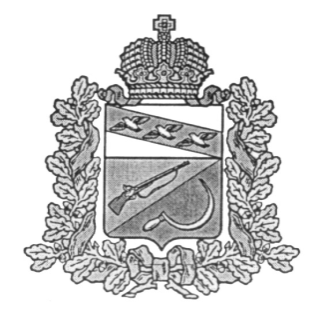 ПРЕДСТАВИТЕЛЬНОЕ СОБРАНИЕ ЩИГРОВСКОГО РАЙОНА КУРСКОЙ ОБЛАСТИ (четвертого созыва)Р Е Ш Е Н И Ег. Щигрыот 21 декабря 2021г.                                                                                                № 252-4-ПСО бюджете муниципального района «Щигровский район» Курской областина 2022 год и плановый период 2023 и 2024 годовСтатья 1. Основные характеристики бюджета муниципального района «Щигровский район» Курской области 1. Утвердить основные характеристики бюджета муниципального района «Щигровский район» Курской области на 2022 год:прогнозируемый общий объем доходов бюджета муниципального района «Щигровский район» Курской области в сумме 476935,159 тыс. рублей;общий объем расходов бюджета муниципального района «Щигровский район» Курской области сумме 519279,319 тыс. рублей.Дефицит (профицит) бюджета муниципального района в сумме 42344,16 рублей.2. Утвердить основные характеристики бюджета муниципального района «Щигровский район» Курской области на 2023 и 2024 годы:прогнозируемый общий объем доходов бюджета муниципального района «Щигровский район» Курской области на 2023 год в сумме 428830,394 тыс. рублей, на 2024 год в сумме 431034,607 тыс. рублей;общий объем расходов бюджета муниципального района «Щигровский район» Курской области на 2023 год в сумме 428830,394 тыс. рублей, в том числе условно-утвержденные расходы 1064,630 тыс. рублей. Дефицит (профицит) бюджета муниципального района в сумме 0 рублей;на 2024 год в сумме 431034,607 тыс. рублей, в том числе: условно-утвержденные расходы 2189,825 тыс. рублей. Дефицит (профицит) бюджета муниципального района в сумме 0 рублей.Статья 2. Источники финансирования дефицита бюджета муниципального района «Щигровский район» Курской области Установить источники финансирования дефицита бюджета муниципального района «Щигровский район» Курской области: на 2022 год согласно приложению № 1 к настоящему Решению;на 2023 и 2024 годы согласно приложению № 2 к настоящему Решению.Статья 3. Особенности администрирования доходов бюджета муниципального района «Щигровский район» Курской области в 2022 году и в плановом периоде 2023 и 2024 годов1.Законодательные и иные нормативные правовые акты Щигровского района Курской области, сокращающие доходы бюджета муниципального района «Щигровский район» Курской области, реализуются и применяются только в случае внесения соответствующих изменений в настоящее Решение2.Установить, что средства, поступающие получателям бюджетных средств в погашение дебиторской задолженности прошлых лет, в полном объеме зачисляются в доход бюджета муниципального района «Щигровский район» Курской области.3.Установить, что поступающие добровольные взносы и пожертвования (безвозмездные перечисления) казенным учреждениям (за исключением органов муниципальной власти) в полном объеме зачисляются в доход бюджета муниципального района «Щигровский район» Курской области и направляются на финансирование получателей бюджетных средств согласно цели их предоставления. Установить поступление доходов в бюджет муниципального района «Щигровский район» Курской области на 2022 год согласно приложению №3 к настоящему решениюУстановить поступление доходов в бюджет муниципального района «Щигровский район» Курской области на плановый период 2023 и 2024 годов год, согласно приложению №4 к настоящему Решению5. Установить, что указанные в абзаце первом части 4 настоящей статьи прочие неналоговые доходы бюджета муниципального района возврату, зачету, уточнению не подлежат.6.Установить, что муниципальными унитарными предприятиями перечисляются в бюджет муниципального района часть прибыли, остающейся после уплаты налогов и иных обязательных платежей в бюджет в размере 30%.Статья 4. Бюджетные ассигнования бюджета муниципального района «Щигровский район» Курской области на 2022 год и на плановый период 2023 и 2024 годов1.Утвердить распределение бюджетных ассигнований по разделам и подразделам, целевым статьям (муниципальным программам Щигровского района Курской области и непрограммным направлениям деятельности группам видам расходов) в классификации расходов бюджета:на 2022 год согласно приложению №5 к настоящему Решению;на плановый период 2023 и 2024 годов согласно приложению №6 к настоящему Решению.2.Утвердить ведомственную структуру расходов бюджета муниципального района «Щигровский район» Курской области:на 2022 год согласно приложению № 7 к настоящему Решению;на плановый период 2023 и 2024 годов согласно приложению № 8 к настоящему Решению.3.Утвердить общий объем бюджетных ассигнований на исполнение публичных нормативных обязательств на 2022 год в сумме 44929,037 тыс. рублей, на 2023 год в сумме46199,851 тыс. рублей и на 2024 год в сумме 48624,757 тыс. рублей.4.Утвердить распределение бюджетных ассигнований по целевым статьям (муниципальным программам Щигровского района Курской области и непрограммным направлениям деятельности) группам видам расходов: на 2022 год согласно приложению № 9 к настоящему Решению;на плановый период 2023 и 2024 годов согласно приложению №10 к настоящему Решению.5.Утвердить величину резервного фонда Администрации Щигровского района на 2022 год в сумме 500тыс. руб. и на плановый период 2022 и 2023 годов в сумме 0 тыс. рублей 6.Утвердить объемы бюджетных ассигнований дорожного фонда Щигровского района Курской области на 2022год в сумме 18559,163 тыс. рублей, на 2023 год в сумме 13021,95 тыс. рублей и на 2024 год в сумме 13343,46 тыс. рублей.Статья 5. Особенности исполнения бюджета муниципального района «Щигровский район» Курской области в 2022 году1.Районные казенные учреждения могут осуществлять платные услуги и иную приносящую доход деятельность, только если такое право предусмотрено в их учредительных документах. Доходы, полученные от указанной деятельности, поступают в бюджет муниципального района «Щигровский район» Курской области и направляются получателям бюджетных средств - казенным учреждения, осуществляющим платные услуги и иную приносящую доход деятельность с учетом объемов доходов от платных услуг и иной приносящей доход деятельности, осуществляемой этими учреждениями, поступивших в бюджет муниципального района «Щигровский район» Курской области.2.Установить, что неиспользованные по состоянию на 1 января 2022 года остатки межбюджетных трансфертов, предоставленных из областного бюджета в форме субвенций, субсидий, иных межбюджетных трансфертов, имеющих целевое назначение, подлежат возврату в областной бюджет в соответствии с порядком, утвержденным Администрацией Курской области.3.Установить, что неиспользованные по состоянию на 1 января 2022 года остатки межбюджетных трансфертов, предоставленных из бюджета муниципального района, бюджетам сельских поселений в форме иных межбюджетных трансфертов, имеющих целевое назначение, подлежат возврату в бюджет муниципального района в соответствии с порядком, утвержденным Администрацией Щигровского района Курской области.4.Администрация Щигровского района Курской области вправе принимать решения о поручении уполномоченному органу вносить в 2022 году изменения в показатели сводной бюджетной росписи бюджета муниципального района «Щигровский район» Курской области, связанные с особенностями исполнения бюджета муниципального района «Щигровский район» Курской области и (или) распределением, перераспределением бюджетных ассигнований между получателями средств бюджета муниципального района «Щигровский район» Курской области в случаях:1) реорганизации муниципальных учреждений;2) перераспределения по получателям средств бюджета муниципального района «Щигровский район» Курской области и (или) передачи средств, поступивших из резервного фонда Курской области, иных межбюджетных трансфертов, имеющих целевой характер;3) перераспределения средств, предусмотренных в составе утвержденных бюджетных ассигнований по подразделу «Другие общегосударственные вопросы» раздела «Общегосударственные вопросы»;4) сокращения межбюджетных трансфертов из областного бюджета;5) перераспределения бюджетных ассигнований, предусмотренных получателям бюджетных средств на оплату труда работников исполнительных органов Щигровского района Курской области, между получателями средств бюджета, разделами, подразделами, целевыми статьями, видами расходов классификации расходов бюджета на оплату труда работников исполнительных органов Щигровского района Курской области в случае принятия Главой Щигровского района Курской области решений о сокращении численности этих работников;6) установить, что в соответствии с пунктом 3 статьи 217 Бюджетного кодекса Российской Федерации в 2022 году в сводную бюджетную роспись вносятся изменения без внесений в настоящее Решение в случае использования (перераспределения) средств, зарезервированных в составе бюджетных ассигнований по подразделу «Другие государственные вопросы» раздела «Общегосударственные вопросы» в сумме 3500 тыс. руб., из них: на решение вопросов местного значения 3500 тыс.руб.;7). Изменение бюджетной классификации Министерством финансов Российской Федерации.8). Установить, что в 2022 году уменьшение общего объема бюджетных ассигнований, утвержденных в установленном порядке получателям средств бюджета муниципального района «Щигровский район» Курской области на уплату налога на имущество организаций и земельного налога, для направления их на иные цели без внесения изменений в настоящее Решение не допускается.5. Установить, что получатель средств бюджета муниципального района «Щигровский район» Курской области вправе предусматривать авансовые платежи:1) при заключении договоров (муниципальных контрактов) на поставку товаров (работ, услуг) в размерах:а) 100 процентов суммы договора (муниципального контракта) – по договорам (контрактам):об оплате расходов по участию сборных команд Щигровского района Курской области, отдельных спортсменов в соревнованиях и учебно-тренировочных сборах, команд Щигровского района Курской области во всероссийских, областных массовых мероприятиях школьников или работников образования, об оказании услуг при оздоровлении детей Щигровского района в оздоровительных лагерях;об оказании услуг связи, о подписке на печатные издания и об их приобретении, об обучении на курсах повышения квалификации, о приобретении авиа - и железнодорожных билетов, билетов для проезда городским и пригородным транспортом, путевок на санаторно-курортное лечение, по договорам обязательного страхования гражданской ответственности владельцев автотранспортных средств;б) не более 30 процентов суммы договора (муниципального контракта) – по иным договорам (контрактам), если иное не предусмотрено законодательством Российской Федерации;в) не более 60 процентов суммы договора (муниципального контракта) по договорам (муниципальным контрактам), связанной с дорожной деятельностью, в том числе приобретение дорожных, дорожно-строительных материалов, горюче-смазочных материалов, дорожно-эксплуатационного и другого имущества, необходимого для нормального функционирования и содержание автомобильных дорог общего пользования.2) для осуществления расходов, связанных с оплатой организационных взносов за участие в мероприятиях (выставках, конференциях, форумах, семинарах, совещаниях, тренингах, соревнованиях и т.п.), а также расходов, связанных со служебными командировками – в размере 100 процентов.6. Предоставить право Администрации Щигровского района определить перечень приоритетных расходов бюджета муниципального района, подлежащих финансированию в первоочередном порядке.7. Изменение бюджетной классификации расходов бюджетов Российской Федерации без изменения целевого направления бюджетных ассигнований;8. Перераспределение бюджетных ассигнований на приоритетные проекты (программы), национальные проекты, осуществляемые в рамках муниципальных программ  Щигровского района Курской области, в пределах объемов, предусмотренных на реализацию соответствующих муниципальных программ  Щигровского района Курской области;9. Перераспределение бюджетных ассигнований между разделами, подразделами, целевыми статьями и видами расходов в пределах объемов экономии бюджетных средств, полученной по итогам осуществления закупок товаров, работ, услуг для обеспечения муниципальных нужд Щигровского района Курской области, на основании правового акта Администрации Щигровского района Курской области.Статья 6. Особенности использования бюджетных ассигнований на обеспечение деятельности органов муниципальной власти района и районных казенных учреждений1. Органы муниципальной власти Щигровского района Курской области не вправе принимать решения, приводящие к увеличению в 2022 году численности муниципальных служащих Щигровского района Курской области и работников районных казенных учреждений.Статья 7. Межбюджетные трансферты бюджетам муниципальных образований1. Установить, что критерий выравнивания расчетной бюджетной обеспеченности поселений Щигровского района, применяемый для распределения дотации из районного фонда финансовой поддержки поселений за счет собственных доходов на 2022 года равен 1.2.Утвердить общий объем бюджетных ассигнований на предоставление межбюджетных трансфертов бюджетам муниципальных образований на 2022 год в сумме 8949,279 тыс. руб., на 2023 год в сумме 5198,645 тыс. руб., на 2024год в сумме 4780,363 тыс. руб. из них:в форме дотации на выравнивание бюджетной обеспеченности поселений из бюджета муниципального района за счет субвенции из областного бюджета на 2022 год в сумме 5975,454 тыс. руб., согласно приложению согласно приложению 11 к настоящему Решению, 2023  и 2024 годов соответственно 5198,645 тыс. руб. и 4780,363 тыс. руб. согласно приложению 12 к настоящему решению.дотации на выравнивание бюджетной обеспеченности поселений из районного фонда финансовой поддержки поселений за счет собственных доходов бюджета муниципального района, на 2022 год в сумме 1000 тысяч рублей бюджетам поселений Щигровского района согласно приложению №13 к настоящему Решению.распределение иных межбюджетных трансфертов на осуществление части полномочий по дорожной деятельности на 2022год в сумме 1973,825 тыс. руб., в соответствии с законодательством Российской Федерации на осуществление в границах поселения содержания автомобильных дорог зимний период в сумме (очистка снега и распределение противогололёдных материалов) (приложение 14) к настоящему Решению.3. Порядок расчета иных межбюджетных трансфертов на мероприятия по осуществлению части полномочий по дорожной деятельности, в соответствии с законодательством Российской Федерации на осуществление в границах поселения содержания  автомобильных дорог (приложение 15) к настоящему Решению.Статья 8. Муниципальный долг Щигровского района Курской области1. Установить  объем муниципального долга Щигровского района Курской области на 2022год в сумме 43831,589 тыс. рублей и на плановый период 2023 год в сумме 42585,181 тыс. рублей, 2024 год в сумме 43796,502 тыс. рублей.2. Установить объем муниципального внутреннего долга Щигровского района Курской области на 1 января 2022 года по долговым обязательствам Щигровского района Курской области в сумме 0 тыс. рублей, в том числе по муниципальным гарантиям 0 тыс. рублей.3. Установить объем муниципального внутреннего долга Щигровского района Курской области на 1 января 2022 года по долговым обязательствам Щигровского района Курской области в сумме 0 тыс. рублей, в том числе по муниципальным гарантиям 0 тыс. рублей.4. Установить верхний предел муниципального внутреннего долга Щигровского района Курской области на 1 января 2023 года по долговым обязательствам Щигровского района Курской области в сумме 0 тыс. рублей, в том числе по муниципальным гарантиям 0 тыс. рублей.5. Утвердить Программу муниципальных внутренних заимствований Щигровского района Курской области на 2022 год согласно приложению № 16 к настоящему Решению и Программу муниципальных внутренних заимствований Щигровского района Курской области на плановый период 2023 и 2024 годов согласно приложению №17 к настоящему Решению.6. Утвердить Программу муниципальных гарантий Щигровского района Курской области на 2022год согласно приложению №18  к настоящему решению.Утвердить Программу муниципальных гарантий Щигровского района Курской области на2023год и 2024 год согласно приложению № 19 к настоящему РешениюСтатья 9. Привлечение бюджетных кредитов и кредитов коммерческих банковАдминистрация Щигровского района Курской области в 2022 году и в плановом периоде 2022 и 2023 годов:1) привлекает бюджетные кредиты и кредиты коммерческих банков на финансирование кассовых разрывов, обусловленных сезонным характером затрат либо сезонным характером поступлений доходов, и погашение долговых обязательств Щигровского района Курской области;2) в рамках установленного предельного размера муниципального долга привлекает бюджетные кредиты и кредиты коммерческих банков сроком до трех лет для финансирования дефицита бюджета муниципального района «Щигровский район» Курской области и погашения долговых обязательств.Статья 10 Субсидии юридическим лицам (за исключением субсидий государственным и муниципальным учреждениям), индивидуальным предприятиям, физическим лицам – производителям товаров, работ и услугУстановить, что за счет средств бюджета муниципального района предоставляются в 2022 году и в плановом периоде 2023- 2024 годов предоставляются субсидии:1) Транспортным организациям, индивидуальным предпринимателям на обслуживание социально-значимых пригородных маршрутов с малой интенсивностью пассажиропотока.2) Субъектам малого предпринимательства, организациям, образующим инфраструктуру поддержки малого и среднего предпринимательства в рамках муниципальной программы «Развитие малого и среднего предпринимательства в Щигровском районе Курской области на 2022-2024 годы»3).Общественным организациям инвалидов, в соответствии с муниципальной программой «Социальная поддержка граждан Щигровского района Курской области »Статья 11. Вступление в силу настоящего РешенияНастоящее Решение вступает в силу с 1 января 2022 года.Председатель Представительного Собрания Щигровского района Курской области	Н.Н. ШашковГлава Щигровского районаКурской области                                                                                      Ю.И. Астахов Приложение №1к решению Представительного Собрания Щигровского района Курской областиот «21» декабря 2021г.№252-4-ПСИсточники внутреннего финансирования дефицита бюджета муниципальногорайона «Щигровский район» Курской области на 2022годПриложение №2к решению Представительного Собрания Щигровского района Курской областиот «21» декабря 2021г.№252-4-ПСИсточники внутреннего финансирования дефицита бюджета муниципальногорайона «Щигровский район» Курской области на 2023-2024 годыПриложение №3 к решению Представительного Собрания Щигровского района Курской областиот «21» декабря 2022г.№252-4-ПСПоступление доходов в бюджет муниципального района «Щигровский район» Курской области на 2022 год Приложение №4к решению Представительного Собрания Щигровского района Курской областиот «21» декабря 2021г.№252-4-ПСПоступление доходов в бюджет муниципального района «Щигровский район» Курской области на 2023-2024 годы (тыс. рублей)Приложение № 5к решению Представительного СобранияЩигровского района Курской областиот «21» декабря 2021г.№252-4-ПСРаспределение бюджетных ассигнований по разделам, подразделам, целевым статьям (муниципальным программам Щигровского района и непрограммным направлениям деятельности), группам видов расходов к классификации расходов бюджета муниципального района на 2022 годПриложение № 6к решению Представительного СобранияЩигровского района Курской областиот «21» декабря 2021г.№252-4-ПСРаспределение бюджетных ассигнований по разделам, подразделам, целевым статьям (муниципальным программам Щигровского района и непрограммным направлениям деятельности), группам видов расходов к классификации расходов бюджета муниципального района на 2022-2023 годы(тыс. руб.)Приложение № 7к решению Представительного СобранияЩигровского района Курской областиот «21» декабря 2021г.№252-4-ПСВедомственная структура расходов бюджета муниципального района «Щигровский район» Курской области на 2022 годПриложение № 8к решению Представительного СобранияЩигровского района Курской областиот «21» декабря 2021г.№252-4-ПСВедомственная структура расходов бюджета муниципального района «Щигровский район» Курской области на 2023 -2024 годы(тыс. руб.)Приложение №9к решению Представительного СобранияЩигровского района Курской областиот «21» декабря 2021г.№252-4-ПСРаспределение бюджетных ассигнований по целевым статьям (муниципальным программам Щигровского района и непрограммным направлениям деятельности), группам видов расходов к классификации расходов бюджета муниципального района на 2022 годПриложение №10к решению Представительного СобранияЩигровского района Курской областиот «21» декабря 2021г.№252-4-ПСРаспределение бюджетных ассигнований по целевым статьям (муниципальным программам Щигровского района и непрограммным направлениям деятельности), группам видов расходов к классификации расходов бюджета муниципального района на 2023-2024 годов(тыс. руб.)Приложение №11к решению Представительного СобранияЩигровского района Курской областиот «21» декабря 2021г.№252-4-ПСОБЪЕМЫдотаций на выравнивание бюджетной обеспеченности поселений Щигровского районаКурской области из бюджета муниципального района «Щигровский район»Курской области за счет субвенций из областного бюджета на 2022 годПриложение №12к решению Представительного СобранияЩигровского района Курской областиот «21» декабря 2021г.№252-4-ПСОБЪЕМЫдотаций на выравнивание бюджетной обеспеченности поселений Щигровского районаКурской области из бюджета муниципального района «Щигровский район»Курской области за счет субвенций из областного бюджета на 2023-2024 годы(тыс. рублей)Приложение №13к решению Представительного Собрания Щигровского района Курской областиот «21» декабря 2021г.№252-4-ПСОБЪЕМЫдотаций на выравнивание бюджетной обеспеченности поселений Щигровского районаКурской области из бюджета муниципального района «Щигровский район» Курской области на 2022год(тыс. рублей)Приложение №14к решению Представительного СобранияЩигровского района Курской областиот «21» декабря 2021г.№252-4-ПСОбъемы иных межбюджетных трансфертов на осуществление части полномочийпо дорожной деятельности, в соответствии с законодательством Российской Федерации на осуществление в границах поселения содержания автомобильных дорог в зимний период (очистка снега и распределение протигололёдных материалов)(тыс. рублей)Приложение №15к решению Представительного СобранияЩигровского района Курской областиот «21» декабря 2021г.№252-4-ПСПОРЯДОКрасчета иных межбюджетных трансфертов на осуществление части полномочийпо дорожной деятельности, в соответствии с законодательством Российской Федерации на осуществление в границах поселения содержания автомобильных дорог в зимний период (очистка снега и распределение противогололёдных материалов)1.Общий размер межбюджетного трансферта определяется по формуле:ОРТ= Дч Х Норм, где:ОРТ - общий размер трансферта;Дч – количество муниципальных образований участвующих в мероприятиях Норм – норматив потребности в бюджетных средствах 	2. Размер межбюджетного трансферта, передаваемый муниципальным районом поселениям  на исполнение переданных полномочий, определяется по формуле:	ТРi = ОРТ/Ч где:ТРi – размер межбюджетного трансферта, передаваемый из бюджета муниципального района бюджетам поселений на исполнение переданных полномочий;i – Соответствующее поселение;3. Передаваемые поселениями иные межбюджетные трансферты на исполнение переданных полномочий в полном объеме учитываются в доходах бюджета сельского поселения и расходуются на переданные полномочия в соответствии с приказом Минфина России от 06.06.2019г.№85н «О порядке формирования и применения кодов бюджетной классификации Российской Федерации, их структуре и принципах назначения».Приложение № 16к решению Представительного СобранияЩигровского района Курской областиот «21» декабря 2021г.№252-4-ПСПрограмма  муниципальных внутренних заимствований Администрации Щигровского районаКурской области на 2022год1. Привлечение внутренних заимствованийПриложение № 17к решению Представительного СобранияЩигровского района Курской областиот «21» декабря 2021г.№252-4-ПСПрограмма муниципальных внутренних заимствований Администрации Щигровского районаКурской области на 2023 и 2024 годы1. Привлечение внутренних заимствованийПриложение №18к решению Представительного Собрания Щигровского района Курской областиот «21» декабря 2021 г.№252-4-ПСПрограмма муниципальных гарантий Администрации Щигровского районаКурской области на 2022 годПеречень подлежащих предоставлению муниципальных гарантий в 2022 году2. Общий объем бюджетных ассигнований, предусмотренных на пополнение муниципальных гарантий по возложенным гарантийным случаям в 2022 годуПриложение №19к решению Представительного Собрания Щигровского района Курской областиот «21» декабря 2021 г.№252-4-ПСПрограмма муниципальных гарантий Администрации Щигровского районаКурской области на 2023 годПеречень подлежащих предоставлению муниципальных гарантий в 2023 году2. Общий объем бюджетных ассигнований, предусмотренных на пополнение муниципальных гарантий по возложенным гарантийным случаям в 2023 годуПрограмма муниципальных гарантий Администрации Щигровского районаКурской области на 2024 годПеречень подлежащих предоставлению муниципальных гарантий в 2024 году2. Общий объем бюджетных ассигнований, предусмотренных на пополнение муниципальных гарантий по возложенным гарантийным случаям в 2024 году90 00 00 00 00 0000 000Источники финансирования дефицита бюджета-всего42344,1601 00 00 00 00 0000 000ИСТОЧНИКИ ВНУТРЕННЕГО ФИНАНСИРОВАНИЯ ДЕФИЦИТА БЮДЖЕТА01 06 00 00 00 0000 000Иные источники внутреннего финансирования дефицитов бюджетов001 06 05 00 00 0000 000Бюджетные кредиты, предоставленные внутри страны в валюте Российской Федерации001 06 05 00 00 0000 500Предоставление бюджетных кредитов внутри страны в валюте Российской Федерации001 06 05 02 00 0000 500Предоставление бюджетных кредитов другим бюджетам  бюджетной системы Российской Федерации в валюте Российской Федерации001 06 05 02 05 0000 540Предоставление бюджетных кредитов другим бюджетам бюджетной системы Российской Федерации из бюджетов муниципальных районов в валюте Российской Федерации001 06 05 00 00 0000 600Возврат бюджетных кредитов, предоставляемые внутри страны в валюте Российской Федерации001 06 05 02 05 0000 600Возврат бюджетных кредитов, предоставленных другим бюджетам бюджетной системы Российской Федерации в валюте Российской Федерации001 06 05 02 05 0000 640Возврат бюджетных кредитов другим бюджетам бюджетной системы Российской Федерации из бюджетов муниципальных районов в валюте Российской Федерации00 1 00  00 00 00 0000 00АИзменение остатков средств42344,1601  00 00 00 00 0000 500Увеличение остатков средств, всего-476935,1590 1 05 00 00 00 0000 500Увеличение остатков средств бюджетов-476935,1590 1 05 02 00 00 0000 500Увеличение прочих остатков средств бюджетов-476935,1590 1 05 02 01 05 0000 510Увеличение прочих остатков денежных средств бюджетов муниципальных районов-476935,15901 00 00 00 00 0000 600Уменьшение остатков средств, всего519279,31901 05 00 00 00 0000 600Уменьшение остатков средств519279,3101 05 02 00 00 0000 600Уменьшение остатков средств, всего519279,3101 05 02 01 00 0000 610Уменьшение прочих остатков денежных средств бюджетов519279,3101 05 02 01 05 0000 610Уменьшение прочих остатков средств бюджетов муниципальных районов519279,312023 год2024 год90 00 00 00 00 0000 000Источники финансирования дефицита бюджета-всего0001 00 00 00 00 0000 000ИСТОЧНИКИ ВНУТРЕННЕГО ФИНАНСИРОВАНИЯ ДЕФИЦИТА БЮДЖЕТА0001 06 00 00 00 0000 000Иные источники внутреннего финансирования дефицитов бюджетов0001 06 05 00 00 0000 000Бюджетные кредиты, предоставленные внутри страны в валюте Российской Федерации0001 06 05 00 00 0000 500Предоставление бюджетных кредитов внутри страны в валюте Российской Федерации0001 06  05 02 00 0000 500Предоставление бюджетных кредитов другим бюджетам бюджетной системы Российской Федерации в валюте Российской Федерации0001 06 05 02 05 0000 540Предоставление бюджетных кредитов другим бюджетам бюджетной системы Российской Федерации из бюджетов муниципальных районов в валюте Российской Федерации0001 06  05 00 00 0000 600Возврат бюджетных кредитов, предоставляемые внутри страны в валюте Российской Федерации0001 06  05 02 05 0000 600Возврат бюджетных кредитов, предоставленных другим бюджетам бюджетной системы Российской Федерации в валюте Российской Федерации0001 06 05 02 05 0000 640Возврат бюджетных кредитов другим бюджетам бюджетной системы Российской Федерации из бюджетов муниципальных районов в валюте Российской Федерации000 1 00  00 00 00 0000 00АИзменение остатков средств0001  00 00 00 00 0000 500Увеличение остатков средств, всего-428830,394-431034,6070 1 05 00 00 00 0000 500Увеличение остатков средств бюджетов-428830,394-431034,6070 1 05 02 00 00 0000 500Увеличение прочих остатков средств бюджетов-428830,394-431034,6070 1 05 02 01 05 0000 510Увеличение прочих остатков денежных средств бюджетов муниципальных районов-428830,394-431034,60701 00 00 00 00 0000 600Уменьшение остатков средств, всего428830,394431034,60701 05 00 00 00 0000 600Уменьшение остатков средств428830,394431034,60701 05 02 00 00 0000 600Уменьшение остатков средств, всего428830,394431034,60701 05 02 01 00 0000 610Уменьшение прочих остатков денежных средств бюджетов428830,394431034,60701 05 02 01 05 0000 610Уменьшение прочих остатков средств бюджетов муниципальных районов428830,394431034,607Код бюджетной классификации Российской ФедерацииНаименование доходовСумма (тыс. рублей)1238 50 00000 00 0000 000ДОХОДЫ БЮДЖЕТА - ВСЕГО476935,1591 00 00000 00 0000 000НАЛОГОВЫЕ И НЕНАЛОГОВЫЕ ДОХОДЫ108135,7541 01 00000 00 0000 000НАЛОГИ НА ПРИБЫЛЬ, ДОХОДЫ79767,6161 01 02000 01 0000 110Налог на доходы физических лиц79767,616101 02010 01 0000110Налог на доходы физических лиц с доходов, источником которых является налоговый агент, за исключением доходов, в отношении которых исчисление и уплата налога осуществляется в соответствии со статьями 227,227.1 и 228 Налогового кодекса Российской Федерации 70099,645101 02020 01 0000 110Налог на доходы физических лиц с доходов, полученных от осуществления деятельности физическими лицами, зарегистрированными в качестве индивидуальных предпринимателей, нотариусов, занимающихся частной практикой, адвокатов, учредивших адвокатские  кабинеты и других лиц, занимающихся частной практикой в соответствии со статьей 227 Налогового кодекса Российской Федерации210,398101 02030 01 0000 110Налог на доходы физических лиц с доходов, полученных физическими лицами в соответствии со статьей 228 Налогового кодекса Российской Федерации1777,132101 02080 01 0000 110Налог на доходы физических лиц в части суммы налога, превышающей 650000 рублей, относящейся к части налогооблагаемой базы, превышающей 5000000 рублей (за исключением налога на доходы физических лиц с сумм прибыли, контролируемой иностранной компанией)7680,441103 00000 00 0000 000НАЛОГИ НА ТОВАРЫ (РАБОТЫ, УСЛУГИ), РЕАЛИЗУЕМЫЕ НА ТЕРРИТОРИИ РОССИЙСКОЙ ФЕДЕРАЦИИ13007,520103 02231 01 0000 110Доходы от уплаты акцизов на дизельное топливо, подлежащие распределению между бюджетами субъектов Российской Федерации и местными бюджетами с учетом установленных дифференцированных нормативов отчислений в местные бюджеты (по нормативам, установленным федеральным законом о федеральном бюджете в целях формирования дорожных фондов субъектов Российской Федерации)5881,10103 02241 01 0000 110Доходы от уплаты акцизов на моторные масла для дизельных и (или) карбюраторных (инжекторных) двигателей, подлежащие распределению между бюджетами субъектов Российской Федерации и местными бюджетами с учетом установленных дифференцированных нормативов отчислений в местные бюджеты (по нормативам, установленным федеральным законом о федеральном бюджете в целях формирования дорожных фондов субъектов Российской Федерации)32,55103 02251 01 0000 110Доходы от уплаты акцизов на моторные масла для дизельных и (или) карбюраторных (инжекторных) двигателей, подлежащие распределению между бюджетами субъектов Российской Федерации и местными бюджетами с учетом установленных дифференцированных нормативов отчислений в местные бюджеты (по нормативам, установленным федеральным законом о федеральном бюджете в целях формирования дорожных фондов субъектов Российской Федерации) 7831,33103 02261 01 0000 110Доходы от уплаты акцизов на прямогонный бензин, подлежащие распределению между бюджетами субъектов Российской Федерации и местными бюджетами с учетом установленных дифференцированных нормативов отчислений в местные бюджеты (по нормативам, установленным федеральным законом о федеральном бюджете в целях формирования дорожных фондов субъектов Российской Федерации)-737,46105 00000 00 0000 000 НАЛОГИ НА СОВОКУПНЫЙ ДОХОД3952,908105 01000 00 0000 110Налог, взимаемый в связи с применением упрощенной системы налогообложения889,051105 01010 01 0000 110Налог, взимаемый с налогоплательщиков, выбравших в качестве объекта налогообложения доходы594,171105 01020 01 0000 110Налог, взимаемый с налогоплательщиков, выбравших в качестве объектов налогообложения доходы, уменьшенные на величину расходов294,880105 03010 01 0000 110Единый сельскохозяйственный налог2392,416105 04000 02 0000 110Налог, взимаемый с применением патентной системы налогообложения, зачисляемый в бюджеты муниципальных районов671,441111 00000 00 0000000ДОХОДЫ ОТ ИСПОЛЬЗОВАНИЯ ИМУЩЕСТВА, НАХОДЯЩЕГОСЯ В ГОСУДАРСТВЕННОЙ И МУНИЦИПАЛЬНОЙ СОБСТВЕННОСТИ7807,970111 05000 00 0000 120Доходы, получаемые в виде арендной либо иной платы за передачу в возмездное пользование государственного и муниципального имущества (за исключением имущества бюджетных и автономных учреждений, а также имущества государственных и муниципальных унитарных предприятий, в том числе казенных) 7807,970111 05010 00 0000120Доходы, получаемые в виде арендной платы за земельные участки, государственная собственность на которые не разграничена, а также средства от продажи права на заключение договоров аренды указанных земельных участков6103,416111 05020 00 0000 120Доходы, получаемые в виде арендной платы за земли после разграничения государственной собственности на землю, а также средства от продажи права на заключение договоров аренды указанных земельных участков (за исключением земельных участков бюджетных и автономных учреждений)1704,554112 00000 00 0000 000ПЛАТЕЖИ ПРИ ПОЛЬЗОВАНИИ ПРИРОДНЫМИ РЕСУРСАМИ15,611201000010000120Плата за негативное воздействие на окружающею среду15,611201010010000120Плата за выбросы загрязняющих веществ в атмосферный воздух стационарными объектами15,6113 00000 00 0000 000Доходы от оказания платных услуг и компенсации затрат государства1645,495113 01995 05 0000130Прочие доходы от оказания платных услуг (работ) получателями средств бюджетов муниципальных районов1342,0113 02995 05 0000 130Прочие доходы от компенсации затрат бюджетов муниципальных районов303,495116 00000 00 0000 140Штрафы, санкции, возмещение ущерба0,5116 01063 01 0000 140Административные платежи, установленные Главой 6 Кодекса Российской Федерации об административных правонарушениях, за административные правонарушения, посягающие на здоровье, санитарно-эпидемиологическое благополучие населения и общественную нравственность0,5117 15000 00 0000 150Инициативные платежи1938,145117 15030 05 0000 150Инициативные платежи, зачисляемые в бюджеты муниципальных районов1938,145117 15030 05 0022 150«Сеть водоснабжения ул. Ушакова, ул. Мичурина п. Вишневка Вишневского сельсовета Щигровского района Курской области»87,625117 15030 05 0023 150«Водоснабжение с. Вышнеольховатое Вышнеольховатского сельсовета Щигровского района Курской области (1 этап строительства)»121,687117 15030 05 0024 150«Сеть водоснабжения с. Вышнеольховатое Вышнеольховатского сельсовета Щигровского района Курской области (2 этап строительства)»91,388117 15030 05 0025 150Сеть водоснабжения ул. Центральная, ул. Школьная, д. Пожидаевка Знаменского сельсовета Щигровского района Курской области»100,875117 15030 05 0026 150«Сеть водоснабжения х. Мещерские дворы Защитенского сельсовета Щигровского района Курской области (2 этап строительства)»74,204117 15030 05 0027 150«Сеть водоснабжения д. Касиновка Касиновского сельсовета Щигровского района Курской области (2 этап строительства)»96,877117 15030 05 0028 150Сеть водоснабжения ул. Лесная д. Пересуха Косоржанского сельсовета Щигровского района Курской области»86,406117 15030 05 0029 150Сеть водоснабжения д. Крутое Крутовского сельсовета Щигровского района Курской области»93,768117 15030 05 0030 150"Сеть водоснабжения ул. Мира д. Длинная Никольского сельсовета Щигровского района Курской области"82,973117 15030 05 0031 150«Сеть водоснабжения д. Куликовка Пригородненского сельсовета Щигровского района Курской области»150117 15030 05 0032 150«Сеть водоснабжения ул. Набережная с. Нижний Теребуж Теребужского сельсовета Щигровского района Курской области»65,342117 15030 05 0033 150«Водоснабжение с. Нижний Теребуж Теребужского сельсовета Щигровского района Курской области (2 этап строительства)»107,494117 15030 05 0034 150«Сеть водоснабжения ул.Центральная с.Нижний Теребуж Теребужского сельсовета Щигровского района Курской области (1 этап строительства)»54,907117 15030 05 0035 150«Сеть водоснабжения ул. Центральная с. Нижний Теребуж Теребужского сельсовета Щигровского района Курской области (2 этап строительства)»67,934117 15030 05 0036 150«Сеть водоснабжения д.1-е Есенки Титовского сельсовета Щигровского района Курской области»95,465117 15030 05 0037 150"Сеть водоснабжения д. Сидоровка Троицкокрас-нянского сельсовета Щигровского района Курской области (2 этап строительства)"111,204117 15030 05 0038 150«Автомобильная дорога местного значения в д. Леоновка Теребужского сельсовета Щигровского района Курской области»150117 15030 05 0039 150«Проезд в д. Козловка Пригородненского сельсовета Щигровского района Курской области»150117 15030 05 0040 150«Автомобильная дорога местного значения в с. Большой Змеинец Большезмеинского сельсовета Щигровского района Курской области»1502 00 00000 00 0000 000БЕЗВОЗМЕЗДНЫЕ ПОСТУПЛЕНИЯ368799,405202 00000 00 0000 000Безвозмездные поступления от других бюджетов бюджетной системы Российской Федерации367995,4052 02 15001 00 0000 150Дотации бюджетам субъектов Российской Федерации и муниципальных образований33932,1892 02 15001 05 0000 150Дотация бюджетам муниципальных районов на выравнивание бюджетной обеспеченности33932,189202 20000 00 0000 150Субсидии бюджетам муниципальных районов37871,195202 29999 05 0000 150Субсидии на софинансирование расходов, связанных с организацией отдыха детей в каникулярное время566,748202 29999 05 0000 150Субсидия на софинансирование проекта «Народный бюджет»23257,776202 29999 05 0022 150«Сеть водоснабжения ул. Ушакова, ул. Мичурина п. Вишневка Вишневского сельсовета Щигровского района Курской области»1051,494202 29999 05 0023 150«Водоснабжение с. Вышнеольховатое Вышнеольховатского сельсовета Щигровского района Курской области (1 этап строительства)»1460,244202 29999 05 0024 150«Сеть водоснабжения с. Вышнеольховатое Вышнеольховатского сельсовета Щигровского района Курской области (2 этап строительства)»1096,656202 29999 05 0025 150«Сеть водоснабжения ул. Центральная, ул. Школьная. д. Пожидаевка Знаменского сельсовета Щигровского района Курской области»1210,494202 29999 05 0026 150«Сеть водоснабжения х. Мещерские дворы Защитенского сельсовета Щигровского района Курской области (2 этап строительства)»890,454202 29999 05 0027 150«Сеть водоснабжения д. Касиновка Касиновского сельсовета Щигровского района Курской области (2 этап строительства)»1162,524202 29999 05 0028 150«Сеть водоснабжения ул. Лесная д. Пересуха Косоржанского сельсовета Щигровского района Курской области»1036,872202 29999 05 0029 150«Сеть водоснабжения д. Крутое Крутовского сельсовета Щигровского района Курской области»1125,216202 29999 05 0030 150"Сеть водоснабжения ул. Мира д. Длинная Никольского сельсовета Щигровского района Курской области"995,676202 29999 05 0031 150«Сеть водоснабжения д. Куликовка Пригородненского сельсовета Щигровского района Курской области»1800202 29999 05 0032 150«Сеть водоснабжения ул. Набережная с. Нижний Теребуж Теребужского сельсовета Щигровского района Курской области»784,104202 29999 05 0033 150«Водоснабжение с. Нижний Теребуж Теребужского сельсовета Щигровского района Курской области (2 этап строительства)»1289,928202 29999 05 0034 150«Сеть водоснабжения ул. Центральная с. Нижний Теребуж Теребужского сельсовета Щигровского района Курской области (1 этап строительства)»658,884202 29999 05 0035 150«Сеть водоснабжения ул. Центральная с. Нижний Теребуж Теребужского сельсовета Щигровского района Курской области (2 этап строительства)»815,214202 29999 05 0035 150«Сеть водоснабжения д.1-е Есенки Титовского сельсовета Щигровского района Курской области»1145,574202 29999 05 0036 150"Сеть водоснабжения д. Сидоровка Троицкокраснянского сельсовета Щигровского района Курской области (2 этап строительства)"1334,442202 29999 05 0037 150«Автомобильная дорога местного значения в д. Леоновка Теребужского сельсовета Щигровского района Курской области»1800202 29999 05 0038 150«Проезд в д. Козловка Пригородненского сельсовета Щигровского района Курской области»1800202 29999 05 0039 150«Автомобильная дорога местного значения в с .Большой Змеинец Большезмеинского сельсовета Щигровского района Курской области»1800202 29999 05 0000 150Субсидии на предоставление мер социальной поддержки работникам муниципальных образовательных организаций122,388202 29999  05 0000 150Субсидии на приобретение горюче-смазочных материалов для обеспечения подвоза обучающихся815,512202 29999 05 0000 150Субсидии на дополнительное финансирование мероприятий по организации питания обучающихся из малоимущих и (или) многодетных семей440,257202 25304 05 0000 150Субсидия на реализацию мероприятий по организации бесплатного горячего питания обучающихся, получающих начальное общее образование3533,555202 29999  05 0000 150Субсидия на развитие инженерной инфраструктуры4299,158202 25210 05 0000 150Субсидия на обеспечение образовательных организаций материально-технической базой для внедрения цифровой образовательной среды 1897,965202 25169 05 0000 150Субсидия на создание и обеспечение функционирования центров образования естественно - научной и технологической направленности в образовательных организациях расположенных в сельской местности и малых городах1360,22202 29999  05 0000 150Субсидия на мероприятия по внесению в ЕГРН сведений о границах населенных пунктов1030,050202 25497 05 0000 150Субсидии бюджетам муниципальных образований для предоставления молодым семьям социальной выплаты на приобретение жилья547,566202 30000 00 0000 150Субвенции бюджетам субъектов Российской Федерации и муниципальных образований295626,6712 02 35930 00 0000 150Субвенции на государственную регистрацию актов гражданского состояния1127,02 02 35930 05 0000 150Субвенция на государственную регистрацию актов гражданского состояния1127,02 02 30013 00 0000 150Субвенции бюджетам муниципальных образований на обеспечение мер социальной поддержки реабилитированных лиц и лиц, признанных пострадавшими от политических репрессий55,1972 02 300013 05 0000 150Субвенции бюджетам муниципальных районов на обеспечение мер социальной поддержки реабилитированным лицам и лиц, признанных пострадавшими от политических репрессий55,1972 02 30027 00 0000 150Субвенция бюджетам муниципальных образований на содержание  ребенка в семье опекуна и приемной семье, а также вознаграждение, причитающееся приемному родителю3222,9012 02 30027 05 0000 150Субвенция бюджетам муниципальных районов на содержание  ребенка в семье опекуна и приемной семье, а также  вознаграждение, причитающееся  приемному родителю3222,901202 35303 00 0000 150Субвенции бюджетам муниципальных районов на ежемесячные  выплаты денежного вознаграждения за классное руководство педагогическим работникам муниципальных образовательных организаций.14061,6202 35303 05 0000 150Субвенции бюджетам муниципальных районов на осуществление выплаты ежемесячного денежного вознаграждения за классное руководство педагогическим работникам муниципальных образовательных организаций, реализующих образовательные программы начального общего, основного общего и среднего общего образования, в том числе адаптированные основные общеобразовательные программы14061,6202 35302 00 0000 150Субвенции бюджетам муниципальных образований на выплату ежемесячной денежной выплаты на ребенка в возрасте от трех до семи лет включительно35351,86202 35082 00 0000 150Субвенция бюджетам муниципальных образований на предоставление жилых помещений детям – сиротам и детям, оставшимся без попечения родителей, лицам из их числа по договорам найма специализированных жилых помещений4084,198202 35082 05 0000 150Субвенции бюджетам муниципальных районов на предоставление жилых помещений детям-сиротам и детям, оставшимся без попечения родителей, лицам из их числа по договорам найма  специализированных жилых помещений4084,198202 3530205 0000 150Субвенция бюджетам муниципальных районов на осуществление государственных полномочий по составлению (изменению) списков кандидатов в присяжные заседатели федеральных судов общей юрисдикции в Российской Федерации26,4232 02 39999 00 0000 150Прочие субвенции237723,9152 02 39999 05 0000 150Субвенции на приобретение учебников и учебных пособий206128,975202 39999 05 0000 150Субвенции на приобретение учебных пособий, средств обучения, игр, игрушек2537,148202 39999 05 0000 150Субвенции на выплату ЕДВ ветеранам труда и труженикам тыла4426,1522 02 39999 05 0000 150Субвенции бюджетам на выплату ежемесячного пособия на ребенка1872,9272 02 39999 05 0000 150Субвенция на обеспечение продовольственными товарами по сниженным ценам и выплату ежемесячной денежной компенсации279,1022 02 39999 05 0000 150Субвенция на содержание работников, осуществляющих переданные государственные полномочия в сфере социальной защиты населения1138,82 02 39999 05 0000 150Субвенция в сфере архивного дела300,5692 02 39999 05 0000 150Субвенция муниципальным районам на содержание работников, осуществляющих отдельные государственные полномочия по предоставлению работникам муниципальных учреждений культуры мер социальной поддержки59,9582 02 39999 05 0000 150Субвенции в сфере трудовых отношений334,72 02 39999 05 0000 150Субвенция на обеспечение деятельности комиссии по делам несовершеннолетних и защите их прав334,72 02 39999 05 0000 150Субвенция на организацию и обеспечение деятельности административных комиссий334,72 02 39999 05 0000 150Субвенция муниципальным районам для осуществления государственных полномочий по предоставлению мер социальной поддержки работникам муниципальных учреждений культуры на оплату жилья и коммунальных услуг845,3472 02 39999 05 0000 150Субвенция на оплату жилых помещений, отопления и освещения работникам  муниципальных образовательных организаций9848,9632 02 39999 05 0000 150Субвенция на содержание работников, осуществляющих переданные государственные полномочия по организации и осуществлению деятельности по опеке и попечительству1004,1202 39999 05 0000150Субвенция на выравнивание бюджетной обеспеченности сельских поселений 5975,454202 39999 05 0000 150Субвенция на осуществление выплаты компенсации части родительской платы 286,843202 39999 05 0000150Субвенция на содержание работников, осуществляющих переданные государственные полномочия по выплате компенсации части родительской платы33,574202 39999 05 0000 150Субвенции бюджетам муниципальных районов на содержание работников, осуществляющих отдельные государственные полномочия по организации мероприятий при осуществлении деятельности по обращению с животными без владельцев33,47202 39999 05 0000150Субвенция на осуществление отдельных государственных полномочий на организацию мероприятий при осуществлению деятельности с животными без владельцев363,148202 39999 05 0000 150Субвенции на содержание работников, осуществляющих ежемесячные денежные выплаты на ребенка в возрасте от 3 до 7 лет, в части оплаты труда669,4202 39999 05 0000 150Субвенция на оплату услуг по доставке пересылке ежемесячных денежных выплат на ребенка от 3до 7 лет689,462202 40000 00 0000 0000Иные межбюджетные трансферты565,350202 40014 05 0000 150Межбюджетные трансферты, передаваемые бюджетам  муниципальных районов на осуществление части  полномочий по решению вопросов местного значения в соответствии с заключенными соглашениями 565,350207 00000 00 0000 180Прочие безвозмездные поступления804207 05030 05 0000 180Прочие безвозмездные поступления в бюджеты муниципальных районов804Код бюджетной классификации Российской ФедерацииНаименование доходов2023год2024год1238 50 00000 00 0000 000ДОХОДЫ БЮДЖЕТА - ВСЕГО428830,394431034,6071 00 00000 00 0000 000НАЛОГОВЫЕ И НЕНАЛОГОВЫЕ ДОХОДЫ122661,04124101,2611 01 00000 00 0000 000НАЛОГИ НА ПРИБЫЛЬ, ДОХОДЫ96091,03197072,5381 01 02000 01 0000 110Налог на доходы физических лиц96091,03197072,538101 02010 01 0000110Налог на доходы физических лиц с доходов, источником которых является налоговый агент, за исключением доходов, в отношении которых исчисление и уплата налога осуществляется в соответствии со статьями 227,227.1  и 228 Налогового кодекса Российской Федерации 84837,99185499,397101 02020 01 0000 110Налог на доходы физических лиц с доходов, полученных от осуществления деятельности физическими лицами, зарегистрированными в качестве индивидуальных предпринимателей, нотариусов, занимающихся частной практикой, адвокатов, учредивших адвокатские кабинеты и других лиц, занимающихся частной практикой в соответствии со статьей 227 Налогового кодекса Российской Федерации245,550237,351101 02030 01 0000 110Налог на доходы физических лиц с доходов, полученных физическими лицами в соответствии со статьей 228 Налогового кодекса Российской Федерации2067,0491994,437101 02080 01 0000 110Налог на доходы физических лиц в части суммы налога, превышающей 650000 рублей, относящейся к части налогооблагаемой базы, превышающей 5000000 рублей (за исключением налога на доходы физических лиц с сумм прибыли, контролируемой иностранной компанией, в том числе фиксированной прибыли контролируемой копании)8940,4419341,353103 000000 00 0000 000НАЛОГИ НА ТОВАРЫ (РАБОТЫ, УСЛУГИ), РЕАЛИЗУЕМЫЕ НА ТЕРРИТОРИИ РОССИЙСКОЙ ФЕДЕРАЦИИ13021,9513343,46103 02231 01 0000 110Доходы от уплаты акцизов на дизельное топливо, подлежащие распределению между бюджетами субъектов Российской Федерации и местными бюджетами с учетом установленных дифференцированных нормативов отчислений в местные бюджеты (по нормативам, установленным федеральным законом о федеральном бюджете в целях формирования дорожных фондов субъектов Российской Федерации)5825,995874,95103 02241 01 0000 110Доходы от уплаты акцизов на моторные масла для дизельных и (или) карбюраторных (инжекторных) двигателей, подлежащие распределению между бюджетами субъектов Российской Федерации и местными бюджетами с учетом установленных дифференцированных нормативов отчислений в местные бюджеты (по нормативам, установленным федеральным законом о федеральном бюджете в целях формирования дорожных фондов субъектов Российской Федерации)32,6333,95103 02251 01 0000 110Доходы от уплаты акцизов на автомобильный бензин, подлежащие распределению между бюджетами субъектов Российской Федерации и местными бюджетами с учетом установленных дифференцированных нормативов отчислений в местные бюджеты (по нормативам, установленным федеральным законом о федеральном бюджете в целях формирования дорожных фондов субъектов Российской Федерации)7885,268188,51103 02261 01 0000 110Доходы от уплаты акцизов на прямогонный бензин, подлежащие распределению между бюджетами субъектов Российской Федерации и местными бюджетами с учетом установленных дифференцированных нормативов отчислений в местные бюджеты (по нормативам, установленным федеральным законом о федеральном бюджете в целях формирования дорожных фондов субъектов Российской Федерации)-721,93-753,95105 00000 00 0000 000 НАЛОГИ НА СОВОКУПНЫЙ ДОХОД4078,4944215,698105 01000 00 0000 110Налог, взимаемый в связи с применением упрощенной системы налогообложения923,725961,59710 501010 01 0000 110Налог, взимаемый с налогоплательщиков выбравших в качестве объекта налогообложения доходы617,344642,655105 01020 01 0000 110Налог, взимаемый с налогоплательщиков, выбравших в качестве объектов налогообложения доходы, уменьшенные на величину расходов306,381318,942105 03010 01 0000 110Единый сельскохозяйственный налог2483,3282582,660105 04000 02 0000 110Налог, взимаемый с применением патентной системы налогообложения671,441671,441111 00000 00 0000000ДОХОДЫ ОТ ИСПОЛЬЗОВАНИЯ ИМУЩЕСТВА, НАХОДЯЩЕГОСЯ В ГОСУДАРСТВЕННОЙ И МУНИЦИПАЛЬНОЙ СОБСТВЕННОСТИ7807,9707807,970111 05000 00 0000 120Доходы, получаемые в виде арендной либо иной платы за передачу в возмездное пользование государственного и муниципального имущества (за исключением имущества бюджетных и автономных учреждений, а также имущества государственных и муниципальных унитарных предприятий, в том числе казенных) 7807,9707807,970111 05010 00 0000 120Доходы, получаемые в виде арендной платы за земельные участки, государственная собственность на которые не разграничена, а также средства от продажи права на заключение договоров аренды указанных земельных участков6103,4166103,416111 05020 00 0000 120Доходы, получаемые в виде арендной платы за земли после разграничения государственной собственности на землю, а также средства от продажи права на заключение договоров аренды указанных земельных участков (за исключением земельных участков бюджетных и автономных учреждений)1704,5541704,554112 00000 00 0000 000ПЛАТЕЖИ ПРИ ПОЛЬЗОВАНИИ ПРИРОДНЫМИ РЕСУРСАМИ15,615,6112 01000 01 0000 120Плата за негативное воздействие на окружающею среду15,615,6112 01010 01 0000 120Плата за выбросы загрязняющих веществ в атмосферный воздух стационарными объектами15,615,6113 00000 00 0000 000Доходы от оказания платных услуг и компенсации затрат государства1645,4951645,495113 01995 05 0000 130Прочие доходы от оказания платных услуг получателями средств бюджетов муниципальных районов1342,01342,0113 02995 05 0000 130Прочие доходы  от компенсации затрат бюджетов муниципальных районов303,495303,495116 00000 00 0000 140Штрафы,  санкции, возмещение ущерба0,50,5116 01063 01 0000 140Административные платежи, установленные Главой 6 Кодекса Российской Федерации об административных правонарушениях, за ад административные правонарушения, посягающие на здоровье, санитарно-эпидемиологическое благополучие населения и общественную нравственность, налагаемые мировыми судьями, комиссиями по делам несовершеннолетних и защите их прав0,50,5117 00000 00 0000 150Прочие неналоговые доходы--117 15000 00 0000 150Инициативные платежи--117 15000 05 0000 150Инициативные платежи, зачисляемые в бюджеты муниципальных районов--2 00 00000 00 0000 000БЕЗВОЗМЕЗДНЫЕ ПОСТУПЛЕНИЯ306169,354306933,346202 00000 00 0000 000Безвозмездные поступления от других бюджетов бюджетной системы Российской Федерации305365,354306129,3462 02 15001 00 0000 150Дотации бюджетам субъектов Российской Федерации и муниципальных образований1516,2391275,1462 02 15001 05 0000 150Дотация бюджетам муниципальных районов на выравнивание бюджетной обеспеченности1516,2391275,146202 20000 05 0000 150Субсидии бюджетам муниципальных районов77792,266102798,519202 25304 05 0000 150Субсидия на реализацию мероприятий по организации бесплатного горячего питания обучающихся, получающих начальное общее образование3440,7253544,578 202 29999 05 0000 150Субсидия на софинансирование проекта «Народный бюджет»--202 29999 05 0000 150Субсидия на предоставление мер социальной поддержки работникам муниципальных образовательных организаций122,388122,388202 29999 05 0000 150Субсидия на приобретение горюче-смазочных материалов для обеспечения  подвоза обучающихся815,512815,512202 29999 05 0000 150Субсидия на дополнительное  финансирование мероприятий по организации питания обучающихся из малообеспеченных и (или) многодетных семей440,257440,257202 29999 05 0000 150Субсидия на софинансирование расходов, связанных с организацией отдыха детей в каникулярное время--202 29999 05 0000 150Субсидия на развитие социальной и инженерной инфраструктуры--202 29999 05 0000 150Субсидии на мероприятия по внесению в ЕГРН сведения о границах  муниципальных образований и границах населенных пунктов1305,152171,0202 25169 05 0000 150Субсидия на создание и обеспечение  функционирования центра образования  естественно-научной и технологической  направленностей в общеобразовательных организациях, расположенных в сельской местности и малых городах1668,2342846,312202 25210 05 0000 150Субсидия на обеспечение образовательных организаций материально-технической базой для внедрения цифровой образовательной среды858,472202 30000 00 0000 150Субвенции бюджетам субъектов Российской Федерации и муниципальных образований2960586,849294055,6812 02 35930 00 0000 150Субвенции на государственную регистрацию актов гражданского состояния1062,01106,02 02 35930 05 0000 150Субвенция на государственную регистрацию актов гражданского состояния1062,01106,02 02 30013 00 0000 150Субвенции бюджетам муниципальных образований на обеспечение мер социальной поддержки реабилитированных лиц и лиц, признанных пострадавшими от политических репрессий55,19755,1972 02 300013 05 0000 150Субвенции бюджетам муниципальных районов на обеспечение мер социальной поддержки реабилитированным лицам и лиц, признанных пострадавшими от политических репрессий55,19755,1972 02 30027 00 0000 150Субвенция бюджетам муниципальных образований на содержание ребенка в семье опекуна и приемной семье, а также вознаграждение, причитающееся приемному родителю3330,2533456,6922 02 30027 05 0000 150Субвенция бюджетам муниципальных районов на содержание ребенка в семье опекуна и приемной семье, а также  вознаграждение, причитающееся приемному родителю.3330,2533456,692202 35303 00 0000 150Субвенции бюджетам муниципальных образований на ежемесячное вознаграждение за классное руководство педагогическим работникам  муниципальных образовательных организаций14061,614061,6202 35303 05 0000 150Субвенции бюджетам муниципальных районов на ежемесячное денежное  вознаграждение за классное руководство педагогическим работникам муниципальных образовательных организаций14061,614061,6202 35082 00 0000 150Субвенции бюджетам муниципальных образований на предоставление жилых помещений детям – сиротам и детям, оставшимся без попечения родителей, лицам из их числа по договорам найма специализированных жилых помещений4084,198-202 35082 05 0000 150Субвенции бюджетам муниципальных районов на предоставление жилых помещений детям – сиротам и детям, оставшимся без попечения родителей, лицам из их числа по договорам найма специализированных жилых помещений4084,198-202 35302 00 0000 150Субвенции муниципальным образованиям на выплаты пособий детям от 3 до 7 лет36515,32238813,789202 35302 05 0000 150Субвенции муниципальным районам на выплаты пособий детям от 3 до 7 лет36515,32238813,7892 02 39999 00 0000 150Прочие субвенции236948,279236562,4032 02 39999 05 0000 150Субвенции на приобретение учебников и учебных пособий206128,975206128,975202 39999 05 0000 150Субвенции на приобретение учебных пособий, средств обучения, игр, игрушек2537,1482537,148202 39999 05 0000 150Субвенции на  выплату ЕДВ  ветеранам  труда и труженикам тыла4426,1524426,1522 02 39999 05 0000 150Субвенция на оказание финансовой поддержки общественным организациям ветеранов войны, труда, Вооруженных сил и правоохранительных органов2 02 39999 05 0000 150Субвенции бюджетам на выплату ежемесячного пособия на ребенка1872,9271872,9272 02 39999 05 0000 150Субвенция на обеспечение  продовольственными товарами по сниженным ценам и выплату ежемесячной денежной компенсации279,102279,1022 02 39999 05 0000 150Субвенция на содержание работников, осуществляющих переданные  государственные полномочия в сфере социальной защиты населения1338,81338,82 02 39999 05 0000 150Субвенция в сфере архивного дела300,569300,5692 02 39999 05 0000 150Субвенция муниципальным районам на содержание работников, осуществляющих отдельные государственные полномочия по предоставлению работникам муниципальных учреждений культуры мер социальной поддержки 59,95859,9582 02 39999 05 0000 150Субвенции в сфере трудовых отношений334,7334,72 02 39999 05 0000 150Субвенция на обеспечение деятельности комиссии по делам несовершеннолетних и защите их прав334,7334,72 02 39999 05 0000 150Субвенция на организацию и обеспечение  деятельности административных комиссий334,7334,72 02 39999 05 0000 150Субвенция муниципальным районам для осуществления государственных полномочий по предоставлению мер социальной поддержки работникам муниципальных учреждений культуры на оплату жилья и коммунальных услуг845,347845,3472 02 39999 05 0000 150Субвенция на оплату жилых помещений, отопления и освещения работникам муниципальных образовательных организаций9848,9639848,9632 02 39999 05 0000 150Субвенция на содержание работников, осуществляющих переданные государственные полномочия по организации и осуществлению деятельности  по опеке и попечительству1004,11004,1202 39999   05 0000 150Субвенция на выравнивание бюджетной обеспеченности сельских поселений 5198,6454780,363202 39999  05 0000  150Субвенция на осуществление выплаты компенсации части родительской платы286,843286,843202 39999 05 0000 150Субвенция на содержание работников, осуществляющих переданные государственные полномочия по выплате компенсации части родительской платы33,57433,574202 39999 05  0000 150Субвенции бюджетам муниципальных районов на содержание работников, осуществляющих отдельные  государственные полномочия по организации мероприятий при осуществлении деятельности по обращению с животными без владельцев33,4733,47202 39999 05 0000 150Субвенция на осуществление отдельных государственных полномочий на  организацию мероприятий при осуществлению деятельности с животными без владельцев363,148363,148202 39999 05 0000 150Субвенции на содержание работников, осуществляющих ежемесячные денежные выплаты на ребенка в возрасте от 3 до 7 лет, в части оплаты труда669,4669,4202 39999 05 0000 150Субвенции на оплату услуг по доставке пересылке ежемесячных денежных выплат на ребенка от трех до семи лет включительно717,058749,464207 00000 00 0000 180Прочие безвозмездные поступления804804207 05030 05 0000 180Прочие безвозмездные поступления в бюджеты муниципальных районов804804Наименование показателяРЗПРЦСРВРСумма (тыс. руб.)123456ОБЩЕГОСУДАРСТВЕННЫЕ ВОПРОСЫ010043470,095Функционирование высшего должностного лица субъекта Российской Федерации и муниципального образования01021688,296Обеспечение функционирования главы муниципального образования010271000000001688,296Глава муниципального образования010271100000001688,296Обеспечение деятельности и выполнение функций органов местного самоуправления010271100С14021688,296Расходы на выплаты персоналу в целях обеспечения выполнения функций государственными (муниципальными) органами, казенными учреждениями, органами управления государственными внебюджетными фондами010271100С14021001688,296Функционирование законодательных (представительных) органов государственной власти и представительных органов муниципальных образований0103623,473Обеспечение деятельности представительного органа муниципального образования01037500000000623,473Аппарат представительного органа муниципального образования01037530000000623,473Обеспечение деятельности и выполнение функций органов местного самоуправления010375300С1402623,473Расходы на выплаты персоналу в целях обеспечения выполнения функций государственными (муниципальными) органами, казенными учреждениями, органами управления государственными внебюджетными фондами010375300С1402100623,473Функционирование Правительства Российской Федерации, высших исполнительных органов государственной власти субъектов РФ, местных администраций010411892,322Обеспечение функционирования местных администраций0104730000000011892,322Обеспечение деятельности администрации муниципального образования0104731000000011892,322Обеспечение деятельности и выполнение функций органов местного самоуправления010473100С140211892,322Расходы на выплаты персоналу в целях обеспечения выполнения функций государственными (муниципальными) органами, казенными учреждениями, органами управления государственными внебюджетными фондами010473100С140210011878,322Закупка товаров, работ и услуг для обеспечения государственных (муниципальных) нужд010473100С140220014Судебная система010526,423Непрограммные расходы0105772000000026,423Составление списков кандидатов в присяжные заседатели0105772005120026,423Закупка товаров, работ и услуг для обеспечения государственных (муниципальных) нужд0105772005120020026,423Обеспечение деятельности финансовых, налоговых, таможенных органов и органов финансового (финансово-бюджетного) надзора01064320,276Муниципальная программа «Повышение эффективности управления финансами»010 614000000002626,933Подпрограмма «Управление муниципальной программой и обеспечение условий реализации» муниципальной программы «Повышение эффективности управления финансами»010614300000002626,933Руководство и управление в сфере установленных функций органов местного самоуправления010614301000002626,933Обеспечение деятельности и выполнение функций органов местного самоуправления010614301С14022626,933Расходы на выплаты персоналу в целях обеспечения выполнения функций государственными (муниципальными) органами, казенными учреждениями, органами управления государственными внебюджетными фондами010614301С14021002626,933Обеспечение деятельности контрольно-счетных органов муниципального образования010674000000001693,343Руководитель контрольно-счетного органа муниципального образования01067410000000670,17Обеспечение деятельности и выполнение функций органов местного самоуправления010674101С1402670,17Расходы на выплаты персоналу в целях обеспечения выполнения функций государственными (муниципальными) органами, казенными учреждениями, органами управления государственными внебюджетными фондами010674101С1402100670,17Аппарат контрольно-счетного органа муниципального образования010674300000001023,173Обеспечение деятельности и выполнение функций органов местного самоуправления010674300С1402457,823Расходы на выплаты персоналу в целях обеспечения выполнения функций государственными (муниципальными) органами, казенными учреждениями, органами управления государственными внебюджетными фондами010674300С1402100457,823Осуществление переданных полномочий в сфере внешнего муниципального контроля010674300П1484565,35Расходы на выплаты персоналу в целях обеспечения выполнения функций государственными (муниципальными) органами, казенными учреждениями, органами управления государственными внебюджетными фондами010674300П1484100565,35Резервные фонды0111500Резервные фонды органов местного самоуправления01117800000000Резервные фонды01117810000000500Резервный фонд местной администрации011178100С1403500Иные бюджетные ассигнования011178100С1403800500Другие общегосударственные вопросы011324419,305Муниципальная программа «Социальная поддержка граждан в Щигровском районе Курской области»011302000000001092,5Подпрограмма «Развитие мер социальной поддержки отдельных категорий граждан» муниципальной программы «Социальная поддержка граждан в Щигровском районе Курской области»0113022000000058,4Проведение мероприятий в области социальной политики011302201С147558,4Предоставление субсидий бюджетным, автономным учреждениям и иных некоммерческим организациям011302201С147560038,4Закупка товаров, работ и услуг для обеспечения государственных (муниципальных) нужд011302201С147520020Подпрограмма «Улучшение демографической ситуации, совершенствование социальной поддержки семьи и детей» муниципальной программы «Социальная поддержка граждан Щигровского района Курской области»011302300000001034,1Организация осуществления государственных выплат детям-сиротам и детям, оставшимся без попечения родителей011302301000001034,1Содержание работников, осуществляющих переданные государственные полномочия по организации и осуществлению деятельности по опеке и попечительству011302301131701004,1Расходы на выплаты персоналу в целях обеспечения выполнения функций государственными (муниципальными) органами, казенными учреждениями, органами управления государственными внебюджетными фондами011302301131701001004,1Проведение мероприятий в области социальной политики011302301С147530Закупка товаров, работ и услуг для обеспечения государственных (муниципальных) нужд011302301С147520030Муниципальная программа «Развитие муниципальной службы в Щигровском районе Курской области»01130900000000220Подпрограмма «Реализация мероприятий направленных на развитие муниципальной службы» муниципальной программы «Развитие муниципальной службы в Щигровском районе Курской области»01130910000000220Подготовка кадров муниципальной службы01130910100000220Мероприятия, направленные на развитие муниципальной службы011309101С1437220Закупка товаров, работ и услуг для обеспечения государственных (муниципальных) нужд011309101С1437200220Муниципальная программа Щигровского района Курской области «Сохранение и развитие архивного дела в Щигровском районе Курской области»011310000000002380,569Подпрограмма «Организация хранения, комплектования и использования документов Архивного фонда Курской области» муниципальной программы «Сохранение и развитие архивного дела»011310200000002380,569Осуществление отдельных государственных полномочий в сфере архивного дела011310201000002380,569Осуществление отдельных государственных полномочий в сфере архивного дела01131020113360300,569Расходы на выплаты персоналу в целях обеспечения выполнения функций государственными (муниципальными) органами, казенными учреждениями, органами управления государственными внебюджетными фондами01131020113360100300,569Реализация мероприятий по содержанию муниципального архива011310201С14382080Закупка товаров, работ и услуг для обеспечения государственных (муниципальных) нужд011310201С14382002080Муниципальная программа «Профилактика правонарушений в Щигровском районе Курской области»01131200000000364,7Подпрограмма «Управление муниципальной программой и обеспечение условий реализации» муниципальной программы «Профилактика правонарушений в Щигровском районе Курской области»01131210000000364,7Обеспечение установленных функций в сфере управления01131210100000364,7Осуществление отдельных государственных полномочий по созданию и обеспечению деятельности комиссий по делам несовершеннолетних и защите их прав01131210113180364,7Расходы на выплаты персоналу в целях обеспечения выполнения функций государственными (муниципальными) органами, казенными учреждениями, органами управления государственными внебюджетными фондами01131210113180100334,7Реализация мероприятий направленных на обеспечение правопорядка на территории муниципального образования011312101С143530Закупка товаров, работ и услуг для обеспечения государственных (муниципальных) нужд011312101С143520030Муниципальная программа «Развитие Щигровского района Курской области и укрепление материально-технической базы Щигровского района Курской области»0113180000000012949,289Подпрограмма «Укрепление материально-технической и информационной базы Щигровского района Курской области» муниципальной программы «Развитие Щигровского района Курской области и укрепление материально-технической базы Щигровского района Курской области»0113181000000012949,289Расходы на обеспечение деятельности (оказание услуг) муниципальных учреждений011318101С140110700,0Расходы на выплаты персоналу в целях обеспечения выполнения функций органами местного самоуправления казенными учреждениями011318101С14011005937,0Закупка товаров, работ и услуг для обеспечения государственных (муниципальных) нужд011318101С14012004545,7Иные бюджетные ассигнования011318101С1401800217,3Материально-техническое обеспечение Администрации Щигровского района011318101С14932249,289Закупка товаров, работ и услуг для обеспечения государственных (муниципальных) нужд011318101С14932002249,289Муниципальная программа «Противодействие злоупотреблению наркотиками в Щигровском районе Курской области»0113200000000010Подпрограмма «Противодействие злоупотреблению наркотиками в Щигровском районе Курской области муниципальной программы «Противодействие злоупотреблению наркотиками в Щигровском районе Курской области»0113201000000010Профилактические мероприятия по противодействию употреблению наркотиков0113201010000010Создание комплексной системы мер по профилактике употребления наркотиков011320101С148610Закупка товаров, работ и услуг для обеспечения государственных (муниципальных) нужд011320101С148620010Обеспечение функционирования местных администраций011373000000001624,006Обеспечение деятельности администрации муниципального образования011373100000001624,006Обеспечение деятельности и выполнение функций органов местного самоуправления011373100С14021624,006Расходы на выплаты персоналу в целях обеспечения выполнения функций органами местного самоуправления казенными учреждениями011373100С14021001624,006Реализация государственных функций, связанных с общегосударственным управлением011376000000003533,071Выполнение других (прочих) обязательств органа местного самоуправления011376100С14043533,071Иные бюджетные ассигнования011376100С14048003533,071Непрограммная деятельность органов местного самоуправления011377000000002245,17Непрограммные расходы органов местного самоуправления011377200000002245,17Реализация мероприятий по распространению официальной информации011377200С1439750Закупка товаров, работ и услуг для государственных (муниципальных) нужд011377200С1439200750Расходы на содержание работника, осуществляющего отдельные государственные полномочия по отлову и содержанию безнадзорных животных0113772001271233,47Расходы на выплаты персоналу в целях обеспечения выполнения функций органа местного самоуправления казенными учреждениями0113772001271210033,47Осуществление отдельных государственных полномочий по организации и обеспечению деятельности административных комиссий01137720013480334,7Расходы на выплаты персоналу в целях обеспечения выполнения функций государственными (муниципальными) органами, казенными учреждениями, органами управления государственными внебюджетными фондами01137720013480100334,7Осуществление переданных полномочий РФ на государственную регистрацию актов гражданского состояния011377200593001127Расходы на выплаты персоналу в целях обеспечения выполнения функций органами местного самоуправления казенными учреждениями011377200593001001127Национальная безопасность и правоохранительная деятельность03003508Защита населения и территории от чрезвычайных ситуаций природного и техногенного характера, пожарная безопасность03103508Муниципальная программа «Защита населения  и территории от чрезвычайных ситуаций, обеспечение пожарной безопасности и безопасности людей на водных объектах»031013000000003508Подпрограмма «Защита населения Щигровского района Курской области от чрезвычайных ситуаций» муниципальной программы «Защита населения и территории от чрезвычайных ситуаций»031013200000003508Обеспечение эффективного функционирования системы гражданской обороны, защиты населения и территорий от чрезвычайных ситуаций, безопасности людей на водных объектах0310132010000003508Расходы на обеспечение деятельности (оказание услуг) муниципальных учреждений031013201С14013508Расходы на выплаты персоналу в целях обеспечения выполнения функций государственными (муниципальными) органами, казенными учреждениями, органами управления государственными внебюджетными фондами031013201С14011003134,0Закупка товаров, работ и услуг для обеспечения государственных (муниципальных) нужд031013201С1401200368,272Иные бюджетные ассигнования031013201С14018005,728Национальная экономика040032885,477Общеэкономические вопросы0401379,7Муниципальная программа «Содействие занятости населения Щигровского района Курской области»04011700000000379,7подпрограмма «Содействие временной занятости отдельных категорий граждан»04011710000000379,7Развитие рынков труда, повышение эффективности занятости населения04011710100000379,7Развитие рынков труда, повышение эффективности занятости населения040117101С1436379,7Закупка товаров, работ и услуг для обеспечения государственных (муниципальных) нужд040117101С143620045Подпрограмма «Развитие рынков труда» муниципальной программы «Содействие занятости населения Щигровского района Курской области»04011720000000334,7Осуществление отдельных государственных полномочий в сфере трудовых отношений040 11720113310334,7Расходы на выплаты персоналу в целях обеспечения выполнения функций государственными (муниципальными) органами, казенными учреждениями, органами управления государственными внебюджетными фондами040 11720113310100334,7Транспорт0408500Муниципальная программа «Развитие транспортной системы, обеспечение перевозки пассажиров в Щигровском районе и безопасности дорожного движения»04081100000000500Подпрограмма «Развитие пассажирских перевозок в Щигровском районе» муниципальной «Развитие транспортной системы, обеспечение перевозки пассажиров в Щигровском районе и безопасности дорожного движения»04081130000000500Содействие повышения автомобильных перевозок Щигровского района04081130100000500Отдельные мероприятия по другим видам транспорта040811301С1426500Иные бюджетные ассигнования040811301С1426800500Дорожное хозяйство (дорожные фонды)040924409,163Муниципальная программа «Развитие транспортной системы, обеспечение перевозки пассажиров в Щигровском районе и безопасности дорожного движения»0409110000000024409,163Подпрограмма «Развитие сети автомобильных дорог Щигровского района Курской области муниципальной программы «Развитие транспортной системы, обеспечение перевозки пассажиров в Щигровском районе и безопасности дорожного движения»0409112000000024409,163Развитие сети автомобильных дорог общего пользования местного значения0409112010000024409,163Строительство (реконструкция) автомобильных дорог общего пользования местного значения040911201С14233548,455Капитальные вложения в объекты государственной (муниципальной собственности)040911201С14234003548,455Капитальный  ремонт, ремонт  и содержание автомобильных дорог общего пользования040911201П14241973,825Межбюджетные трансферты040911201П14245001973,825Софинансирование на реализацию проекта «Народный бюджет»13486,883«Автомобильная дорога местного значения в д. Леоновка Теребужского сельсовета Щигровского района Курской области»040911201S40238Капитальные вложения в объекты государственной (муниципальной собственности)040911201S40384004414,817«Проезд в д. Козловка Пригородненского сельсовета Щигровского района Курской области»040911201S4039Капитальные вложения в объекты государственной (муниципальной собственности)040911201S40394004317,828«Автомобильная дорога местного значения в с. Большой Змеинец Большезмеинского сельсовета Щигровского района Курской области»040911201S4040Капитальные вложения в объекты государственной (муниципальной собственности)040911201S40404004754,238Средства областного бюджета на реализацию проекта «Народный бюджет»5400«Автомобильная дорога местного значения в д.Леоновка Теребужского сельсовета Щигровского района Курской области»04091120114038Капитальные вложения в объекты государственной (муниципальной собственности)040911201140384001800«Проезд в д. Козловка Пригородненского сельсовета Щигровского района Курской области»04091120114039Капитальные вложения в объекты государственной (муниципальной собственности)040911201140394001800«Автомобильная дорога местного значения в с. Большой Змеинец Большезмеинского сельсовета Щигровского района Курской области»04091120114040Капитальные вложения в объекты государственной (муниципальной собственности)040911201140404001800Другие вопросы в области национальной экономики04127596,614Муниципальная программа «Обеспечение доступным и комфортным жильем и коммунальными услугами граждан в Щигровском районе04120700000000 3049,50Подпрограмма «Создание условий для обеспечения доступным и комфортным жильем и коммунальными услугами граждан в Щигровском районе» муниципальной программы «Обеспечение доступным и комфортным жильем и коммунальными услугами граждан в Щигровском районе04120720000000 3049,5Осуществление мероприятий по разработке документов планирования и градостроительного зонирования041207201S3600441.45Закупка товаров, работ и услуг для обеспечения государственных (муниципальных) нужд041207201S3600200441.45Осуществление мероприятий по разработке документов планирования и градостроительного зонирования041207202С14161578Закупка товаров, работ и услуг для обеспечения государственных (муниципальных) нужд041207202С14162001578Средства областного бюджета на мероприятия по внесению в ЕГРН сведения о границах муниципальных образований и границах населенных пунктов041207201136001030,05Закупка товаров, работ и услуг для обеспечения государственных (муниципальных) нужд041207201136002001030,05Подпрограмма «Содействие развитию малого и среднего предпринимательства» муниципальной программы «Развитие малого и среднего предпринимательства в Щигровском районе Курской области»0412151000000070Обеспечение малого и среднего предпринимательства, популяризация предпринимательской деятельности0412151010000070Обеспечение условий для развития малого и среднего предпринимательства на территории муниципального образования041215101С140570Закупка товаров, работ и услуг для обеспечения государственных (муниципальных) нужд041215101С14052005Предоставление субсидий бюджетным, автономным учреждениям и иным некоммерческим организациям041215101С140560065Обеспечение функционирования местных администраций041273000000003972,114Обеспечение деятельности администрации муниципального образования041273100000003972,114Обеспечение деятельности и выполнение функций органов местного самоуправления041273100С14023972,114Расходы на выплаты персоналу в целях обеспечения выполнения функций государственными (муниципальными) органами, казенными учреждениями, органами управления государственными внебюджетными фондами041273100С14021003972,114Муниципальная программа «Создание благоприятных условий для привлечения инвестиции в экономику Щигровского района»041222000000005Подпрограмма «Создание благоприятных условий для привлечения инвестиции в экономику Щигровского района» муниципальной программы «Создание благоприятных условий для привлечения инвестиции в экономику Щигровского района»041222100000005Создание благоприятных условий для привлечения инвестиций в экономику муниципального образования041222100000005Создание благоприятных условий для привлечения инвестиций в экономику муниципального образования041222101С14805Закупка товаров, работ и услуг для обеспечения государственных (муниципальных) нужд041222101С14802005Мероприятия в области земельных отношений041277200С1468500Закупка товаров, работ и услуг для обеспечения государственных (муниципальных) нужд041277200С1468200500Жилищно-коммунальное хозяйство050035561,518Коммунальное хозяйство050235561,518Муниципальная программа «Обеспечение доступным и комфортным жильем и коммунальными услугами граждан в Щигровском районе»050207000000004937,158Подпрограмма «Создание условий для обеспечения доступным и комфортным жильем в Щигровском районе» муниципальной программы «Обеспечение доступным и комфортным жильем и коммунальными услугами граждан в Щигровском районе»050207200000004937,158Создание условий для развития социальной и инженерной инфраструктуры Щигровского района Курской области050207201000004937,158Развитие социальной и инженерной инфраструктуры муниципальных образований Курской области050207201115004299,158Капитальные вложения в объекты государственной (муниципальной собственности)050207201115004004299,158Развитие социальной и инженерной инфраструктуры муниципальных образований 050207201S1500638Капитальные вложения в объекты государственной (муниципальной собственности)050207201S1500400638Муниципальная программа « Комплексное развитие сельских территорий» Щигровского района Курской области0502240000000030624,36Подпрограмма « Создание и развитие инфраструктуры на сельских территориях» муниципальная программа «Комплексное развитие сельских территорий» Щигровского района Курской области Щигровского района Курской области»0502242000000030624,36Современный облик сельских территорий0502242010000030624,36Софинансирование на реализацию проекта «Народный бюджет»050224201S400012766,584«Сеть водоснабжения ул. Ушакова, ул. Мичурина п. Вишневка Вишневского сельсовета Щигровского района Курской области»050224201S4022Капитальные вложения в объекты государственной (муниципальной собственности)050224201S4022400700,996«Водоснабжение с. Вышнеольховатое Вышнеольховатского сельсовета Щигровского района Курской области (1 этап строительства)»050224201S4023Капитальные вложения в объекты государственной (муниципальной собственности)050224201S4023400973,496«Сеть водоснабжения с. Вышнеольховатое Вышнеольховатского сельсовета Щигровского района Курской области (2 этап строительства)»050224201S4024Капитальные вложения в объекты государственной (муниципальной собственности)050224201S4024400731,104Сеть водоснабжения ул. Центральная, ул. Школьная, д. Пожидаевка Знаменского сельсовета Щигровского района Курской области»050224201S4025Капитальные вложения в объекты государственной (муниципальной собственности)050224201S4025400806,996«Сеть водоснабжения х. Мещерские дворы Защитенского сельсовета Щигровского района Курской области (2 этап строительства)»050224201S4026Капитальные вложения в объекты государственной (муниципальной собственности)050224201S4026400593,636«Сеть водоснабжения д. Касиновка Касиновского сельсовета Щигровского района Курской области (2 этап строительства)»050224201S4027Капитальные вложения в объекты государственной (муниципальной собственности)050224201S4027400775,016Сеть водоснабжения ул. Лесная д. Пересуха Косоржанского сельсовета Щигровского района Курской области»050224201S4028Капитальные вложения в объекты государственной (муниципальной собственности)050224201S4028400691,248Сеть водоснабжения д. Крутое Крутовского сельсовета Щигровского района Курской области»050224201S4029Капитальные вложения в объекты государственной (муниципальной собственности)050224201S4029400750,144"Сеть водоснабжения ул. Мира д. Длинная Никольского сельсовета Щигровского района Курской области"050224201S4030Капитальные вложения в объекты государственной (муниципальной собственности)050224201S4030400663,784«Сеть водоснабжения д. Куликовка Пригородненского сельсовета Щигровского района Курской области»050224201S4031Капитальные вложения в объекты государственной (муниципальной собственности)050224201S40314002061,4«Сеть водоснабжения ул. Набережная с. Нижний Теребуж Теребужского сельсовета Щигровского района Курской области»050224201S4032Капитальные вложения в объекты государственной (муниципальной собственности)050224201S4032400522,736«Водоснабжение с. Нижний Теребуж Теребужского сельсовета Щигровского района Курской области (2 этап строительства)»050224201S4033Капитальные вложения в объекты государственной (муниципальной собственности)050224201S4033859,952«Сеть водоснабжения ул. Центральная с. Нижний Теребуж Теребужского сельсовета Щигровского района Курской области (1 этап строительства)»050224201S4034Капитальные вложения в объекты государственной (муниципальной собственности)050224201S4034439,256Сеть водоснабжения ул. Центральная с. Нижний Теребуж Теребужского сельсовета Щигровского района Курской области (2 этап строительства)»050224201S4035Капитальные вложения в объекты государственной (муниципальной собственности)050224201S4035400543,476«Сеть водоснабжения д.1-е Есенки Титовского сельсовета Щигровского района Курской области»050224201S4036Капитальные вложения в объекты государственной (муниципальной собственности)050224201S4036400763,716"Сеть водоснабжения д. Сидоровка Троицкокраснянского сельсовета Щигровского района Курской области (2 этап строительства)" 050224201S4037Капитальные вложения в объекты государственной (муниципальной собственности)050224201S4037400889,628Средства областного бюджета на реализацию проекта «Народный бюджет»17857,776«Сеть водоснабжения ул. Ушакова, ул. Мичурина п. Вишневка Вишневского сельсовета Щигровского района Курской области»05022420114022Капитальные вложения в объекты государственной (муниципальной собственности)050224201140224001051,494«Водоснабжение с. Вышнеольховатое Вышнеольховатского сельсовета Щигровского района Курской области (1 этап строительства)»05022420114023Капитальные вложения в объекты государственной (муниципальной собственности)050224201140234001460,244«Сеть водоснабжения с. Вышнеольховатое Вышнеольховатского сельсовета Щигровского района Курской области (2 этап строительства)»05022420114024Капитальные вложения в объекты государственной (муниципальной собственности)050224201140244001096,656Сеть водоснабжения ул. Центральная, ул. Школьная, д. Пожидаевка Знаменского сельсовета Щигровского района Курской области»05022420114025Капитальные вложения в объекты государственной (муниципальной собственности)050224201140254001210,494«Сеть водоснабжения х. Мещерские дворы Защитенского сельсовета Щигровского района Курской области (2 этап строительства)»05022420114026Капитальные вложения в объекты государственной (муниципальной собственности)05022420114026400890,454«Сеть водоснабжения д. Касиновка Касиновского сельсовета Щигровского района Курской области (2 этап строительства)»05022420114027Капитальные вложения в объекты государственной (муниципальной собственности)050224201140274001162,524Сеть водоснабжения ул. Лесная д. Пересуха Косоржанского сельсовета Щигровского района Курской области»05022420114028Капитальные вложения в объекты государственной (муниципальной собственности)050224201140284001036,872Сеть водоснабжения д. Крутое Крутовского сельсовета Щигровского района Курской области»05022420114029Капитальные вложения в объекты государственной (муниципальной собственности)050224201140294001125,216"Сеть водоснабжения ул. Мира д. Длинная Никольского сельсовета Щигровского района Курской области"05022420114030Капитальные вложения в объекты государственной (муниципальной собственности)05022420114030400995,676«Сеть водоснабжения д. Куликовка Пригородненского сельсовета Щигровского района Курской области»05022420114031Капитальные вложения в объекты государственной (муниципальной собственности)050224201140314001800«Сеть водоснабжения ул. Набережная с. Нижний Теребуж Теребужского сельсовета Щигровского района Курской области»05022420114032Капитальные вложения в объекты государственной (муниципальной собственности)05022420114032400784,104«Водоснабжение с. Нижний Теребуж Теребужского сельсовета Щигровского района Курской области (2 этап строительства)»05022420114033Капитальные вложения в объекты государственной (муниципальной собственности)050224201140334001289,928«Сеть водоснабжения ул. Центральная с. Нижний Теребуж Теребужского сельсовета Щигровского района Курской области (1 этап строительства)»05022420114034Капитальные вложения в объекты государственной (муниципальной собственности)05022420114034400658,884Сеть водоснабжения ул. Центральная с. Нижний Теребуж Теребужского сельсовета Щигровского района Курской области (2 этап строительства)»05022420114035Капитальные вложения в объекты государственной (муниципальной собственности)05022420114035400815,214«Сеть водоснабжения д.1-е Есенки Титовского сельсовета Щигровского района Курской области»05022420114036Капитальные вложения в объекты государственной (муниципальной собственности)050224201140364001145,574"Сеть водоснабжения д. Сидоровка Троицкокраснянского сельсовета Щигровского района Курской области (2 этап строительства)" 05022420114037Капитальные вложения в объекты государственной (муниципальной собственности)050224201140374001334,442Образование0700294881,31Дошкольное образование07018235,048Муниципальная программа «Развитие образования в Щигровском районе Курской области»070103000000008235,048Подпрограмма «Развитие дошкольного и общего образования детей» Муниципальной программы «Развитие образования в Щигровском районе Курской области»070103200000008235,048Обеспечение деятельности учреждений дошкольного образования070103201000008235,048Расходы на обеспечение деятельности (оказание услуг) муниципальных учреждений070103201С14014197,9Расходы на выплаты персоналу в целях обеспечения выполнения функций государственными (муниципальными) органами, казенными учреждениями, органами управления государственными внебюджетными фондами070103201С14011001798,0Закупка товаров, работ и услуг для обеспечения государственных (муниципальных) нужд070103201С14012002379,1Иные бюджетные ассигнования070103201С140180020,8Мероприятия в области образования070103201С14471500Закупка товаров, работ и услуг для обеспечения государственных (муниципальных) нужд070103201С14474001500Реализация образовательной программы дошкольного образования в части финансирования расходов на оплату труда работников муниципальных дошкольных образовательных организаций; расходов на приобретение учебных пособий, средств обучения, игр, игрушек (за исключением расходов на содержание зданий и оплату коммунальных услуг)070103201130302537,148Расходы на выплаты персоналу в целях обеспечения выполнения функций государственными (муниципальными) органами, казенными учреждениями, органами управления государственными внебюджетными фондами070103201130301002515,222Закупка товаров, работ и услуг для обеспечения государственных (муниципальных) нужд0701032011303020021,926Общее образование0702274155,625Муниципальная программа «Развитие образования в Щигровском районе Курской области»07020300000000273273,858Подпрограмма «Развитие дошкольного и общего образования детей» муниципальной программы «Развитие образования в Щигровском районе Курской области»07020320000000269330,946Обеспечение деятельности учреждений общего образования07020320200000269330,946Расходы на обеспечение деятельности (оказание услуг) муниципальных учреждений070203202С140137425,867Закупка товаров, работ и услуг для обеспечения государственных (муниципальных) нужд070203202С140120035729,583Социальное обеспечение и иные выплаты населению070203202С140130030Иные бюджетные ассигнования070203202С14018001666,284Средства бюджета муниципального района по обеспечению питанием обучающихся 1-4 классов070203202С14861050,0Закупка товаров, работ и услуг для обеспечения государственных (муниципальных) нужд070203202С14862001050,0Реализация основных общеобразовательных и дополнительных общеобразовательных программ в части финансирования расходов на оплату труда работников муниципальных общеобразовательных организаций, расходов на приобретение учебников и учебных пособий, средств обучения, игр, игрушек (за исключением расходов на содержание зданий и оплату коммунальных услуг)07020320213040206128,975Расходы на выплаты персоналу в целях обеспечения выполнения функций государственными (муниципальными) органами, казенными учреждениями, органами управления государственными внебюджетными фондами07020320213040100200602,813Закупка товаров, работ и услуг для обеспечения государственных (муниципальных) нужд070203202130402005526,162Ежемесячное денежное вознаграждение за классное руководство0702032022503014061,6Расходы на выплаты персоналу в целях обеспечения выполнения функций государственными (муниципальными) органами, казенными учреждениями, органами управления государственными внебюджетными фондами0702032022503010014061,6Поддержка работникам муниципальных образовательных организаций07020320213060122,388Расходы на выплаты персоналу в целях обеспечения выполнения функций государственными (муниципальными) органами, казенными учреждениями, органами управления государственными внебюджетными фондами07020320213060100122,388Приобретение горюче-смазочных материалов для обеспечения подвоза обучающихся муниципальных образовательных организаций к месту обучения и обратно07020320213080815,512Закупка товаров, работ и услуг для обеспечения государственных (муниципальных) нужд07020320213080200815,512Мероприятия по организации питания обучающихся из малообеспеченных многодетных семей, а также обучающихся в специальных коррекционных классах муниципальных образовательных организаций07020320213090440,257Закупка товаров, работ и услуг для обеспечения государственных (муниципальных) нужд07020320213090200440,257Организация бесплатного горячего питания обучающихся, получающих начальное общее образование в государственных и муниципальных учреждениях070203202L30404061,557Закупка товаров, работ и услуг для обеспечения государственных (муниципальных) нужд070203202L 30402004061,557Обеспечение предоставления мер социальной поддержки работникам муниципальных образовательных учреждений070203202S30601025,154Расходы на выплаты персоналу в целях обеспечения выполнения функций государственными (муниципальными) органами, казенными учреждениями, органами управления государственными внебюджетными фондами070203202S30601001025,154Приобретение горюче-смазочных материалов для обеспечения подвоза обучающихся муниципальных образовательных организаций к месту обучения и обратно070203202S30801255,209Закупка товаров, работ и услуг для обеспечения государственных (муниципальных) нужд070203202S30802001255,209Мероприятия по организации питания обучающихся из малоимущих и (или) многодетных семей, также обучающихся с ограниченными возможностями здоровья в муниципальных учреждениях070203202S30902944,427Закупка товаров, работ и услуг для обеспечения государственных (муниципальных) нужд070203202S30902002944,427Региональный проект «Современная школа»070203500000002887,98Субсидия на создание (обновление) материально-технической базы для реализации основных и дополнительных программ цифрового и гуманитарного профилей в общеобразовательных организациях, расположенных в сельской местности0702035Е1516901387,98Закупка товаров, работ и услуг для обеспечения государственных (муниципальных) нужд0702035Е1516902001387,98Расходы на обеспечение деятельности (оказание услуг) муниципальных учреждений070203502С14012001500Региональный проект «Цифровая образовательная среда»070203600000001936,699Внедрение целевой модели цифровой образовательной среды в общеобразовательных организациях и профессиональных образовательных организациях0702036Е4521001936,699Закупка товаров, работ и услуг для обеспечения государственных (муниципальных) нужд0702036Е4521002001936,699Дополнительное образование07031278Обеспечение деятельности учреждений общего образования070303202000001278Расходы на обеспечение деятельности (оказание услуг) муниципальных учреждений070303202С14011278Расходы на выплаты персоналу в целях обеспечения выполнения функций государственными (муниципальными) органами, казенными учреждениями, органами управления государственными внебюджетными фондами070303202С14011001278Молодежная политика07071680,2Муниципальная программа Щигровского района Курской области «Повышение эффективности работы с молодежью, организация оздоровление и отдыха детей, молодежи, развитие физической культуры и спорта»070708000000001680,2Подпрограмма Щигровского района Курской области «Повышение эффективности работы с молодежью, организация оздоровление и отдыха детей, молодежи, развитие физической культуры и спорта» муниципальной программы «Повышение эффективности работы с молодежью, организация оздоровление и отдыха детей, молодежи, развитие физической культуры и спорта»07070820000000227Создание условий для вовлечения молодежи в активную общественную деятельность07070820100000227Реализация мероприятий в сфере молодежной политики070708201С1414227Закупка товаров, работ и услуг для обеспечения государственных (муниципальных) нужд070708201С1414200227Подпрограмма «Оздоровление и отдых детей» муниципальной программы «Повышение эффективности работы с молодежью, организация оздоровление и отдыха детей, молодежи, развитие физической культуры и спорта»070708400000001453,2Мероприятия, связанные с организацией отдыха детей в каникулярное время070708401000001453,2Мероприятия, связанные с организацией отдыха детей070708401S3540886,452Закупка товаров, работ и услуг для обеспечения государственных (муниципальных) нужд070708401S3540200353,556Социальное обеспечение и иные выплаты населению070708401S3540300532,896Средства областного бюджета на организацию летнего отдыха07070840113540566,748Закупка товаров, работ и услуг для обеспечения государственных (муниципальных) нужд07070840113540200226,044Социальное обеспечение и иные выплаты населению07070840113540300340,704Другие вопросы в области образования07099532,437Муниципальная программа «Развитие образования в Щигровском районе Курской области»070903000000009532,437Подпрограмма «Управление муниципальной программой и обеспечение условий реализации» муниципальной программы «Развития образования»070903100000002000,437Руководство и управление в сфере установленных функций органов местного самоуправления070903101000002000,437Обеспечение деятельности и выполнение функций органов местного самоуправления070903101С14021466,863Расходы на выплаты персоналу в целях обеспечения выполнения функций государственными (муниципальными) органами, казенными учреждениями, органами управления государственными внебюджетными фондами070903101С14021001466,863Мероприятия в области образования070903101С1447500Расходы на выплаты персоналу в целях обеспечения выполнения функций государственными (муниципальными) органами, казенными учреждениями, органами управления государственными внебюджетными фондами070903101С144710010Закупка товаров, работ и услуг для обеспечения государственных (муниципальных) нужд070903101С1447200290Социальное обеспечение и иные выплаты населению070903101С1447300200На содержание работников, осуществляющих переданные государственные полномочия по выплате компенсация части родительской платы0709031011312033,574Расходы на выплаты персоналу в целях обеспечения выполнения функций государственными (муниципальными) органами, казенными учреждениями, органами управления государственными внебюджетными фондами0709031011312010033,574Подпрограмма «Развитие дошкольного и общего образования детей» муниципальной программы «Развитие образования в Щигровском районе Курской области»070903200000007532Обеспечение деятельности прочих учреждений образования070903203000007532Расходы на обеспечение деятельности (оказание услуг) муниципальных учреждений070903203С14017532Расходы на выплаты персоналу в целях обеспечения выполнения функций государственными (муниципальными) органами, казенными учреждениями, органами управления государственными внебюджетными фондами070903203С14011006505Закупка товаров, работ и услуг для обеспечения государственных (муниципальных) нужд 070903203С14012001019,67Иные бюджетные ассигнования070903203С14018007,33Культура, кинематография080036017,158Культура080131388,8Муниципальная программа «Развитие культуры Щигровского района Курской области»0801010000000013220,2Подпрограмма «Искусство» муниципальной программы «Развитие культуры Щигровского района Курской области»0801011000000013220,2Сохранение и развитие культуры Щигровского района Курской области0801011010000013220,2Расходы на обеспечение деятельности (оказание услуг) муниципальных учреждений080101101С140113220,2Расходы на выплаты персоналу в целях обеспечения выполнения функций государственными (муниципальными) органами, казенными учреждениями, органами управления, государственными внебюджетными фондами080101101С14011009432Закупка товаров, работ и услуг для обеспечения государственных (муниципальных) нужд080101101С14012003420Иные бюджетные ассигнования080101101С1401800368,2Подпрограмма «Наследие» Муниципальная программа «Развитие культуры Щигровского района Курской области»0801012000000018168,6Развитие библиотечного дела Щигровского района Курской области0801012010000018168,6Расходы на обеспечение деятельности (оказание услуг) муниципальных учреждений080101201С140118168,6Расходы на выплаты персоналу в целях обеспечения выполнения функций государственными (муниципальными) органами, казенными учреждениями, органами управления государственными внебюджетными фондами080101201С140110016401Закупка товаров, работ и услуг для обеспечения государственных (муниципальных) нужд080101201С14012001734,8Иные бюджетные ассигнования080101201С140180032,8Другие вопросы в области культуры, кинематографии08044628,358Муниципальная программа «Развитие культуры Щигровского района Курской области»080401000000004628,358Подпрограмма «Управление муниципальной программой и обеспечение условий реализации» муниципальной программы» Муниципальная программа «Развитие культуры Щигровского района Курской области»080401300000004628,358Оказание мер социальной поддержки отдельных категорий граждан080401301000004628,358Расходы на обеспечение деятельности (оказание услуг) муниципальных учреждений080401301С14014568,4Расходы на выплаты персоналу в целях обеспечения выполнения функций государственными (муниципальными) органами, казенными учреждениями, органами управления, государственными внебюджетными фондами080401301С14011004199Закупка товаров, работ и услуг для обеспечения государственных (муниципальных) нужд080401301С1401200359,9Иные бюджетные ассигнования080401301С14018009,5На содержание работников, осуществляющих отдельные государственные полномочия по предоставлению работникам муниципальных учреждений культуры мер социальной поддержки0804013011334059,958Расходы на выплаты персоналу в целях обеспечения выполнения функций государственными (муниципальными) органами, казенными учреждениями, органами управления, государственными внебюджетными фондами0804013011334010059,958Здравоохранение0900363,148Санитарно-эпидемиологическое благополучие0907363,148Непрограммная деятельность органов местного самоуправления0907770000000 363,148Непрограммные расходы органов местного самоуправления0907772000000363,148Организация  мероприятий при осуществлении деятельности по обращению с животными без владельцев09077720012700363,148Закупка товаров, работ и услуг для обеспечения государственных (муниципальных) нужд09077720012700200363,148СОЦИАЛЬНАЯ ПОЛИТИКА100065305,152Пенсионное обеспечение10011200Муниципальная программа «Социальная поддержка граждан в Щигровском районе Курской области»100102000000001200Подпрограмма «Развитие мер социальной поддержки отдельных категорий граждан» муниципальной программы «Социальная поддержка граждан в Щигровском районе Курской области»100102200000001200Оказание мер социальной поддержки отдельным категориям граждан100102201000001200Выплата пенсий за выслугу лет и доплат к пенсиям муниципальным служащим100102201С14451200Социальное обеспечение и иные выплаты населению100102201С14453001200Социальное обеспечение населения100315454,761Муниципальная программа «Развитие культуры Щигровского района Курской области»10030100000000845,347Подпрограмма «Управление муниципальной программой и обеспечение условий реализации» муниципальной программы» Муниципальная программа «Развитие культуры Щигровского района Курской области»1003013010000845,347Оказание мер социальной поддержки отдельным категориям граждан1003013010000845,347Осуществление отдельных государственных полномочий по предоставлению работникам муниципальных учреждений культуры мер социальной поддержки10030130113350845,347Социальное обеспечение и иные выплаты населению10030130113350300845,347Муниципальная программа «Социальная поддержка граждан в Щигровском районе Курской области»100302000000004760,451Подпрограмма «Развитие мер социальной поддержки отдельных категорий граждан» муниципальной программы «Социальная поддержка граждан в Щигровском районе Курской области»100302200000004760,451Оказание мер социальной поддержки отдельным категориям граждан100302201000004760,451Обеспечение мер социальной поддержки ветеранов труда100302201131503580,152Закупка товаров, работ и услуг для обеспечения государственных (муниципальных) нужд1003022011315020065Социальное обеспечение и иные выплаты населению100302201131503003515.152Обеспечение мер социальной поддержки тружеников тыла10030220113160846Закупка товаров, работ и услуг для обеспечения государственных (муниципальных) нужд1003022011316020020Социальное обеспечение и иные выплаты населению10030220113160300826Обеспечение мер социальной поддержки реабилитированных лиц и  лиц, признанных пострадавшими от политических репрессий1003022011117055,197Закупка товаров, работ и услуг для обеспечения государственных (муниципальных) нужд100302201111702001.697Социальное обеспечение и иные выплаты населению1003022011117030053.5Предоставление социальной поддержки отдельным категориям граждан по обеспечению продовольственными товарами10030220111180279,102Закупка товаров, работ и услуг для обеспечения государственных (муниципальных) нужд100302201111802006.102Социальное обеспечение и иные выплаты населению10030220111180300273Муниципальная программа «Развитие образования в Щигровском районе Курской области»10030300000009848,963Подпрограмма «Управление муниципальной программой и обеспечение условий реализации» муниципальной программы «Развития образования»10030310000009848,963Руководство и управление в сфере установленных функций органов местного самоуправления10030310100009848,963Осуществление отдельных государственных полномочий по финансовому обеспечению мер социальной поддержки на предоставление компенсации расходов на оплату жилых помещений, отопления и освещением работникам муниципальных образовательных организаций100303101130709848,963Социальное обеспечение и иные выплаты населению100303101130703009848,963Охрана семьи и детства100446642,191Муниципальная программа «Социальная поддержка граждан Щигровского района Курской области»1004020000000045221,348Подпрограмма «Развитие мер социальной поддержки отдельных категорий граждан» муниципальной программы «Социальная поддержка граждан в Щигровском районе Курской области»1004022000000037914,249Оказание мер социальной поддержки отдельным категориям граждан1004022010000037914,249Ежемесячное пособие на ребенка100402201111301872,927Социальное обеспечение и иные выплаты населению10040220111130300 1872,927Ежемесячная выплата на детей в возрасте от 3-х до 7 лет включительно100402201R302035351,86Социальное обеспечение и иные выплаты населению100402201R302030035351,86Ежемесячная выплата на детей в возрасте от 3-х до 7 лет включительно за счет средств областного бюджета100402201R3021689,462Социальное обеспечение и иные выплаты населению100402201R3021300689,462Подпрограмма «Улучшение демографической ситуации, совершенствование социальной поддержки семьи и детей» муниципальной программы «Социальная поддержка граждан Щигровского района Курской области»100402300000007307,099Организация осуществления государственных выплат детям-сиротам и детям, оставшимся без попечения родителей100402301000003222,901Содержание ребенка в семье опекуна и приемной семье, а также вознаграждение, причитающееся приемному родителю100402301131903222,901Социальное обеспечение и иные выплаты населению100402301131903003222,901Субвенция на предоставление жилых помещений  детям -сиротам100402301R08214084,198Капитальные вложения в объекты государственной (муниципальной собственности)100402301R08214004084,198Муниципальная программа «Развитие образования в Щигровском районе Курской области»10040300000000286,843Подпрограмма «Развитие дошкольного и общего образования детей» муниципальной программы «Развитие образования в Щигровском районе Курской области»10040320000000286,843Выплата компенсация части родительской платы10040320113000286,843Социальное обеспечение и иные выплаты населению10040320113000300286,843 Муниципальная программа «Обеспечение доступным и комфортным жильем и коммунальными услугами граждан в Щигровском районе»1134Подпрограмма «Создание условий для обеспечения доступным и комфортным жильем в Щигровском районе» муниципальной программы «Обеспечение доступным и комфортным жильем и коммунальными услугами граждан в Щигровском районе»100407201000001134Реализация мероприятий по обеспечению жильем молодых семей100407201L49701134Социальное обеспечение и иные выплаты населению100407201L49703001134Другие вопросы в области социальной политики10062008,2Муниципальная программа «Социальная поддержка граждан в Щигровском районе Курской области»10062008,2Подпрограмма «Управление муниципальной программой и обеспечение условий реализации» муниципальной программы «Социальная поддержка граждан»10062008,2Подпрограмма «Управление муниципальной программой и обеспечение условий реализации» муниципальной программы «Социальная поддержка граждан»100602100000002008,2Осуществление отдельных государственных полномочий в сфере социальной политики100602101000002008,2Содержание работников, осуществляющих переданные  государственные полномочия  в сфере социальной защиты населения100602101132201338.8Расходы на выплаты персоналу в целях обеспечения выполнения функций государственными (муниципальными) органами, казенными учреждениями, органами управления государственными внебюджетными фондами100602101132201001338,8Субвенция местным бюджетам на содержание работников, осуществляющих отдельные государственные полномочия по назначению и выплате ежемесячной выплаты на детей в возрасте от 3 до 7 лет включительно100602110113221669,4Расходы на выплаты персоналу в целях обеспечения выполнения функций государственными (муниципальными) органами, казенными учреждениями, органами управления государственными внебюджетными фондами100602110113221100669,4Физическая культура и спорт1100312Физическая культура1101312Муниципальная программа «Повышение эффективности работы с молодежью, организация отдыха и оздоровления детей, молодежи, развитие физической культуры и спорта»11010800000000Подпрограмма «Реализация муниципальной политики в сфере физической культуры и спорта» муниципальной программы» Повышение эффективности работы с молодежью, организация отдыха и оздоровления детей, молодежи, развитие физической культуры и спорта»11010830000000312Создание условий, обеспечивающих повышение мотивации к регулярным занятиям физической культурой и спортом и ведению здорового образа жизни11010830100000312Создание условий, обеспечивающих повышение мотивации жителей муниципального района к регулярным занятиям физической культурой и спортом, ведению здорового образа жизни110108301С1406115,1Расходы на выплаты персоналу в целях обеспечения выполнения функций государственными (муниципальными) органами, казенными учреждениями, органами управления, государственными внебюджетными фондами110108301С14061003Закупка товаров, работ и услуг для обеспечения государственных (муниципальных) нужд110108301С1406200112,1Создание условий для успешного выступления спортсменов муниципального образования на областных спортивных соревнованиях и развития спортивного резерва110108301С1407196,9Расходы на выплаты персоналу в целях обеспечения выполнения функций государственными (муниципальными) органами, казенными учреждениями, органами управления, государственными внебюджетными фондами110108301С1407100169,9Иные бюджетные ассигнования110108301С140780027Межбюджетные трансферты общего характера, бюджетов субъектов РФ и муниципальных образований14006975,454Дотация на выравнивание бюджетной обеспеченности субъектов Российской Федерации и муниципальных образований14016975,454Муниципальная программа «Повышение эффективности управления финансами» подпрограмма «Эффективная система межбюджетных отношений»140114200000006975,454Выравнивание бюджетной обеспеченности поселений из районного фонда финансовой поддержки за счет средств бюджета муниципального района140114201000006975,454Выравнивание бюджетной обеспеченности поселений из районного фонда финансовой поддержки за счет средств бюджета муниципального района140114201С14661000Межбюджетные трансферты140114201С14665001000Выравнивание бюджетной обеспеченности поселений из районного фонда финансовой поддержки за счет средств областного бюджета140114201134505975,454Межбюджетные трансферты140114201134505005975,454ИТОГО519279,319Наименование показателяРЗПРЦСРВР202320241234567Условно-утвержденные расходы1064,632189,825ОБЩЕГОСУДАРСТВЕННЫЕ ВОПРОСЫ010032793,21232466,133Функционирование высшего должностного лица субъекта Российской Федерации и муниципального образования01021688,2961688,296Обеспечение функционирования главы муниципального образования010271000000001688,2961688,296Глава муниципального образования010271100000001688,2961688,296Обеспечение деятельности и выполнение функций органов местного самоуправления010271100С14021688,2961688,296Расходы на выплаты персоналу в целях обеспечения выполнения функций государственными (муниципальными) органами, казенными учреждениями, органами управления государственными внебюджетными фондами010271100С14021001688,2961688,296Функционирование законодательных (представительных) органов государственной власти и представительных органов муниципальных образований0103623,473623,473Обеспечение деятельности представительного органа муниципального образования01037500000000623,473623,473Аппарат представительного органа муниципального образования01037530000000623,473623,473Обеспечение деятельности и выполнение функций органов местного самоуправления010375300С1402623,473623,473Расходы на выплаты персоналу в целях обеспечения выполнения функций государственными (муниципальными) органами, казенными учреждениями, органами управления государственными внебюджетными фондами010375300С1402100623,473623,473Функционирование Правительства Российской Федерации, высших исполнительных органов государственной власти субъектов РФ, местных администраций010411892,32211892,322Обеспечение функционирования местных администраций0104730000000011892,32211892,322Обеспечение деятельности администрации муниципального образования0104731000000011892,32211892,322Обеспечение деятельности и выполнение функций органов местного самоуправления010473100С140211892,32211892,322Расходы на выплаты персоналу в целях обеспечения выполнения функций государственными (муниципальными) органами, казенными учреждениями, органами управления государственными внебюджетными фондами010473100С140210011878,32211878,322Закупка товаров, работ и услуг для обеспечения государственных (муниципальных) нужд010473100С14022001414Обеспечение деятельности финансовых, налоговых, таможенных органов и органов финансового (финансово-бюджетного) надзора01063754,9263754,926Муниципальная программа «Повышение эффективности управления финансами»010 614000000002626,9332626,933Подпрограмма «Управление муниципальной программой и обеспечение условий реализации» муниципальной программы «Повышение эффективности управления финансами»010614300000002626,9332626,933Руководство и управление в сфере установленных функций органов местного самоуправления010614301000002626,9332626,933Обеспечение деятельности и выполнение функций органов местного самоуправления010614301С14022626,9332626,933Расходы на выплаты персоналу в целях обеспечения выполнения функций государственными (муниципальными) органами, казенными учреждениями, органами управления государственными внебюджетными фондами010614301С14021002626,9332626,933Обеспечение деятельности контрольно-счетных органов муниципального образования010674000000001127,9931127,993Руководитель контрольно-счетного органа муниципального образования01067410000000670,17670,17Обеспечение деятельности и выполнение функций органов местного самоуправления010674101С1402670,17670,17Расходы на выплаты персоналу в целях обеспечения выполнения функций государственными (муниципальными) органами, казенными учреждениями, органами управления государственными внебюджетными фондами010674101С1402100670,17670,17Аппарат контрольно-счетного органа муниципального образования01067430000000457,823457,823Обеспечение деятельности и выполнение функций органов местного самоуправления010674300С1402457,823457,823Расходы на выплаты персоналу в целях обеспечения выполнения функций государственными (муниципальными) органами, казенными учреждениями, органами управления государственными внебюджетными фондами010674300С1402100457,823457,823Другие общегосударственные вопросы011314834,19514507,116Муниципальная программа «Социальная поддержка граждан в Щигровском районе Курской области»011302000000001004,11004,1Подпрограмма «Улучшение демографической ситуации, совершенствование социальной поддержки семьи и детей» муниципальной программы «Социальная поддержка граждан Щигровского района Курской области»011302300000001004,11004,1Организация осуществления государственных выплат детям-сиротам и детям, оставшимся без попечения родителей011302301000001004,11004,1Содержание работников, осуществляющих переданные государственные полномочия по организации и осуществлению деятельности по опеке и попечительству011302301131701004,11004,1Расходы на выплаты персоналу в целях обеспечения выполнения функций государственными (муниципальными) органами, казенными учреждениями, органами управления государственными внебюджетными фондами011302301131701001004,11004,1Муниципальная программа Щигровского района Курской области «Сохранение и развитие архивного дела в Щигровском районе Курской области»01131000000000300,569300,569Подпрограмма «Организация хранения, комплектования и использования документов Архивного фонда Курской области» муниципальной программы «Сохранение и развитие архивного дела»01131020000000300,569300,569Осуществление отдельных государственных полномочий в сфере архивного дела01131020100000300,569300,569Осуществление отдельных государственных полномочий в сфере архивного дела01131020113360300,569300,569Расходы на выплаты персоналу в целях обеспечения выполнения функций государственными (муниципальными) органами, казенными учреждениями, органами управления государственными внебюджетными фондами01131020113360100300,569300,569Муниципальная программа «Профилактика правонарушений в Щигровском районе Курской области»01131200000000334,7334,7Подпрограмма «Управление муниципальной программой и обеспечение условий реализации» муниципальной программы «Профилактика правонарушений в Щигровском районе Курской области»01131210000000334,7334,7Обеспечение установленных функций в сфере управления01131210100000334,7334,7Осуществление отдельных государственных полномочий по созданию и обеспечению деятельности комиссий по делам несовершеннолетних и защите их прав01131210113180334,7334,7Расходы на выплаты персоналу в целях обеспечения выполнения функций государственными (муниципальными) органами, казенными учреждениями, органами управления государственными внебюджетными фондами01131210113180100334,7334,7Муниципальная программа «Развитие Щигровского района Курской области и укрепление материально-технической базы Щигровского района Курской области»0113180000000010140,659769,571Подпрограмма «Укрепление материально-технической и информационной базы Щигровского района Курской области» муниципальной программы «Развитие Щигровского района Курской области и укрепление материально-технической базы Щигровского района Курской области»0113181000000010140,659769,571Расходы на обеспечение деятельности (оказание услуг) муниципальных учреждений011318101С140110140,659769,571Расходы на выплаты персоналу в целях обеспечения выполнения функций органами местного самоуправления казенными учреждениями011318101С14011005414,255937,0Закупка товаров, работ и услуг для обеспечения государственных (муниципальных) нужд011318101С14012004509,13615,271Иные бюджетные ассигнования011318101С1401800217,3217,3Обеспечение функционирования местных администраций011373000000001624,0061624,006Обеспечение деятельности администрации муниципального образования011373100000001624,0061624,006Обеспечение деятельности и выполнение функций органов местного самоуправления011373100С14021624,0061624,006Расходы на выплаты персоналу в целях обеспечения выполнения функций органами местного самоуправления казенными учреждениями011373100С14021001624,0061624,006Непрограммная деятельность органов местного самоуправления011377000000001430,171474,17Непрограммные расходы органов местного самоуправления011377200000001430,171474,17Расходы на содержание работника, осуществляющего отдельные государственные полномочия по отлову и содержанию безнадзорных животных0113772001271233,4733,47Расходы на выплаты персоналу в целях обеспечения выполнения функций органа местного самоуправления казенными учреждениями0113772001271210033,4733,47Осуществление отдельных государственных полномочий по организации и обеспечению деятельности административных комиссий01137720013480334,7334,7Расходы на выплаты персоналу в целях обеспечения выполнения функций государственными (муниципальными) органами, казенными учреждениями, органами управления государственными внебюджетными фондами01137720013480100334,7334,7Осуществление переданных полномочий РФ на государственную регистрацию актов гражданского состояния0113772005930010621106Расходы на выплаты персоналу в целях обеспечения выполнения функций органами местного самоуправления казенными учреждениями0113772005930010010621106Национальная безопасность и правоохранительная деятельность03003354,0193340,363Защита населения и территории от чрезвычайных ситуаций природного и техногенного характера, пожарная безопасность03103354,0193340,363Муниципальная программа «Защита населения  и территории от чрезвычайных ситуаций, обеспечение пожарной безопасности и безопасности людей на водных объектах»031013000000003354,0193340,363Подпрограмма «Защита населения Щигровского района Курской области от чрезвычайных ситуаций» муниципальной программы «Защита населения и территории от чрезвычайных ситуаций»031013200000003354,0193340,363Обеспечение эффективного функционирования системы гражданской обороны, защиты населения и территорий от чрезвычайных ситуаций, безопасности людей на водных объектах031013201000003354,0193340,363Расходы на обеспечение деятельности (оказание услуг) муниципальных учреждений031013201С14013354,0193340,363Расходы на выплаты персоналу в целях обеспечения выполнения функций государственными (муниципальными) органами, казенными учреждениями, органами управления государственными внебюджетными фондами031013201С14011003134,03134,0Закупка товаров, работ и услуг для обеспечения государственных (муниципальных) нужд031013201С1401200220,019206,363Национальная экономика040019193,26420751,703Общеэкономические вопросы0401334,7334,7Муниципальная программа «Содействие занятости населения Щигровского района Курской области»04011700000000334,7334,7подпрограмма «Содействие временной занятости отдельных категорий граждан»04011710000000334,7334,7Развитие рынков труда, повышение эффективности занятости населения04011710100000334,7334,7Развитие рынков труда, повышение эффективности занятости населения040117101С1436334,7334,7Закупка товаров, работ и услуг для обеспечения государственных (муниципальных) нужд040117101С1436200334,7334,7Подпрограмма «Развитие рынков труда» муниципальной программы «Содействие занятости населения Щигровского района Курской области»04011720000000334,7334,7Осуществление отдельных государственных полномочий в сфере трудовых отношений040 11720113310334,7334,7Расходы на выплаты персоналу в целях обеспечения выполнения функций государственными (муниципальными) органами, казенными учреждениями, органами управления государственными внебюджетными фондами040 11720113310100334,7334,7Дорожное хозяйство (дорожные фонды)040913021,9513343,46Муниципальная программа «Развитие транспортной системы, обеспечение перевозки пассажиров в Щигровском районе и безопасности дорожного движения»0409110000000013021,9513343,46Подпрограмма «Развитие сети автомобильных дорог Щигровского района Курской области муниципальной программы «Развитие транспортной системы, обеспечение перевозки пассажиров в Щигровском районе и безопасности дорожного движения»0409112000000013021,9513343,46Развитие сети автомобильных дорог общего пользования местного значения0409112010000013021,9513343,46Капитальный ремонт, ремонт и содержание автомобильных дорог общего пользования местного значения040911201С142413021,9513343,46Закупка товаров, работ и услуг для обеспечения государственных (муниципальных) нужд040911201С142420013021,9513343,46Другие вопросы в области национальной экономики04125836,6147073,543Муниципальная программа «Обеспечение доступным и комфортным жильем и коммунальными услугами граждан в Щигровском районе04120700000000 1864,53101,429Подпрограмма «Создание условий для обеспечения доступным и комфортным жильем и коммунальными услугами граждан в Щигровском районе» муниципальной программы «Обеспечение доступным и комфортным жильем и коммунальными услугами граждан в Щигровском районе04120720000000 1864,53101,429Осуществление мероприятий по разработке документов планирования и градостроительного зонирования041207201S3600559.35930.429Закупка товаров, работ и услуг для обеспечения государственных (муниципальных) нужд041207201S3600200559.35930.429Средства областного бюджета на мероприятия по внесению в ЕГРН сведения о границах муниципальных образований и границах населенных пунктов041207201136001305,152171Закупка товаров, работ и услуг для обеспечения государственных (муниципальных) нужд041207201136002001305,152171Обеспечение функционирования местных администраций041273000000003972,1143972,114Обеспечение деятельности администрации муниципального образования041273100000003972,1143972,114Обеспечение деятельности и выполнение функций органов местного самоуправления041273100С14023972,1143972,114Расходы на выплаты персоналу в целях обеспечения выполнения функций государственными (муниципальными) органами, казенными учреждениями, органами управления государственными внебюджетными фондами041273100С14021003972,1143972,114Образование0700264243,656265127,839Дошкольное образование07016635,0486635,048Муниципальная программа «Развитие образования в Щигровском районе Курской области»070103000000006635,0486635,048Подпрограмма «Развитие дошкольного и общего образования детей» Муниципальной программы «Развитие образования в Щигровском районе Курской области»070103200000006635,0486635,048Обеспечение деятельности учреждений дошкольного образования070103201000006635,0486635,048Расходы на обеспечение деятельности (оказание услуг) муниципальных учреждений070103201С14014097,94097,9Расходы на выплаты персоналу в целях обеспечения выполнения функций государственными (муниципальными) органами, казенными учреждениями, органами управления государственными внебюджетными фондами070103201С14011001798,01798,0Закупка товаров, работ и услуг для обеспечения государственных (муниципальных) нужд070103201С14012002279,12279,1Иные бюджетные ассигнования070103201С140180020,820,8Реализация образовательной программы дошкольного образования в части финансирования расходов на оплату труда работников муниципальных дошкольных образовательных организаций; расходов на приобретение учебных пособий, средств обучения, игр, игрушек (за исключением расходов на содержание зданий и оплату коммунальных услуг)070103201130302537,1482537,148Расходы на выплаты персоналу в целях обеспечения выполнения функций государственными (муниципальными) органами, казенными учреждениями, органами управления государственными внебюджетными фондами070103201130301002515,2222515,222Закупка товаров, работ и услуг для обеспечения государственных (муниципальных) нужд0701032011303020021,92621,926Общее образование0702247298,171248182,354Муниципальная программа «Развитие образования в Щигровском районе Курской области»07020300000000247298,171248182,354Подпрограмма «Развитие дошкольного и общего образования детей» муниципальной программы «Развитие образования в Щигровском районе Курской области»07020320000000245595,891244401,956Обеспечение деятельности учреждений общего образования07020320200000245595,891244401,956Расходы на обеспечение деятельности (оказание услуг) муниципальных учреждений070203202С140113797,51312484,206Закупка товаров, работ и услуг для обеспечения государственных (муниципальных) нужд070203202С140120012131,22910817,922Иные бюджетные ассигнования070203202С14018001666,2841666,284Средства бюджета муниципального района по обеспечению питанием обучающихся 1-4 классов070203202С14861050,01050,0Закупка товаров, работ и услуг для обеспечения государственных (муниципальных) нужд070203202С14862001050,01050,0Реализация основных общеобразовательных и дополнительных общеобразовательных программ в части финансирования расходов на оплату труда работников муниципальных общеобразовательных организаций, расходов на приобретение учебников и учебных пособий, средств обучения, игр, игрушек (за исключением расходов на содержание зданий и оплату коммунальных услуг)07020320213040206128,975206128,975Расходы на выплаты персоналу в целях обеспечения выполнения функций государственными (муниципальными) органами, казенными учреждениями, органами управления государственными внебюджетными фондами07020320213040100200602,813200602,813Закупка товаров, работ и услуг для обеспечения государственных (муниципальных) нужд070203202130402005526,1625526,162Ежемесячное денежное вознаграждение за классное руководство0702032022503014061,614061,6Расходы на выплаты персоналу в целях обеспечения выполнения функций государственными (муниципальными) органами, казенными учреждениями, органами управления государственными внебюджетными фондами0702032022503010014061,614061,6Поддержка работникам муниципальных образовательных организаций07020320213060122,388122,388Расходы на выплаты персоналу в целях обеспечения выполнения функций государственными (муниципальными) органами, казенными учреждениями, органами управления государственными внебюджетными фондами07020320213060100122,388122,388Приобретение горюче-смазочных материалов для обеспечения подвоза обучающихся муниципальных образовательных организаций к месту обучения и обратно07020320213080815,512815,512Закупка товаров, работ и услуг для обеспечения государственных (муниципальных) нужд07020320213080200815,512815,512Мероприятия по организации питания обучающихся из малообеспеченных многодетных семей, а также обучающихся в специальных коррекционных классах муниципальных образовательных организаций07020320213090440,257440,257Закупка товаров, работ и услуг для обеспечения государственных (муниципальных) нужд07020320213090200440,257440,257Организация бесплатного горячего питания обучающихся, получающих начальное общее образование в государственных и муниципальных учреждениях070203202L30403954,8564074,228Закупка товаров, работ и услуг для обеспечения государственных (муниципальных) нужд070203202L 30402003954,8564074,228Обеспечение предоставления мер социальной поддержки работникам муниципальных образовательных учреждений070203202S30601025,1541025,154Расходы на выплаты персоналу в целях обеспечения выполнения функций государственными (муниципальными) органами, казенными учреждениями, органами управления государственными внебюджетными фондами070203202S30601001025,1541025,154Приобретение горюче-смазочных материалов для обеспечения подвоза обучающихся муниципальных образовательных организаций к месту обучения и обратно070203202S30801255,2091255,209Закупка товаров, работ и услуг для обеспечения государственных (муниципальных) нужд070203202S30802001255,2091255,209Мероприятия по организации питания обучающихся из малоимущих и (или) многодетных семей, также обучающихся с ограниченными возможностями здоровья в муниципальных учреждениях070203202S30902944,4272944,427Закупка товаров, работ и услуг для обеспечения государственных (муниципальных) нужд070203202S30902002944,4272944,427Региональный проект «Современная школа»070203500000001702,282904,406Субсидия на создание (обновление) материально-технической базы для реализации основных и дополнительных программ цифрового и гуманитарного профилей в общеобразовательных организациях, расположенных в сельской местности0702035Е1516901702,282904,406Закупка товаров, работ и услуг для обеспечения государственных (муниципальных) нужд0702035Е1516902001702,282904,406Региональный проект «Цифровая образовательная07020360000000875,992Внедрение целевой модели цифровой образовательной среды в общеобразовательных организациях и профессиональных образовательных организациях0702036Е452100875,992Закупка товаров, работ и услуг для обеспечения государственных (муниципальных) нужд0702036Е452100875,992Дополнительное образование070312781278Обеспечение деятельности учреждений общего образования0703032020000012781278Расходы на обеспечение деятельности (оказание услуг) муниципальных учреждений070303202С140112781278Расходы на выплаты персоналу в целях обеспечения выполнения функций государственными (муниципальными) органами, казенными учреждениями, органами управления государственными внебюджетными фондами070303202С140110012781278Другие вопросы в области образования07099032,4379032,437Муниципальная программа «Развитие образования в Щигровском районе Курской области»070903000000009032,4379032,437Подпрограмма «Управление муниципальной программой и обеспечение условий реализации» муниципальной программы «Развития образования»070903100000001500,4371500,437Руководство и управление в сфере установленных функций органов местного самоуправления070903101000001500,4371500,437Обеспечение деятельности и выполнение функций органов местного самоуправления070903101С14021466,8631466,863Расходы на выплаты персоналу в целях обеспечения выполнения функций государственными (муниципальными) органами, казенными учреждениями, органами управления государственными внебюджетными фондами070903101С14021001466,8631466,863На содержание работников, осуществляющих переданные государственные полномочия по выплате компенсация части родительской платы0709031011312033,57433,574Расходы на выплаты персоналу в целях обеспечения выполнения функций государственными (муниципальными) органами, казенными учреждениями, органами управления государственными внебюджетными фондами0709031011312010033,57433,574Подпрограмма «Развитие дошкольного и общего образования детей» муниципальной программы «Развитие образования в Щигровском районе Курской области»0709032000000075327532Обеспечение деятельности прочих учреждений образования0709032030000075327532Расходы на обеспечение деятельности (оказание услуг) муниципальных учреждений070903203С140175327532Расходы на выплаты персоналу в целях обеспечения выполнения функций государственными (муниципальными) органами, казенными учреждениями, органами управления государственными внебюджетными фондами070903203С140110064506450Закупка товаров, работ и услуг для обеспечения государственных (муниципальных) нужд 070903203С14012001074,671074,67Иные бюджетные ассигнования070903203С14018007,337,33Культура, кинематография080038350,25839372,558Культура080133721,934744,2Муниципальная программа «Развитие культуры  Щигровского района Курской области»0801010000000033721,934744,2Подпрограмма «Искусство» муниципальной программы «Развитие культуры Щигровского района Курской области»0801011000000015200,315307,6Сохранение и развитие культуры Щигровского района Курской области0801011010000015200,315307,6Расходы на обеспечение деятельности (оказание услуг) муниципальных учреждений080101101С140114813,914921,2Расходы на выплаты персоналу в целях обеспечения выполнения функций государственными (муниципальными) органами, казенными учреждениями, органами управления, государственными внебюджетными фондами080101101С1401100995810462Закупка товаров, работ и услуг для обеспечения государственных (муниципальных) нужд080101101С14012004874,14477,4Иные бюджетные ассигнования080101101С1401800368,2368,2Подпрограмма «Наследие» Муниципальная программа «Развитие культуры Щигровского района Курской области»0801012000000018521,619436,6Развитие библиотечного дела Щигровского района Курской области0801012010000018521,619436,6Расходы на обеспечение деятельности (оказание услуг) муниципальных учреждений080101201С140118521,619436,6Расходы на выплаты персоналу в целях обеспечения выполнения функций государственными (муниципальными) органами, казенными учреждениями, органами управления государственными внебюджетными фондами080101201С14011001735618271Закупка товаров, работ и услуг для обеспечения государственных (муниципальных) нужд080101201С14012001132,81132,8Иные бюджетные ассигнования080101201С140180032,832,8Другие вопросы в области культуры, кинематографии08044628,3584628,358Муниципальная программа «Развитие культуры Щигровского района Курской области»080401000000004628,3584628,358Подпрограмма «Управление муниципальной программой и обеспечение условий реализации» муниципальной программы» Муниципальная программа «Развитие культуры Щигровского района Курской области»080401300000004628,3584628,358Оказание мер социальной поддержки отдельных категорий граждан080401301000004628,3584628,358Расходы на обеспечение деятельности (оказание услуг) муниципальных учреждений080401301С14014568,44568,4Расходы на выплаты персоналу в целях обеспечения выполнения функций государственными (муниципальными) органами, казенными учреждениями, органами управления, государственными внебюджетными фондами080401301С140110041994199Закупка товаров, работ и услуг для обеспечения государственных (муниципальных) нужд080401301С1401200359,9359,9Иные бюджетные ассигнования080401301С14018009,59,5На содержание работников, осуществляющих отдельные государственные полномочия по предоставлению работникам муниципальных учреждений культуры мер социальной поддержки0804013011334059,95859,958Расходы на выплаты персоналу в целях обеспечения выполнения функций государственными (муниципальными) органами, казенными учреждениями, органами управления, государственными внебюджетными фондами0804013011334010059,95859,958Здравоохранение0900363,148363,148Санитарно-эпидемиологическое благополучие0907363,148363,148Непрограммная деятельность органов местного самоуправления09077700000000363,148363,148Непрограммные расходы органов местного самоуправления09077720000000363,148363,148Организация  мероприятий при осуществлении деятельности по обращению с животными без владельцев09077720012700363,148363,148Закупка товаров, работ и услуг для обеспечения государственных (муниципальных) нужд09077720012700200363,148363,148СОЦИАЛЬНАЯ ПОЛИТИКА100064269,56262642,676Социальное обеспечение населения100315454,76115454,761Муниципальная программа «Развитие культуры Щигровского района Курской области»10030100000000845,347845,347Подпрограмма «Управление муниципальной программой и обеспечение условий реализации» муниципальной программы» Муниципальная программа «Развитие культуры Щигровского района Курской области»1003013010000845,347845,347Оказание мер социальной поддержки отдельным категориям граждан1003013010000845,347845,347Осуществление отдельных государственных полномочий по предоставлению работникам муниципальных учреждений культуры мер социальной поддержки10030130113350845,347845,347Социальное обеспечение и иные выплаты населению10030130113350300845,347845,347Муниципальная программа «Социальная поддержка граждан в Щигровском районе Курской области»100302000000004760,4514760,451Подпрограмма «Развитие мер социальной поддержки отдельных категорий граждан» муниципальной программы «Социальная поддержка граждан в Щигровском районе Курской области»100302200000004760,4514760,451Оказание мер социальной поддержки отдельным категориям граждан100302201000004760,4514760,451Обеспечение мер социальной поддержки ветеранов труда100302201131503580,1523580,152Закупка товаров, работ и услуг для обеспечения государственных (муниципальных) нужд100302201131502006565Социальное обеспечение и иные выплаты населению100302201131503003515,1523515,152Обеспечение мер социальной поддержки тружеников тыла10030220113160846846Закупка товаров, работ и услуг для обеспечения государственных (муниципальных) нужд100302201131602002020Социальное обеспечение и иные выплаты населению10030220113160300826826Обеспечение мер социальной поддержки реабилитированных лиц и  лиц, признанных пострадавшими от политических репрессий1003022011117055,19755,197Закупка товаров, работ и услуг для обеспечения государственных (муниципальных) нужд100302201111702001,6971,67Социальное обеспечение и иные выплаты населению1003022011117030053,553,5 Предоставление социальной поддержки отдельным категориям граждан по обеспечению продовольственными товарами10030220111180279,102279,102Закупка товаров, работ и услуг для обеспечения государственных (муниципальных) нужд100302201111802006,1026,102Социальное обеспечение и иные выплаты населению10030220111180300273273Муниципальная программа «Развитие образования в Щигровском районе Курской области»100303000000009848,9639848,963Подпрограмма «Управление муниципальной программой и обеспечение условий реализации» муниципальной программы «Развития образования»100303100000009848,9639848,963Руководство и управление в сфере установленных функций органов местного самоуправления10030310100009848,9639848,963Осуществление отдельных государственных полномочий по финансовому обеспечению мер социальной поддержки на предоставление компенсации расходов на оплату жилых помещений, отопления и освещением работникам муниципальных образовательных организаций100303101130709848,9639848,963Социальное обеспечение и иные выплаты населению100303101130703009848,9639848,963Охрана семьи и детства100446806,60145179,715Муниципальная программа «Социальная поддержка граждан Щигровского района Курской области»1004020000000046519,75844892,872Подпрограмма «Развитие мер социальной поддержки отдельных категорий граждан» муниципальной программы «Социальная поддержка граждан в Щигровском районе Курской области»1004022000000039105,30741436,18Оказание мер социальной поддержки отдельным категориям граждан1004022010000039105,30741436,18Ежемесячное пособие на ребенка100402201111301872,9271872,927Социальное обеспечение и иные выплаты населению10040220111130300 1872,9271872,927Ежемесячная выплата на детей в возрасте от 3-х до 7 лет включительно100402201R302036515,32238813,789Социальное обеспечение и иные выплаты населению100402201R302030036515,32238813,789Ежемесячная выплата на детей в возрасте от 3-х до 7 лет включительно за счет средств областного бюджета100402201R3021717,058749,464Социальное обеспечение и иные выплаты населению100402201R3021300717,058749,464Подпрограмма «Улучшение демографической ситуации, совершенствование социальной поддержки семьи и детей» муниципальной программы «Социальная поддержка граждан Щигровского района Курской области»100402300000007414,4513456,692Организация осуществления государственных выплат детям-сиротам и детям, оставшимся без попечения родителей100402301000003330,2533456,692Содержание ребенка в семье опекуна и приемной семье, а также вознаграждение, причитающееся приемному родителю100402301131903330,2533456,692Социальное обеспечение и иные выплаты населению100402301131903003330,2533456,692Субвенция на предоставление жилых помещений детям - сиротам100402301R08214084,198Капитальные вложения в объекты государственной (муниципальной собственности)100402301R08214004084,198Муниципальная программа «Развитие образования в Щигровском районе Курской области»10040300000000286,843286,843Подпрограмма «Развитие дошкольного и общего образования детей» муниципальной программы «Развитие образования в Щигровском районе Курской области»10040320000000286,843286,843Выплата компенсация части родительской платы10040320113000286,843286,843Социальное обеспечение и иные выплаты населению10040320113000300286,843286,843Другие вопросы в области социальной политики10062008,22008,2Муниципальная программа «Социальная поддержка граждан в Щигровском районе Курской области»10062008,22008,2Подпрограмма «Управление муниципальной программой и обеспечение условий реализации» муниципальной программы «Социальная поддержка граждан»10062008,22008,2Подпрограмма «Управление муниципальной программой и обеспечение условий реализации» муниципальной программы «Социальная поддержка граждан»100602100000002008,22008,2Осуществление отдельных государственных полномочий в сфере социальной политики100602101000002008,22008,2Содержание работников, осуществляющих переданные  государственные полномочия  в сфере социальной защиты населения100602101132201338.81338.8Расходы на выплаты персоналу в целях обеспечения выполнения функций государственными (муниципальными) органами, казенными учреждениями, органами управления государственными внебюджетными фондами10060210113220100669,4669,4Субвенция местным бюджетам на содержание работников, осуществляющих отдельные государственные полномочия по назначению и выплате ежемесячной выплаты на детей в возрасте от 3 до 7 лет включительно100602110113221669,4669,4Расходы на выплаты персоналу в целях обеспечения выполнения функций государственными (муниципальными) органами, казенными учреждениями, органами управления государственными внебюджетными фондами100602110113221100669,4669,4Межбюджетные трансферты общего характера, бюджетов субъектов РФ и муниципальных образований14005198,6454780,363Дотация на выравнивание бюджетной обеспеченности субъектов Российской Федерации и муниципальных образований14015198,6454780,363Муниципальная программа «Повышение эффективности управления финансами» подпрограмма «Эффективная система межбюджетных отношений»140114200000005198,6454780,363Выравнивание бюджетной обеспеченности поселений из районного фонда финансовой поддержки за счет средств бюджета муниципального района140114201000005198,6454780,363Выравнивание бюджетной обеспеченности поселений из районного фонда финансовой поддержки за счет средств областного бюджета140114201134505198,6454780,363Межбюджетные трансферты140114201134505005198,6454780,363ИТОГО428830,394431034,607Наименование показателяГРБСРЗПРЦСРВРСумма (тыс. руб.)1234567Администрация Щигровского района901ОБЩЕГОСУДАРСТВЕННЫЕ ВОПРОСЫ010043470,095Функционирование высшего должностного лица субъекта Российской Федерации и муниципального образования01021688,296Обеспечение функционирования главы муниципального образования010271000000001688,296Глава муниципального образования010271100000001688,296Обеспечение деятельности и выполнение функций органов местного самоуправления010271100С14021688,296Расходы на выплаты персоналу в целях обеспечения выполнения функций государственными (муниципальными) органами, казенными учреждениями, органами управления государственными внебюджетными фондами010271100С14021001688,296Функционирование законодательных (представительных) органов государственной власти и представительных органов муниципальных образований0103623,473Обеспечение деятельности представительного органа муниципального образования01037500000000623,473Аппарат представительного органа муниципального образования01037530000000623,473Обеспечение деятельности и выполнение функций органов местного самоуправления010375300С1402623,473Расходы на выплаты персоналу в целях обеспечения выполнения функций государственными (муниципальными) органами, казенными учреждениями, органами управления государственными внебюджетными фондами010375300С1402100623,473Функционирование Правительства Российской Федерации, высших исполнительных органов государственной власти субъектов РФ, местных администраций010411892,322Обеспечение функционирования местных администраций0104730000000011892,322Обеспечение деятельности администрации муниципального образования0104731000000011892,322Обеспечение деятельности и выполнение функций органов местного самоуправления010473100С140211892,322Расходы на выплаты персоналу в целях обеспечения выполнения функций государственными (муниципальными) органами, казенными учреждениями, органами управления государственными внебюджетными фондами010473100С140210011878,322Закупка товаров, работ и услуг для обеспечения государственных (муниципальных) нужд010473100С140220014Судебная система010526,423Непрограммные расходы0105772000000026,423Составление списков кандидатов в присяжные заседатели0105772005120026,423Закупка товаров, работ и услуг для обеспечения государственных (муниципальных) нужд0105772005120020026,423Обеспечение деятельности финансовых, налоговых, таможенных органов и органов финансового (финансово-бюджетного) надзора01064320,276Муниципальная программа «Повышение эффективности управления финансами»010 614000000002626,933Подпрограмма «Управление муниципальной программой и обеспечение условий реализации» муниципальной программы «Повышение эффективности управления финансами»010614300000002626,933Руководство и управление в сфере установленных функций органов местного самоуправления010614301000002626,933Обеспечение деятельности и выполнение функций органов местного самоуправления010614301С14022626,933Расходы на выплаты персоналу в целях обеспечения выполнения функций государственными (муниципальными) органами, казенными учреждениями, органами управления государственными внебюджетными фондами010614301С14021002626,933Обеспечение деятельности контрольно-счетных органов муниципального образования010674000000001693,343Руководитель контрольно-счетного органа муниципального образования01067410000000670,17Обеспечение деятельности и выполнение функций органов местного самоуправления010674101С1402670,17Расходы на выплаты персоналу в целях обеспечения выполнения функций государственными (муниципальными) органами, казенными учреждениями, органами управления государственными внебюджетными фондами010674101С1402100670,17Аппарат контрольно-счетного органа муниципального образования010674300000001023,173Обеспечение деятельности и выполнение функций органов местного самоуправления010674300С1402457,823Расходы на выплаты персоналу в целях обеспечения выполнения функций государственными (муниципальными) органами, казенными учреждениями, органами управления государственными внебюджетными фондами010674300С1402100457,823Осуществление переданных полномочий в сфере внешнего муниципального контроля010674300П1484565,35Расходы на выплаты персоналу в целях обеспечения выполнения функций государственными (муниципальными) органами, казенными учреждениями, органами управления государственными внебюджетными фондами010674300П1484100565,35Резервные фонды0111500Резервные фонды органов местного самоуправления01117800000000Резервные фонды01117810000000500Резервный фонд местной администрации011178100С1403500Иные бюджетные ассигнования011178100С1403800500Другие общегосударственные вопросы011324419,305Муниципальная программа «Социальная поддержка граждан в Щигровском районе Курской области»011302000000001092,5Подпрограмма «Развитие мер социальной поддержки отдельных категорий граждан» муниципальной программы «Социальная поддержка граждан в Щигровском районе Курской области»0113022000000058,4Проведение мероприятий в области социальной политики011302201С147558,4Предоставление субсидий бюджетным, автономным учреждениям и иных некоммерческим организациям011302201С147560038,4Закупка товаров, работ и услуг для обеспечения государственных (муниципальных) нужд011302201С147520020Подпрограмма «Улучшение демографической ситуации, совершенствование социальной поддержки семьи и детей» муниципальной программы «Социальная поддержка граждан Щигровского района Курской области»011302300000001034,1Организация осуществления государственных выплат детям-сиротам и детям, оставшимся без попечения родителей011302301000001034,1Содержание работников, осуществляющих переданные государственные полномочия по организации и осуществлению деятельности по опеке и попечительству011302301131701004,1Расходы на выплаты персоналу в целях обеспечения выполнения функций государственными (муниципальными) органами, казенными учреждениями, органами управления государственными внебюджетными фондами011302301131701001004,1Проведение мероприятий в области социальной политики011302301С147530Закупка товаров, работ и услуг для обеспечения государственных (муниципальных) нужд011302301С147520030Муниципальная программа «Развитие муниципальной службы в Щигровском районе Курской области»01130900000000220Подпрограмма «Реализация мероприятий направленных на развитие муниципальной службы» муниципальной программы «Развитие муниципальной службы в Щигровском районе Курской области»01130910000000220Подготовка кадров муниципальной службы01130910100000220Мероприятия, направленные на развитие муниципальной службы011309101С1437220Закупка товаров, работ и услуг для обеспечения государственных (муниципальных) нужд011309101С1437200220Муниципальная программа Щигровского района Курской области «Сохранение и развитие архивного дела в Щигровском районе Курской области»011310000000002380,569Подпрограмма «Организация хранения, комплектования и использования документов Архивного фонда Курской области» муниципальной программы «Сохранение и развитие архивного дела»011310200000002380,569Осуществление отдельных государственных полномочий в сфере архивного дела011310201000002380,569Осуществление отдельных государственных полномочий в сфере архивного дела01131020113360300,569Расходы на выплаты персоналу в целях обеспечения выполнения функций государственными (муниципальными) органами, казенными учреждениями, органами управления государственными внебюджетными фондами01131020113360100300,569Реализация мероприятий по содержанию муниципального архива011310201С14382080Закупка товаров, работ и услуг для обеспечения государственных (муниципальных) нужд011310201С14382002080Муниципальная программа «Профилактика правонарушений в Щигровском районе Курской области»01131200000000364,7Подпрограмма «Управление муниципальной программой и обеспечение условий реализации» муниципальной программы «Профилактика правонарушений в Щигровском районе Курской области»01131210000000364,7Обеспечение установленных функций в сфере управления01131210100000364,7Осуществление отдельных государственных полномочий по созданию и обеспечению деятельности комиссий по делам несовершеннолетних и защите их прав01131210113180364,7Расходы на выплаты персоналу в целях обеспечения выполнения функций государственными (муниципальными) органами, казенными учреждениями, органами управления государственными внебюджетными фондами01131210113180100334,7Реализация мероприятий направленных на обеспечение правопорядка на территории муниципального образования011312101С143530Закупка товаров, работ и услуг для обеспечения государственных (муниципальных) нужд011312101С143520030Муниципальная программа «Развитие Щигровского района Курской области и укрепление материально-технической базы Щигровского района Курской области»0113180000000012949,289Подпрограмма «Укрепление материально-технической и информационной базы Щигровского района Курской области» муниципальной программы «Развитие Щигровского района Курской области и укрепление материально-технической базы Щигровского района Курской области»0113181000000012949,289Расходы на обеспечение деятельности (оказание услуг) муниципальных учреждений011318101С140110700,0Расходы на выплаты персоналу в целях обеспечения выполнения функций органами местного самоуправления казенными учреждениями011318101С14011005937,0Закупка товаров, работ и услуг для обеспечения государственных (муниципальных) нужд011318101С14012004545,7Иные бюджетные ассигнования011318101С1401800217,3Материально-техническое обеспечение Администрации Щигровского района011318101С14932249,289Закупка товаров, работ и услуг для обеспечения государственных (муниципальных) нужд011318101С14932002249,289Муниципальная программа «Противодействие злоупотреблению наркотиками в Щигровском районе Курской области»0113200000000010Подпрограмма «Противодействие злоупотреблению наркотиками в Щигровском районе Курской области муниципальной программы «Противодействие злоупотреблению наркотиками в Щигровском районе Курской области»0113201000000010Профилактические мероприятия по противодействию употреблению наркотиков0113201010000010Создание комплексной системы мер по профилактике употребления наркотиков011320101С148610Закупка товаров, работ и услуг для обеспечения государственных (муниципальных) нужд011320101С148620010Обеспечение функционирования местных администраций011373000000001624,006Обеспечение деятельности администрации муниципального образования011373100000001624,006Обеспечение деятельности и выполнение функций органов местного самоуправления011373100С14021624,006Расходы на выплаты персоналу в целях обеспечения выполнения функций органами местного самоуправления казенными учреждениями011373100С14021001624,006Реализация государственных функций, связанных с общегосударственным управлением011376000000003533,071Выполнение других (прочих) обязательств органа местного самоуправления011376100С14043533,071Иные бюджетные ассигнования011376100С14048003533,071Непрограммная деятельность органов местного самоуправления011377000000002245,17Непрограммные расходы органов местного самоуправления011377200000002245,17Реализация мероприятий по распространению официальной информации011377200С1439750Закупка товаров, работ и услуг для государственных (муниципальных) нужд011377200С1439200750Расходы на содержание работника, осуществляющего отдельные государственные полномочия по отлову и содержанию безнадзорных животных0113772001271233,47Расходы на выплаты персоналу в целях обеспечения выполнения функций органа местного самоуправления казенными учреждениями0113772001271210033,47Осуществление отдельных государственных полномочий по организации и обеспечению деятельности административных комиссий01137720013480334,7Расходы на выплаты персоналу в целях обеспечения выполнения функций государственными (муниципальными) органами, казенными учреждениями, органами управления государственными внебюджетными фондами01137720013480100334,7Осуществление переданных полномочий РФ на государственную регистрацию актов гражданского состояния011377200593001127Расходы на выплаты персоналу в целях обеспечения выполнения функций органами местного самоуправления казенными учреждениями011377200593001001127Национальная безопасность и правоохранительная деятельность03003508Защита населения и территории от чрезвычайных ситуаций природного и техногенного характера, пожарная безопасность03103508Муниципальная программа «Защита населения  и территории от чрезвычайных ситуаций, обеспечение пожарной безопасности и безопасности людей на водных объектах»031013000000003508Подпрограмма «Защита населения Щигровского района Курской области от чрезвычайных ситуаций» муниципальной программы «Защита населения и территории от чрезвычайных ситуаций»031013200000003508Обеспечение эффективного функционирования системы гражданской обороны, защиты населения и территорий от чрезвычайных ситуаций, безопасности людей на водных объектах0310132010000003508Расходы на обеспечение деятельности (оказание услуг) муниципальных учреждений031013201С14013508Расходы на выплаты персоналу в целях обеспечения выполнения функций государственными (муниципальными) органами, казенными учреждениями, органами управления государственными внебюджетными фондами031013201С14011003134,0Закупка товаров, работ и услуг для обеспечения государственных (муниципальных) нужд031013201С1401200368,272Иные бюджетные ассигнования031013201С14018005,728Национальная экономика040032885,477Общеэкономические вопросы0401379,7Муниципальная программа «Содействие занятости населения Щигровского района Курской области»04011700000000379,7подпрограмма «Содействие временной занятости отдельных категорий граждан»04011710000000379,7Развитие рынков труда, повышение эффективности занятости населения04011710100000379,7Развитие рынков труда, повышение эффективности занятости населения040117101С1436379,7Закупка товаров, работ и услуг для обеспечения государственных (муниципальных) нужд040117101С143620045Подпрограмма «Развитие рынков труда» муниципальной программы «Содействие занятости населения Щигровского района Курской области»04011720000000334,7Осуществление отдельных государственных полномочий в сфере трудовых отношений040 11720113310334,7Расходы на выплаты персоналу в целях обеспечения выполнения функций государственными (муниципальными) органами, казенными учреждениями, органами управления государственными внебюджетными фондами040 11720113310100334,7Транспорт0408500Муниципальная программа «Развитие транспортной системы, обеспечение перевозки пассажиров в Щигровском районе и безопасности дорожного движения»04081100000000500Подпрограмма «Развитие пассажирских перевозок в Щигровском районе» муниципальной «Развитие транспортной системы, обеспечение перевозки пассажиров в Щигровском районе и безопасности дорожного движения»04081130000000500Содействие повышения автомобильных перевозок Щигровского района04081130100000500Отдельные мероприятия по другим видам транспорта040811301С1426500Иные бюджетные ассигнования040811301С1426800500Дорожное хозяйство (дорожные фонды)040924409,163Муниципальная программа «Развитие транспортной системы, обеспечение перевозки пассажиров в Щигровском районе и безопасности дорожного движения»0409110000000024409,163Подпрограмма «Развитие сети автомобильных дорог Щигровского района Курской области муниципальной программы «Развитие транспортной системы, обеспечение перевозки пассажиров в Щигровском районе и безопасности дорожного движения»0409112000000024409,163Развитие сети автомобильных дорог общего пользования местного значения0409112010000024409,163Строительство (реконструкция) автомобильных дорог общего пользования местного значения040911201С14233548,455Капитальные вложения в объекты государственной (муниципальной собственности)040911201С14234003548,455Капитальный  ремонт, ремонт  и содержание автомобильных дорог общего пользования040911201П14241973,825Межбюджетные трансферты040911201П14245001973,825Софинансирование на реализацию проекта «Народный бюджет»13486,883«Автомобильная дорога местного значения в д. Леоновка Теребужского сельсовета Щигровского района Курской области»040911201S40238Капитальные вложения в объекты государственной (муниципальной собственности)040911201S40384004414,817«Проезд в д. Козловка Пригородненского сельсовета Щигровского района Курской области»040911201S4039Капитальные вложения в объекты государственной (муниципальной собственности)040911201S40394004317,828«Автомобильная дорога местного значения в с. Большой Змеинец Большезмеинского сельсовета Щигровского района Курской области»040911201S4040Капитальные вложения в объекты государственной (муниципальной собственности)040911201S40404004754,238Средства областного бюджета на реализацию проекта «Народный бюджет»5400«Автомобильная дорога местного значения в д. Леоновка Теребужского сельсовета Щигровского района Курской области»04091120114038Капитальные вложения в объекты государственной (муниципальной собственности)0409112011403804001800«Проезд в д. Козловка Пригородненского сельсовета Щигровского района Курской области»04091120114039Капитальные вложения в объекты государственной (муниципальной собственности)040911201140394001800«Автомобильная дорога местного значения в с. Большой Змеинец Большезмеинского сельсовета Щигровского района Курской области»04091120114040Капитальные вложения в объекты государственной (муниципальной собственности)040911201140404001800Другие вопросы в области национальной экономики04127596,614Муниципальная программа «Обеспечение доступным и комфортным жильем и коммунальными услугами граждан в Щигровском районе04120700000000 3049,50Подпрограмма «Создание условий для обеспечения доступным и комфортным жильем и коммунальными услугами граждан в Щигровском районе» муниципальной программы «Обеспечение доступным и комфортным жильем и коммунальными услугами граждан в Щигровском районе04120720000000 3049,5Осуществление мероприятий по разработке документов планирования и градостроительного зонирования041207201S3600441.45Закупка товаров, работ и услуг для обеспечения государственных (муниципальных) нужд041207201S3600200441.45Осуществление мероприятий по разработке документов планирования и градостроительного зонирования041207202С14161578Закупка товаров, работ и услуг для обеспечения государственных (муниципальных) нужд041207202С14162001578Средства областного бюджета на мероприятия по внесению в ЕГРН сведения о границах муниципальных образований и границах населенных пунктов041207201136001030,05Закупка товаров, работ и услуг для обеспечения государственных (муниципальных) нужд041207201136002001030,05Подпрограмма «Содействие развитию малого и среднего предпринимательства» муниципальной программы «Развитие малого и среднего предпринимательства в Щигровском районе Курской области»0412151000000070Обеспечение малого и среднего предпринимательства, популяризация предпринимательской деятельности0412151010000070Обеспечение условий для развития малого и среднего предпринимательства на территории муниципального образования041215101С140570Закупка товаров, работ и услуг для обеспечения государственных (муниципальных) нужд041215101С14052005Предоставление субсидий бюджетным, автономным учреждениям и иным некоммерческим организациям041215101С140560065Обеспечение функционирования местных администраций041273000000003972,114Обеспечение деятельности администрации муниципального образования041273100000003972,114Обеспечение деятельности и выполнение функций органов местного самоуправления041273100С14023972,114Расходы на выплаты персоналу в целях обеспечения выполнения функций государственными (муниципальными) органами, казенными учреждениями, органами управления государственными внебюджетными фондами041273100С14021003972,114Муниципальная программа «Создание благоприятных условий для привлечения инвестиции в экономику Щигровского района»041222000000005Подпрограмма «Создание благоприятных условий для привлечения инвестиции в экономику Щигровского района» муниципальной программы «Создание благоприятных условий для привлечения инвестиции в экономику Щигровского района»041222100000005Создание благоприятных условий для привлечения инвестиций в экономику муниципального образования041222100000005Создание благоприятных условий для привлечения инвестиций в экономику муниципального образования041222101С14805Закупка товаров, работ и услуг для обеспечения государственных (муниципальных) нужд041222101С14802005Мероприятия в области земельных отношений041277200С1468500Закупка товаров, работ и услуг для обеспечения государственных (муниципальных) нужд041277200С1468200500Жилищно-коммунальное хозяйство050035561,518Коммунальное хозяйство050235561,518Муниципальная программа «Обеспечение доступным и комфортным жильем и коммунальными услугами граждан в Щигровском районе»050207000000004937,158Подпрограмма «Создание условий для обеспечения доступным и комфортным жильем в Щигровском районе» муниципальной программы «Обеспечение доступным и комфортным жильем и коммунальными услугами граждан в Щигровском районе»050207200000004937,158Создание условий для развития социальной и инженерной инфраструктуры Щигровского района Курской области050207201000004937,158Развитие социальной и инженерной инфраструктуры муниципальных образований Курской области050207201115004299,158Капитальные вложения в объекты государственной (муниципальной собственности)050207201115004004299,158Развитие социальной и инженерной инфраструктуры муниципальных образований 050207201S1500638Капитальные вложения в объекты государственной (муниципальной собственности)050207201S1500400638Муниципальная программа « Комплексное развитие сельских территорий» Щигровского района Курской области0502240000000030624,36Подпрограмма « Создание и развитие инфраструктуры на сельских территориях» муниципальная программа «Комплексное развитие сельских территорий» Щигровского района Курской области Щигровского района Курской области»0502242000000030624,36Современный облик сельских территорий0502242010000030624,36Софинансирование на реализацию проекта «Народный бюджет»050224201S400012766,584«Сеть водоснабжения ул. Ушакова, ул. Мичурина п. Вишневка Вишневского сельсовета Щигровского района Курской области»050224201S4022Капитальные вложения в объекты государственной (муниципальной собственности)050224201S4022400700,996«Водоснабжение с. Вышнеольховатое Вышнеольховатского сельсовета Щигровского района Курской области (1 этап строительства)»050224201S4023Капитальные вложения в объекты государственной (муниципальной собственности)050224201S4023400973,496«Сеть водоснабжения с. Вышнеольховатое Вышнеольховатского сельсовета Щигровского района Курской области (2 этап строительства)»050224201S4024Капитальные вложения в объекты государственной (муниципальной собственности)050224201S4024400731,104Сеть водоснабжения ул. Центральная, ул. Школьная, д. Пожидаевка Знаменского сельсовета Щигровского района Курской области»050224201S4025Капитальные вложения в объекты государственной (муниципальной собственности)050224201S4025400806,996«Сеть водоснабжения х. Мещерские дворы Защитенского сельсовета Щигровского района Курской области (2 этап строительства)»050224201S4026Капитальные вложения в объекты государственной (муниципальной собственности)050224201S4026400593,636«Сеть водоснабжения д. Касиновка Касиновского сельсовета Щигровского района Курской области (2 этап строительства)»050224201S4027Капитальные вложения в объекты государственной (муниципальной собственности)050224201S4027400775,016Сеть водоснабжения ул. Лесная д. Пересуха Косоржанского сельсовета Щигровского района Курской области»050224201S4028Капитальные вложения в объекты государственной (муниципальной собственности)050224201S4028400691,248Сеть водоснабжения д. Крутое Крутовского сельсовета Щигровского района Курской области»050224201S4029Капитальные вложения в объекты государственной (муниципальной собственности)050224201S4029400750,144"Сеть водоснабжения ул. Мира д. Длинная Никольского сельсовета Щигровского района Курской области"050224201S4030Капитальные вложения в объекты государственной (муниципальной собственности)050224201S4030400663,784«Сеть водоснабжения д. Куликовка Пригородненского сельсовета Щигровского района Курской области»050224201S4031Капитальные вложения в объекты государственной (муниципальной собственности)050224201S40314002061,4«Сеть водоснабжения ул. Набережная с. Нижний Теребуж Теребужского сельсовета Щигровского района Курской области»050224201S4032Капитальные вложения в объекты государственной (муниципальной собственности)050224201S4032400522,736«Водоснабжение с. Нижний Теребуж Теребужского сельсовета Щигровского района Курской области (2 этап строительства)»050224201S4033Капитальные вложения в объекты государственной (муниципальной собственности)050224201S4033859,952«Сеть водоснабжения ул. Центральная с. Нижний Теребуж Теребужского сельсовета Щигровского района Курской области (1 этап строительства)»050224201S4034Капитальные вложения в объекты государственной (муниципальной собственности)050224201S4034439,256Сеть водоснабжения ул. Центральная с. Нижний Теребуж Теребужского сельсовета Щигровского района Курской области (2 этап строительства)»050224201S4035Капитальные вложения в объекты государственной (муниципальной собственности)050224201S4035400543,476«Сеть водоснабжения д.1-е Есенки Титовского сельсовета Щигровского района Курской области»050224201S4036Капитальные вложения в объекты государственной (муниципальной собственности)050224201S4036400763,716"Сеть водоснабжения д. Сидоровка Троицкокраснянского сельсовета Щигровского района Курской области (2 этап строительства)" 050224201S4037Капитальные вложения в объекты государственной (муниципальной собственности)050224201S4037400889,628Средства областного бюджета на реализацию проекта «Народный бюджет»17857,776«Сеть водоснабжения ул. Ушакова, ул. Мичурина п. Вишневка Вишневского сельсовета Щигровского района Курской области»05022420114022Капитальные вложения в объекты государственной (муниципальной собственности)050224201140224001051,494«Водоснабжение с. Вышнеольховатое Вышнеольховатского сельсовета Щигровского района Курской области (1 этап строительства)»05022420114023Капитальные вложения в объекты государственной (муниципальной собственности)050224201140234001460,244«Сеть водоснабжения с. Вышнеольховатое Вышнеольховатского сельсовета Щигровского района Курской области (2 этап строительства)»05022420114024Капитальные вложения в объекты государственной (муниципальной собственности)050224201140244001096,656Сеть водоснабжения ул. Центральная, ул. Школьная, д. Пожидаевка Знаменского сельсовета Щигровского района Курской области»05022420114025Капитальные вложения в объекты государственной (муниципальной собственности)050224201140254001210,494«Сеть водоснабжения х. Мещерские дворы Защитенского сельсовета Щигровского района Курской области (2 этап строительства)»05022420114026Капитальные вложения в объекты государственной (муниципальной собственности)05022420114026400890,454«Сеть водоснабжения д. Касиновка Касиновского сельсовета Щигровского района Курской области (2 этап строительства)»05022420114027Капитальные вложения в объекты государственной (муниципальной собственности)050224201140274001162,524Сеть водоснабжения ул. Лесная д. Пересуха Косоржанского сельсовета Щигровского района Курской области»05022420114028Капитальные вложения в объекты государственной (муниципальной собственности)050224201140284001036,872Сеть водоснабжения д. Крутое Крутовского сельсовета Щигровского района Курской области»05022420114029Капитальные вложения в объекты государственной (муниципальной собственности)050224201140294001125,216«Сеть водоснабжения ул. Мира д. Длинная Никольского сельсовета Щигровского района Курской области»05022420114030Капитальные вложения в объекты государственной (муниципальной собственности)05022420114030400995,676«Сеть водоснабжения д. Куликовка Пригородненского сельсовета Щигровского района Курской области»05022420114031Капитальные вложения в объекты государственной (муниципальной собственности)050224201140314001800«Сеть водоснабжения ул. Набережная с. Нижний Теребуж Теребужского сельсовета Щигровского района Курской области»05022420114032Капитальные вложения в объекты государственной (муниципальной собственности)05022420114032400784,104«Водоснабжение с. Нижний Теребуж Теребужского сельсовета Щигровского района Курской области (2 этап строительства)»05022420114033Капитальные вложения в объекты государственной (муниципальной собственности)050224201140334001289,928«Сеть водоснабжения ул. Центральная с. Нижний Теребуж Теребужского сельсовета Щигровского района Курской области (1 этап строительства)»05022420114034Капитальные вложения в объекты государственной (муниципальной собственности)05022420114034400658,884Сеть водоснабжения ул. Центральная с. Нижний Теребуж Теребужского сельсовета Щигровского района Курской области (2 этап строительства)»05022420114035Капитальные вложения в объекты государственной (муниципальной собственности)05022420114035400815,214«Сеть водоснабжения д.1-е Есенки Титовского сельсовета Щигровского района Курской области»05022420114036Капитальные вложения в объекты государственной (муниципальной собственности)050224201140364001145,574"Сеть водоснабжения д. Сидоровка Троицкокраснянского сельсовета Щигровского района Курской области (2 этап строительства)" 05022420114037Капитальные вложения в объекты государственной (муниципальной собственности)050224201140374001334,442Образование0700294881,31Дошкольное образование07018235,048Муниципальная программа «Развитие образования в Щигровском районе Курской области»070103000000008235,048Подпрограмма «Развитие дошкольного и общего образования детей» Муниципальной программы «Развитие образования в Щигровском районе Курской области»070103200000008235,048Обеспечение деятельности учреждений дошкольного образования070103201000008235,048Расходы на обеспечение деятельности (оказание услуг) муниципальных учреждений070103201С14014197,9Расходы на выплаты персоналу в целях обеспечения выполнения функций государственными (муниципальными) органами, казенными учреждениями, органами управления государственными внебюджетными фондами070103201С14011001798,0Закупка товаров, работ и услуг для обеспечения государственных (муниципальных) нужд070103201С14012002379,1Иные бюджетные ассигнования070103201С140180020,8Мероприятия в области образования070103201С14471500Закупка товаров, работ и услуг для обеспечения государственных (муниципальных) нужд070103201С14474001500Реализация образовательной программы дошкольного образования в части финансирования расходов на оплату труда работников муниципальных дошкольных образовательных организаций; расходов на приобретение учебных пособий, средств обучения, игр, игрушек (за исключением расходов на содержание зданий и оплату коммунальных услуг)070103201130302537,148Расходы на выплаты персоналу в целях обеспечения выполнения функций государственными (муниципальными) органами, казенными учреждениями, органами управления государственными внебюджетными фондами070103201130301002515,222Закупка товаров, работ и услуг для обеспечения государственных (муниципальных) нужд0701032011303020021,926Общее образование0702274155,625Муниципальная программа «Развитие образования в Щигровском районе Курской области»07020300000000273273,858Подпрограмма «Развитие дошкольного и общего образования детей» муниципальной программы «Развитие образования в Щигровском районе Курской области»07020320000000269330,946Обеспечение деятельности учреждений общего образования07020320200000269330,946Расходы на обеспечение деятельности (оказание услуг) муниципальных учреждений070203202С140137425,867Закупка товаров, работ и услуг для обеспечения государственных (муниципальных) нужд070203202С140120035729,583Социальное обеспечение и иные выплаты населению070203202С140130030Иные бюджетные ассигнования070203202С14018001666,284Средства бюджета муниципального района по обеспечению питанием обучающихся 1-4 классов070203202С14861050,0Закупка товаров, работ и услуг для обеспечения государственных (муниципальных) нужд070203202С14862001050,0Реализация основных общеобразовательных и дополнительных общеобразовательных программ в части финансирования расходов на оплату труда работников муниципальных общеобразовательных организаций, расходов на приобретение учебников и учебных пособий, средств обучения, игр, игрушек (за исключением расходов на содержание зданий и оплату коммунальных услуг)07020320213040206128,975Расходы на выплаты персоналу в целях обеспечения выполнения функций государственными (муниципальными) органами, казенными учреждениями, органами управления государственными внебюджетными фондами07020320213040100200602,813Закупка товаров, работ и услуг для обеспечения государственных (муниципальных) нужд070203202130402005526,162Ежемесячное денежное вознаграждение за классное руководство0702032022503014061,6Расходы на выплаты персоналу в целях обеспечения выполнения функций государственными (муниципальными) органами, казенными учреждениями, органами управления государственными внебюджетными фондами0702032022503010014061,6Поддержка работникам муниципальных образовательных организаций07020320213060122,388Расходы на выплаты персоналу в целях обеспечения выполнения функций государственными (муниципальными) органами, казенными учреждениями, органами управления государственными внебюджетными фондами07020320213060100122,388Приобретение горюче-смазочных материалов для обеспечения подвоза обучающихся муниципальных образовательных организаций к месту обучения и обратно07020320213080815,512Закупка товаров, работ и услуг для обеспечения государственных (муниципальных) нужд07020320213080200815,512Мероприятия по организации питания обучающихся из малообеспеченных многодетных семей, а также обучающихся в специальных коррекционных классах муниципальных образовательных организаций07020320213090440,257Закупка товаров, работ и услуг для обеспечения государственных (муниципальных) нужд07020320213090200440,257Организация бесплатного горячего питания обучающихся, получающих начальное общее образование в государственных и муниципальных учреждениях070203202L30404061,557Закупка товаров, работ и услуг для обеспечения государственных (муниципальных) нужд070203202L 30402004061,557Обеспечение предоставления мер социальной поддержки работникам муниципальных образовательных учреждений070203202S30601025,154Расходы на выплаты персоналу в целях обеспечения выполнения функций государственными (муниципальными) органами, казенными учреждениями, органами управления государственными внебюджетными фондами070203202S30601001025,154Приобретение горюче-смазочных материалов для обеспечения подвоза обучающихся муниципальных образовательных организаций к месту обучения и обратно070203202S30801255,209Закупка товаров, работ и услуг для обеспечения государственных (муниципальных) нужд070203202S30802001255,209Мероприятия по организации питания обучающихся из малоимущих и (или) многодетных семей, также обучающихся с ограниченными возможностями здоровья в муниципальных учреждениях070203202S30902944,427Закупка товаров, работ и услуг для обеспечения государственных (муниципальных) нужд070203202S30902002944,427Региональный проект «Современная школа»070203500000002887,98Субсидия на создание (обновление) материально-технической базы для реализации основных и дополнительных программ цифрового и гуманитарного профилей в общеобразовательных организациях, расположенных в сельской местности0702035Е1516901387,98Закупка товаров, работ и услуг для обеспечения государственных (муниципальных) нужд0702035Е1516902001387,98Расходы на обеспечение деятельности (оказание услуг) муниципальных учреждений070203502С14012001500Региональный проект «Цифровая образовательная среда»070203600000001936,699Внедрение целевой модели цифровой образовательной среды в общеобразовательных организациях и профессиональных образовательных организациях0702036Е4521001936,699Закупка товаров, работ и услуг для обеспечения государственных (муниципальных) нужд0702036Е4521002001936,699Дополнительное образование07031278Обеспечение деятельности учреждений общего образования070303202000001278Расходы на обеспечение деятельности (оказание услуг) муниципальных учреждений070303202С14011278Расходы на выплаты персоналу в целях обеспечения выполнения функций государственными (муниципальными) органами, казенными учреждениями, органами управления государственными внебюджетными фондами070303202С14011001278Молодежная политика07071680,2Муниципальная программа Щигровского района Курской области «Повышение эффективности работы с молодежью, организация оздоровление и отдыха детей, молодежи, развитие физической культуры и спорта»070708000000001680,2Подпрограмма Щигровского района Курской области «Повышение эффективности работы с молодежью, организация оздоровление и отдыха детей, молодежи, развитие физической культуры и спорта» муниципальной программы «Повышение эффективности работы с молодежью, организация оздоровление и отдыха детей, молодежи, развитие физической культуры и спорта»07070820000000227Создание условий для вовлечения молодежи в активную общественную деятельность07070820100000227Реализация мероприятий в сфере молодежной политики070708201С1414227Закупка товаров, работ и услуг для обеспечения государственных (муниципальных) нужд070708201С1414200227Подпрограмма «Оздоровление и отдых детей» муниципальной программы «Повышение эффективности работы с молодежью, организация оздоровление и отдыха детей, молодежи, развитие физической культуры и спорта»070708400000001453,2Мероприятия, связанные с организацией отдыха детей в каникулярное время070708401000001453,2Мероприятия, связанные с организацией отдыха детей070708401S3540886,452Закупка товаров, работ и услуг для обеспечения государственных (муниципальных) нужд070708401S3540200353,556Социальное обеспечение и иные выплаты населению070708401S3540300532,896Средства областного бюджета на организацию летнего отдыха07070840113540566,748Закупка товаров, работ и услуг для обеспечения государственных (муниципальных) нужд07070840113540200226,044Социальное обеспечение и иные выплаты населению07070840113540300340,704Другие вопросы в области образования07099532,437Муниципальная программа «Развитие образования в Щигровском районе Курской области»070903000000009532,437Подпрограмма «Управление муниципальной программой и обеспечение условий реализации» муниципальной программы «Развития образования»070903100000002000,437Руководство и управление в сфере установленных функций органов местного самоуправления070903101000002000,437Обеспечение деятельности и выполнение функций органов местного самоуправления070903101С14021466,863Расходы на выплаты персоналу в целях обеспечения выполнения функций государственными (муниципальными) органами, казенными учреждениями, органами управления государственными внебюджетными фондами070903101С14021001466,863Мероприятия в области образования070903101С1447500Расходы на выплаты персоналу в целях обеспечения выполнения функций государственными (муниципальными) органами, казенными учреждениями, органами управления государственными внебюджетными фондами070903101С144710010Закупка товаров, работ и услуг для обеспечения государственных (муниципальных) нужд070903101С1447200290Социальное обеспечение и иные выплаты населению070903101С1447300200На содержание работников, осуществляющих переданные государственные полномочия по выплате компенсация части родительской платы0709031011312033,574Расходы на выплаты персоналу в целях обеспечения выполнения функций государственными (муниципальными) органами, казенными учреждениями, органами управления государственными внебюджетными фондами0709031011312010033,574Подпрограмма «Развитие дошкольного и общего образования детей» муниципальной программы «Развитие образования в Щигровском районе Курской области»070903200000007532Обеспечение деятельности прочих учреждений образования070903203000007532Расходы на обеспечение деятельности (оказание услуг) муниципальных учреждений070903203С14017532Расходы на выплаты персоналу в целях обеспечения выполнения функций государственными (муниципальными) органами, казенными учреждениями, органами управления государственными внебюджетными фондами070903203С14011006505Закупка товаров, работ и услуг для обеспечения государственных (муниципальных) нужд 070903203С14012001019,67Иные бюджетные ассигнования070903203С14018007,33Культура, кинематография080036017,158Культура080131388,8Муниципальная программа «Развитие культуры Щигровского района Курской области»0801010000000013220,2Подпрограмма «Искусство» муниципальной программы «Развитие культуры Щигровского района Курской области»0801011000000013220,2Сохранение и развитие культуры Щигровского района Курской области0801011010000013220,2Расходы на обеспечение деятельности (оказание услуг) муниципальных учреждений080101101С140113220,2Расходы на выплаты персоналу в целях обеспечения выполнения функций государственными (муниципальными) органами, казенными учреждениями, органами управления, государственными внебюджетными фондами080101101С14011009432Закупка товаров, работ и услуг для обеспечения государственных (муниципальных) нужд080101101С14012003420Иные бюджетные ассигнования080101101С1401800368,2Подпрограмма «Наследие» Муниципальная программа «Развитие культуры Щигровского района Курской области»0801012000000018168,6Развитие библиотечного дела Щигровского района Курской области0801012010000018168,6Расходы на обеспечение деятельности (оказание услуг) муниципальных учреждений080101201С140118168,6Расходы на выплаты персоналу в целях обеспечения выполнения функций государственными (муниципальными) органами, казенными учреждениями, органами управления государственными внебюджетными фондами080101201С140110016401Закупка товаров, работ и услуг для обеспечения государственных (муниципальных) нужд080101201С14012001734,8Иные бюджетные ассигнования080101201С140180032,8Другие вопросы в области культуры, кинематографии08044628,358Муниципальная программа «Развитие культуры Щигровского района Курской области»080401000000004628,358Подпрограмма «Управление муниципальной программой и обеспечение условий реализации» муниципальной программы» Муниципальная программа «Развитие культуры Щигровского района Курской области»080401300000004628,358Оказание мер социальной поддержки отдельных категорий граждан080401301000004628,358Расходы на обеспечение деятельности (оказание услуг) муниципальных учреждений080401301С14014568,4Расходы на выплаты персоналу в целях обеспечения выполнения функций государственными (муниципальными) органами, казенными учреждениями, органами управления, государственными внебюджетными фондами080401301С14011004199Закупка товаров, работ и услуг для обеспечения государственных (муниципальных) нужд080401301С1401200359,9Иные бюджетные ассигнования080401301С14018009,5На содержание работников, осуществляющих отдельные государственные полномочия по предоставлению работникам муниципальных учреждений культуры мер социальной поддержки0804013011334059,958Расходы на выплаты персоналу в целях обеспечения выполнения функций государственными (муниципальными) органами, казенными учреждениями, органами управления, государственными внебюджетными фондами0804013011334010059,958Здравоохранение0900363,148Санитарно-эпидемиологическое благополучие0907363,148Непрограммная деятельность органов местного самоуправления0907770000000 363,148Непрограммные расходы органов местного самоуправления0907772000000363,148Организация  мероприятий при осуществлении деятельности по обращению с животными без владельцев09077720012700363,148Закупка товаров, работ и услуг для обеспечения государственных (муниципальных) нужд09077720012700200363,148СОЦИАЛЬНАЯ ПОЛИТИКА100065305,152Пенсионное обеспечение10011200Муниципальная программа «Социальная поддержка граждан в Щигровском районе Курской области»100102000000001200Подпрограмма «Развитие мер социальной поддержки отдельных категорий граждан» муниципальной программы «Социальная поддержка граждан в Щигровском районе Курской области»100102200000001200Оказание мер социальной поддержки отдельным категориям граждан100102201000001200Выплата пенсий за выслугу лет и доплат к пенсиям муниципальным служащим100102201С14451200Социальное обеспечение и иные выплаты населению100102201С14453001200Социальное обеспечение населения100315454,761Муниципальная программа «Развитие культуры Щигровского района Курской области»10030100000000845,347Подпрограмма «Управление муниципальной программой и обеспечение условий реализации» муниципальной программы» Муниципальная программа «Развитие культуры Щигровского района Курской области»1003013010000845,347Оказание мер социальной поддержки отдельным категориям граждан1003013010000845,347Осуществление отдельных государственных полномочий по предоставлению работникам муниципальных учреждений культуры мер социальной поддержки10030130113350845,347Социальное обеспечение и иные выплаты населению10030130113350300845,347Муниципальная программа «Социальная поддержка граждан в Щигровском районе Курской области»100302000000004760,451Подпрограмма «Развитие мер социальной поддержки отдельных категорий граждан» муниципальной программы «Социальная поддержка граждан в Щигровском районе Курской области»100302200000004760,451Оказание мер социальной поддержки отдельным категориям граждан100302201000004760,451Обеспечение мер социальной поддержки ветеранов труда100302201131503580,152Закупка товаров, работ и услуг для обеспечения государственных (муниципальных) нужд1003022011315020065Социальное обеспечение и иные выплаты населению100302201131503003515.152Обеспечение мер социальной поддержки тружеников тыла10030220113160846Закупка товаров, работ и услуг для обеспечения государственных (муниципальных) нужд1003022011316020020Социальное обеспечение и иные выплаты населению10030220113160300826Обеспечение мер социальной поддержки реабилитированных лиц и  лиц, признанных пострадавшими от политических репрессий1003022011117055,197Закупка товаров, работ и услуг для обеспечения государственных (муниципальных) нужд100302201111702001.697Социальное обеспечение и иные выплаты населению1003022011117030053.5Предоставление социальной поддержки отдельным категориям граждан по обеспечению продовольственными товарами10030220111180279,102Закупка товаров, работ и услуг для обеспечения государственных (муниципальных) нужд100302201111802006.102Социальное обеспечение и иные выплаты населению10030220111180300273Муниципальная программа «Развитие образования в Щигровском районе Курской области»10030300000009848,963Подпрограмма «Управление муниципальной программой и обеспечение условий реализации» муниципальной программы «Развития образования»10030310000009848,963Руководство и управление в сфере установленных функций органов местного самоуправления10030310100009848,963Осуществление отдельных государственных полномочий по финансовому обеспечению мер социальной поддержки на предоставление компенсации расходов на оплату жилых помещений, отопления и освещением работникам муниципальных образовательных организаций100303101130709848,963Социальное обеспечение и иные выплаты населению100303101130703009848,963Охрана семьи и детства100446642,191Муниципальная программа «Социальная поддержка граждан Щигровского района Курской области»1004020000000045221,348Подпрограмма «Развитие мер социальной поддержки отдельных категорий граждан» муниципальной программы «Социальная поддержка граждан в Щигровском районе Курской области»1004022000000037914,249Оказание мер социальной поддержки отдельным категориям граждан1004022010000037914,249Ежемесячное пособие на ребенка100402201111301872,927Социальное обеспечение и иные выплаты населению10040220111130300 1872,927Ежемесячная выплата на детей в возрасте от 3-х до 7 лет включительно100402201R302035351,86Социальное обеспечение и иные выплаты населению100402201R302030035351,86Ежемесячная выплата на детей в возрасте от 3-х до 7 лет включительно за счет средств областного бюджета100402201R3021689,462Социальное обеспечение и иные выплаты населению100402201R3021300689,462Подпрограмма «Улучшение демографической ситуации, совершенствование социальной поддержки семьи и детей» муниципальной программы «Социальная поддержка граждан Щигровского района Курской области»100402300000007307,099Организация осуществления государственных выплат детям-сиротам и детям, оставшимся без попечения родителей100402301000003222,901Содержание ребенка в семье опекуна и приемной семье, а также вознаграждение, причитающееся приемному родителю100402301131903222,901Социальное обеспечение и иные выплаты населению100402301131903003222,901Субвенция на предоставление жилых помещений  детям - сиротам100402301R08214084,198Капитальные вложения в объекты государственной (муниципальной собственности)100402301R08214004084,198Муниципальная программа «Развитие образования в Щигровском районе Курской области»10040300000000286,843Подпрограмма «Развитие дошкольного и общего образования детей» муниципальной программы «Развитие образования в Щигровском районе Курской области»10040320000000286,843Выплата компенсация части родительской платы10040320113000286,843Социальное обеспечение и иные выплаты населению10040320113000300286,843 Муниципальная программа «Обеспечение доступным и комфортным жильем и коммунальными услугами граждан в Щигровском районе»1134Подпрограмма «Создание условий для обеспечения доступным и комфортным жильем в Щигровском районе» муниципальной программы «Обеспечение доступным и комфортным жильем и коммунальными услугами граждан в Щигровском районе»100407201000001134Реализация мероприятий по обеспечению жильем молодых семей100407201L49701134Социальное обеспечение и иные выплаты населению100407201L49703001134Другие вопросы в области социальной политики10062008,2Муниципальная программа «Социальная поддержка граждан в Щигровском районе Курской области»10062008,2Подпрограмма «Управление муниципальной программой и обеспечение условий реализации» муниципальной программы «Социальная поддержка граждан»10062008,2Подпрограмма «Управление муниципальной программой и обеспечение условий реализации» муниципальной программы «Социальная поддержка граждан»100602100000002008,2Осуществление отдельных государственных полномочий в сфере социальной политики100602101000002008,2Содержание работников, осуществляющих переданные  государственные полномочия  в сфере социальной защиты населения100602101132201338.8Расходы на выплаты персоналу в целях обеспечения выполнения функций государственными (муниципальными) органами, казенными учреждениями, органами управления государственными внебюджетными фондами100602101132201001338,8Субвенция местным бюджетам на содержание работников, осуществляющих отдельные государственные полномочия по назначению и выплате ежемесячной выплаты на детей в возрасте от 3 до 7 лет включительно100602110113221669,4Расходы на выплаты персоналу в целях обеспечения выполнения функций государственными (муниципальными) органами, казенными учреждениями, органами управления государственными внебюджетными фондами100602110113221100669,4Физическая культура и спорт1100312Физическая культура1101312Муниципальная программа «Повышение эффективности работы с молодежью, организация отдыха и оздоровления детей, молодежи, развитие физической культуры и спорта»11010800000000Подпрограмма «Реализация муниципальной политики в сфере физической культуры и спорта» муниципальной программы» Повышение эффективности работы с молодежью, организация отдыха и оздоровления детей, молодежи, развитие физической культуры и спорта»11010830000000312Создание условий, обеспечивающих повышение мотивации к регулярным занятиям физической культурой и спортом и ведению здорового образа жизни11010830100000312Создание условий, обеспечивающих повышение мотивации жителей муниципального района к регулярным занятиям физической культурой и спортом, ведению здорового образа жизни110108301С1406115,1Расходы на выплаты персоналу в целях обеспечения выполнения функций государственными (муниципальными) органами, казенными учреждениями, органами управления, государственными внебюджетными фондами110108301С14061003Закупка товаров, работ и услуг для обеспечения государственных (муниципальных) нужд110108301С1406200112,1Создание условий для успешного выступления спортсменов муниципального образования на областных спортивных соревнованиях и развития спортивного резерва110108301С1407196,9Расходы на выплаты персоналу в целях обеспечения выполнения функций государственными (муниципальными) органами, казенными учреждениями, органами управления, государственными внебюджетными фондами110108301С1407100169,9Иные бюджетные ассигнования110108301С140780027Межбюджетные трансферты общего характера, бюджетов субъектов РФ и муниципальных образований14006975,454Дотация на выравнивание бюджетной обеспеченности субъектов Российской Федерации и муниципальных образований14016975,454Муниципальная программа «Повышение эффективности управления финансами» подпрограмма «Эффективная система межбюджетных отношений»140114200000006975,454Выравнивание бюджетной обеспеченности поселений из районного фонда финансовой поддержки за счет средств бюджета муниципального района140114201000006975,454Выравнивание бюджетной обеспеченности поселений из районного фонда финансовой поддержки за счет средств бюджета муниципального района140114201С14661000Межбюджетные трансферты140114201С14665001000Выравнивание бюджетной обеспеченности поселений из районного фонда финансовой поддержки за счет средств областного бюджета140114201134505975,454Межбюджетные трансферты140114201134505005975,454ИТОГО519279,319Наименование показателяГРБСРЗПРЦСРВР2023202412345678Администрация Щигровского района901Условно-утвержденные расходы1064,632189,825ОБЩЕГОСУДАРСТВЕННЫЕ ВОПРОСЫ010032793,21232466,133Функционирование высшего должностного лица субъекта Российской Федерации и муниципального образования01021688,2961688,296Обеспечение функционирования главы муниципального образования010271000000001688,2961688,296Глава муниципального образования010271100000001688,2961688,296Обеспечение деятельности и выполнение функций органов местного самоуправления010271100С14021688,2961688,296Расходы на выплаты персоналу в целях обеспечения выполнения функций государственными (муниципальными) органами, казенными учреждениями, органами управления государственными внебюджетными фондами010271100С14021001688,2961688,296Функционирование законодательных (представительных) органов государственной власти и представительных органов муниципальных образований0103623,473623,473Обеспечение деятельности представительного органа муниципального образования01037500000000623,473623,473Аппарат представительного органа муниципального образования01037530000000623,473623,473Обеспечение деятельности и выполнение функций органов местного самоуправления010375300С1402623,473623,473Расходы на выплаты персоналу в целях обеспечения выполнения функций государственными (муниципальными) органами, казенными учреждениями, органами управления государственными внебюджетными фондами010375300С1402100623,473623,473Функционирование Правительства Российской Федерации, высших исполнительных органов государственной власти субъектов РФ, местных администраций010411892,32211892,322Обеспечение функционирования местных администраций0104730000000011892,32211892,322Обеспечение деятельности администрации муниципального образования0104731000000011892,32211892,322Обеспечение деятельности и выполнение функций органов местного самоуправления010473100С140211892,32211892,322Расходы на выплаты персоналу в целях обеспечения выполнения функций государственными (муниципальными) органами, казенными учреждениями, органами управления государственными внебюджетными фондами010473100С140210011878,32211878,322Закупка товаров, работ и услуг для обеспечения государственных (муниципальных) нужд010473100С14022001414Обеспечение деятельности финансовых, налоговых, таможенных органов и органов финансового (финансово-бюджетного) надзора01063754,9263754,926Муниципальная программа «Повышение эффективности управления финансами»010 614000000002626,9332626,933Подпрограмма «Управление муниципальной программой и обеспечение условий реализации» муниципальной программы «Повышение эффективности управления финансами»010614300000002626,9332626,933Руководство и управление в сфере установленных функций органов местного самоуправления010614301000002626,9332626,933Обеспечение деятельности и выполнение функций органов местного самоуправления010614301С14022626,9332626,933Расходы на выплаты персоналу в целях обеспечения выполнения функций государственными (муниципальными) органами, казенными учреждениями, органами управления государственными внебюджетными фондами010614301С14021002626,9332626,933Обеспечение деятельности контрольно-счетных органов муниципального образования010674000000001127,9931127,993Руководитель контрольно-счетного органа муниципального образования01067410000000670,17670,17Обеспечение деятельности и выполнение функций органов местного самоуправления010674101С1402670,17670,17Расходы на выплаты персоналу в целях обеспечения выполнения функций государственными (муниципальными) органами, казенными учреждениями, органами управления государственными внебюджетными фондами010674101С1402100670,17670,17Аппарат контрольно-счетного органа муниципального образования01067430000000457,823457,823Обеспечение деятельности и выполнение функций органов местного самоуправления010674300С1402457,823457,823Расходы на выплаты персоналу в целях обеспечения выполнения функций государственными (муниципальными) органами, казенными учреждениями, органами управления государственными внебюджетными фондами010674300С1402100457,823457,823Другие общегосударственные вопросы011314834,19514507,116Муниципальная программа «Социальная поддержка граждан в Щигровском районе Курской области»011302000000001004,11004,1Подпрограмма «Улучшение демографической ситуации, совершенствование социальной поддержки семьи и детей» муниципальной программы «Социальная поддержка граждан Щигровского района Курской области»011302300000001004,11004,1Организация осуществления государственных выплат детям-сиротам и детям, оставшимся без попечения родителей011302301000001004,11004,1Содержание работников, осуществляющих переданные государственные полномочия по организации и осуществлению деятельности по опеке и попечительству011302301131701004,11004,1Расходы на выплаты персоналу в целях обеспечения выполнения функций государственными (муниципальными) органами, казенными учреждениями, органами управления государственными внебюджетными фондами011302301131701001004,11004,1Муниципальная программа Щигровского района Курской области «Сохранение и развитие архивного дела в Щигровском районе Курской области»01131000000000300,569300,569Подпрограмма «Организация хранения, комплектования и использования документов Архивного фонда Курской области» муниципальной программы «Сохранение и развитие архивного дела»01131020000000300,569300,569Осуществление отдельных государственных полномочий в сфере архивного дела01131020100000300,569300,569Осуществление отдельных государственных полномочий в сфере архивного дела01131020113360300,569300,569Расходы на выплаты персоналу в целях обеспечения выполнения функций государственными (муниципальными) органами, казенными учреждениями, органами управления государственными внебюджетными фондами01131020113360100300,569300,569Муниципальная программа «Профилактика правонарушений в Щигровском районе Курской области»01131200000000334,7334,7Подпрограмма «Управление муниципальной программой и обеспечение условий реализации» муниципальной программы «Профилактика правонарушений в Щигровском районе Курской области»01131210000000334,7334,7Обеспечение установленных функций в сфере управления01131210100000334,7334,7Осуществление отдельных государственных полномочий по созданию и обеспечению деятельности комиссий по делам несовершеннолетних и защите их прав01131210113180334,7334,7Расходы на выплаты персоналу в целях обеспечения выполнения функций государственными (муниципальными) органами, казенными учреждениями, органами управления государственными внебюджетными фондами01131210113180100334,7334,7Муниципальная программа «Развитие Щигровского района Курской области и укрепление материально-технической базы Щигровского района Курской области»0113180000000010140,659769,571Подпрограмма «Укрепление материально-технической и информационной базы Щигровского района Курской области» муниципальной программы «Развитие Щигровского района Курской области и укрепление материально-технической базы Щигровского района Курской области»0113181000000010140,659769,571Расходы на обеспечение деятельности (оказание услуг) муниципальных учреждений011318101С140110140,659769,571Расходы на выплаты персоналу в целях обеспечения выполнения функций органами местного самоуправления казенными учреждениями011318101С14011005414,255937,0Закупка товаров, работ и услуг для обеспечения государственных (муниципальных) нужд011318101С14012004509,13615,271Иные бюджетные ассигнования011318101С1401800217,3217,3Обеспечение функционирования местных администраций011373000000001624,0061624,006Обеспечение деятельности администрации муниципального образования011373100000001624,0061624,006Обеспечение деятельности и выполнение функций органов местного самоуправления011373100С14021624,0061624,006Расходы на выплаты персоналу в целях обеспечения выполнения функций органами местного самоуправления казенными учреждениями011373100С14021001624,0061624,006Непрограммная деятельность органов местного самоуправления011377000000001430,171474,17Непрограммные расходы органов местного самоуправления011377200000001430,171474,17Расходы на содержание работника, осуществляющего отдельные государственные полномочия по отлову и содержанию безнадзорных животных0113772001271233,4733,47Расходы на выплаты персоналу в целях обеспечения выполнения функций органа местного самоуправления казенными учреждениями0113772001271210033,4733,47Осуществление отдельных государственных полномочий по организации и обеспечению деятельности административных комиссий01137720013480334,7334,7Расходы на выплаты персоналу в целях обеспечения выполнения функций государственными (муниципальными) органами, казенными учреждениями, органами управления государственными внебюджетными фондами01137720013480100334,7334,7Осуществление переданных полномочий РФ на государственную регистрацию актов гражданского состояния0113772005930010621106Расходы на выплаты персоналу в целях обеспечения выполнения функций органами местного самоуправления казенными учреждениями0113772005930010010621106Национальная безопасность и правоохранительная деятельность03003354,0193340,363Защита населения и территории от чрезвычайных ситуаций природного и техногенного характера, пожарная безопасность03103354,0193340,363Муниципальная программа «Защита населения  и территории от чрезвычайных ситуаций, обеспечение пожарной безопасности и безопасности людей на водных объектах»031013000000003354,0193340,363Подпрограмма «Защита населения Щигровского района Курской области от чрезвычайных ситуаций» муниципальной программы «Защита населения и территории от чрезвычайных ситуаций»031013200000003354,0193340,363Обеспечение эффективного функционирования системы гражданской обороны, защиты населения и территорий от чрезвычайных ситуаций, безопасности людей на водных объектах0310132010000003354,0193340,363Расходы на обеспечение деятельности (оказание услуг) муниципальных учреждений031013201С14013354,0193340,363Расходы на выплаты персоналу в целях обеспечения выполнения функций государственными (муниципальными) органами, казенными учреждениями, органами управления государственными внебюджетными фондами031013201С14011003134,03134,0Закупка товаров, работ и услуг для обеспечения государственных (муниципальных) нужд031013201С1401200220,019206,363Национальная экономика040019193,26420751,703Общеэкономические вопросы0401334,7334,7Муниципальная программа «Содействие занятости населения Щигровского района Курской области»04011700000000334,7334,7подпрограмма «Содействие временной занятости отдельных категорий граждан»04011710000000334,7334,7Развитие рынков труда, повышение эффективности занятости населения04011710100000334,7334,7Развитие рынков труда, повышение эффективности занятости населения040117101С1436334,7334,7Закупка товаров, работ и услуг для обеспечения государственных (муниципальных) нужд040117101С1436200334,7334,7Подпрограмма «Развитие рынков труда» муниципальной программы «Содействие занятости населения Щигровского района Курской области»04011720000000334,7334,7Осуществление отдельных государственных полномочий в сфере трудовых отношений040 11720113310334,7334,7Расходы на выплаты персоналу в целях обеспечения выполнения функций государственными (муниципальными) органами, казенными учреждениями, органами управления государственными внебюджетными фондами040 11720113310100334,7334,7Дорожное хозяйство (дорожные фонды)040913021,9513343,46Муниципальная программа «Развитие транспортной системы, обеспечение перевозки пассажиров в Щигровском районе и безопасности дорожного движения»0409110000000013021,9513343,46Подпрограмма «Развитие сети автомобильных дорог Щигровского района Курской области муниципальной программы «Развитие транспортной системы, обеспечение перевозки пассажиров в Щигровском районе и безопасности дорожного движения»0409112000000013021,9513343,46Развитие сети автомобильных дорог общего пользования местного значения0409112010000013021,9513343,46Капитальный ремонт, ремонт и содержание автомобильных дорог общего пользования местного значения040911201С142413021,9513343,46Закупка товаров, работ и услуг для обеспечения государственных (муниципальных) нужд040911201С142420013021,9513343,46Другие вопросы в области национальной экономики04125836,6147073,543Муниципальная программа «Обеспечение доступным и комфортным жильем и коммунальными услугами граждан в Щигровском районе04120700000000 1864,53101,429Подпрограмма «Создание условий для обеспечения доступным и комфортным жильем и коммунальными услугами граждан в Щигровском районе» муниципальной программы «Обеспечение доступным и комфортным жильем и коммунальными услугами граждан в Щигровском районе04120720000000 1864,53101,429Осуществление мероприятий по разработке документов планирования и градостроительного зонирования041207201S3600559.35930,429Закупка товаров, работ и услуг для обеспечения государственных (муниципальных) нужд041207201S3600200559.35930,429Средства областного бюджета на мероприятия по внесению в ЕГРН сведения о границах муниципальных образований и границах населенных пунктов041207201136001305,152171Закупка товаров, работ и услуг для обеспечения государственных (муниципальных) нужд041207201136002001305,152171Обеспечение функционирования местных администраций041273000000003972,1143972,114Обеспечение деятельности администрации муниципального образования041273100000003972,1143972,114Обеспечение деятельности и выполнение функций органов местного самоуправления041273100С14023972,1143972,114Расходы на выплаты персоналу в целях обеспечения выполнения функций государственными (муниципальными) органами, казенными учреждениями, органами управления государственными внебюджетными фондами041273100С14021003972,1143972,114Образование0700264243,656265127,839Дошкольное образование07016635,0486635,048Муниципальная программа «Развитие образования в Щигровском районе Курской области»070103000000006635,0486635,048Подпрограмма «Развитие дошкольного и общего образования детей» Муниципальной программы «Развитие образования в Щигровском районе Курской области»070103200000006635,0486635,048Обеспечение деятельности учреждений дошкольного образования070103201000006635,0486635,048Расходы на обеспечение деятельности (оказание услуг) муниципальных учреждений070103201С14014097,94097,9Расходы на выплаты персоналу в целях обеспечения выполнения функций государственными (муниципальными) органами, казенными учреждениями, органами управления государственными внебюджетными фондами070103201С14011001798,01798,0Закупка товаров, работ и услуг для обеспечения государственных (муниципальных) нужд070103201С14012002279,12279,1Иные бюджетные ассигнования070103201С140180020,820,8Реализация образовательной программы дошкольного образования в части финансирования расходов на оплату труда работников муниципальных дошкольных образовательных организаций; расходов на приобретение учебных пособий, средств обучения, игр, игрушек (за исключением расходов на содержание зданий и оплату коммунальных услуг)070103201130302537,1482537,148Расходы на выплаты персоналу в целях обеспечения выполнения функций государственными (муниципальными) органами, казенными учреждениями, органами управления государственными внебюджетными фондами070103201130301002515,2222515,222Закупка товаров, работ и услуг для обеспечения государственных (муниципальных) нужд0701032011303020021,92621,926Общее образование0702247298,171248182,354Муниципальная программа «Развитие образования в Щигровском районе Курской области»07020300000000247298,171248182,354Подпрограмма «Развитие дошкольного и общего образования детей» муниципальной программы «Развитие образования в Щигровском районе Курской области»07020320000000245595,891244401,956Обеспечение деятельности учреждений общего образования07020320200000245595,891244401,956Расходы на обеспечение деятельности (оказание услуг) муниципальных учреждений070203202С140113797,51312484,206Закупка товаров, работ и услуг для обеспечения государственных (муниципальных) нужд070203202С140120012131,22910817,922Иные бюджетные ассигнования070203202С14018001666,2841666,284Средства бюджета муниципального района по обеспечению питанием обучающихся 1-4 классов070203202С14861050,01050,0Закупка товаров, работ и услуг для обеспечения государственных (муниципальных) нужд070203202С14862001050,01050,0Реализация основных общеобразовательных и дополнительных общеобразовательных программ в части финансирования расходов на оплату труда работников муниципальных общеобразовательных организаций, расходов на приобретение учебников и учебных пособий, средств обучения, игр, игрушек (за исключением расходов на содержание зданий и оплату коммунальных услуг)07020320213040206128,975206128,975Расходы на выплаты персоналу в целях обеспечения выполнения функций государственными (муниципальными) органами, казенными учреждениями, органами управления государственными внебюджетными фондами07020320213040100200602,813200602,813Закупка товаров, работ и услуг для обеспечения государственных (муниципальных) нужд070203202130402005526,1625526,162Ежемесячное денежное вознаграждение за классное руководство0702032022503014061,614061,6Расходы на выплаты персоналу в целях обеспечения выполнения функций государственными (муниципальными) органами, казенными учреждениями, органами управления государственными внебюджетными фондами0702032022503010014061,614061,6Поддержка работникам муниципальных образовательных организаций07020320213060122,388122,388Расходы на выплаты персоналу в целях обеспечения выполнения функций государственными (муниципальными) органами, казенными учреждениями, органами управления государственными внебюджетными фондами07020320213060100122,388122,388Приобретение горюче-смазочных материалов для обеспечения подвоза обучающихся муниципальных образовательных организаций к месту обучения и обратно07020320213080815,512815,512Закупка товаров, работ и услуг для обеспечения государственных (муниципальных) нужд07020320213080200815,512815,512Мероприятия по организации питания обучающихся из малообеспеченных многодетных семей, а также обучающихся в специальных коррекционных классах муниципальных образовательных организаций07020320213090440,257440,257Закупка товаров, работ и услуг для обеспечения государственных (муниципальных) нужд07020320213090200440,257440,257Организация бесплатного горячего питания обучающихся, получающих начальное общее образование в государственных и муниципальных учреждениях070203202L30403954,8564074,228Закупка товаров, работ и услуг для обеспечения государственных (муниципальных) нужд070203202L 30402003954,8564074,228Обеспечение предоставления мер социальной поддержки работникам муниципальных образовательных учреждений070203202S30601025,1541025,154Расходы на выплаты персоналу в целях обеспечения выполнения функций государственными (муниципальными) органами, казенными учреждениями, органами управления государственными внебюджетными фондами070203202S30601001025,1541025,154Приобретение горюче-смазочных материалов для обеспечения подвоза обучающихся муниципальных образовательных организаций к месту обучения и обратно070203202S30801255,2091255,209Закупка товаров, работ и услуг для обеспечения государственных (муниципальных) нужд070203202S30802001255,2091255,209Мероприятия по организации питания обучающихся из малоимущих и (или) многодетных семей, также обучающихся с ограниченными возможностями здоровья в муниципальных учреждениях070203202S30902944,4272944,427Закупка товаров, работ и услуг для обеспечения государственных (муниципальных) нужд070203202S30902002944,4272944,427Региональный проект «Современная школа»070203500000001702,282904,406Субсидия на создание (обновление) материально-технической базы для реализации основных и дополнительных программ цифрового и гуманитарного профилей в общеобразовательных организациях, расположенных в сельской местности0702035Е1516901702,282904,406Закупка товаров, работ и услуг для обеспечения государственных (муниципальных) нужд0702035Е1516902001702,282904,406Региональный проект «Цифровая образовательная 07020360000000875,992Внедрение целевой модели цифровой образовательной среды в общеобразовательных организациях и профессиональных образовательных организациях0702036Е452100875,992Закупка товаров, работ и услуг для обеспечения государственных (муниципальных) нужд0702036Е452100875,992Дополнительное образование070312781278Обеспечение деятельности учреждений общего образования0703032020000012781278Расходы на обеспечение деятельности (оказание услуг) муниципальных учреждений070303202С140112781278Расходы на выплаты персоналу в целях обеспечения выполнения функций государственными (муниципальными) органами, казенными учреждениями, органами управления государственными внебюджетными фондами070303202С140110012781278Другие вопросы в области образования07099032,4379032,437Муниципальная программа «Развитие образования в Щигровском районе Курской области»070903000000009032,4379032,437Подпрограмма «Управление муниципальной программой и обеспечение условий реализации» муниципальной программы «Развития образования»070903100000001500,4371500,437Руководство и управление в сфере установленных функций органов местного самоуправления070903101000001500,4371500,437Обеспечение деятельности и выполнение функций органов местного самоуправления070903101С14021466,8631466,863Расходы на выплаты персоналу в целях обеспечения выполнения функций государственными (муниципальными) органами, казенными учреждениями, органами управления государственными внебюджетными фондами070903101С14021001466,8631466,863На содержание работников, осуществляющих переданные государственные полномочия по выплате компенсация части родительской платы0709031011312033,57433,574Расходы на выплаты персоналу в целях обеспечения выполнения функций государственными (муниципальными) органами, казенными учреждениями, органами управления государственными внебюджетными фондами0709031011312010033,57433,574Подпрограмма «Развитие дошкольного и общего образования детей» муниципальной программы «Развитие образования в Щигровском районе Курской области»0709032000000075327532Обеспечение деятельности прочих учреждений образования0709032030000075327532Расходы на обеспечение деятельности (оказание услуг) муниципальных учреждений070903203С140175327532Расходы на выплаты персоналу в целях обеспечения выполнения функций государственными (муниципальными) органами, казенными учреждениями, органами управления государственными внебюджетными фондами070903203С140110064506450Закупка товаров, работ и услуг для обеспечения государственных (муниципальных) нужд 070903203С14012001074,671074,67Иные бюджетные ассигнования070903203С14018007,337,33Культура, кинематография080038350,25839372,558Культура080133721,934744,2Муниципальная программа «Развитие культуры  Щигровского района Курской области»0801010000000033721,934744,2Подпрограмма «Искусство» муниципальной программы «Развитие культуры Щигровского района Курской области»0801011000000015200,315307,6Сохранение и развитие культуры Щигровского района Курской области0801011010000015200,315307,6Расходы на обеспечение деятельности (оказание услуг) муниципальных учреждений080101101С140114813,914921,2Расходы на выплаты персоналу в целях обеспечения выполнения функций государственными (муниципальными) органами, казенными учреждениями, органами управления, государственными внебюджетными фондами080101101С1401100995810462Закупка товаров, работ и услуг для обеспечения государственных (муниципальных) нужд080101101С14012004874,14477,4Иные бюджетные ассигнования080101101С1401800368,2368,2Подпрограмма «Наследие» Муниципальная программа «Развитие культуры Щигровского района Курской области»0801012000000018521,619436,6Развитие библиотечного дела Щигровского района Курской области0801012010000018521,619436,6Расходы на обеспечение деятельности (оказание услуг) муниципальных учреждений080101201С140118521,619436,6Расходы на выплаты персоналу в целях обеспечения выполнения функций государственными (муниципальными) органами, казенными учреждениями, органами управления государственными внебюджетными фондами080101201С14011001735618271Закупка товаров, работ и услуг для обеспечения государственных (муниципальных) нужд080101201С14012001132,81132,8Иные бюджетные ассигнования080101201С140180032,832,8Другие вопросы в области культуры, кинематографии08044628,3584628,358Муниципальная программа «Развитие культуры Щигровского района Курской области»080401000000004628,3584628,358Подпрограмма «Управление муниципальной программой и обеспечение условий реализации» муниципальной программы» Муниципальная программа «Развитие культуры Щигровского района Курской области»080401300000004628,3584628,358Оказание мер социальной поддержки отдельных категорий граждан080401301000004628,3584628,358Расходы на обеспечение деятельности (оказание услуг) муниципальных учреждений080401301С14014568,44568,4Расходы на выплаты персоналу в целях обеспечения выполнения функций государственными (муниципальными) органами, казенными учреждениями, органами управления, государственными внебюджетными фондами080401301С140110041994199Закупка товаров, работ и услуг для обеспечения государственных (муниципальных) нужд080401301С1401200359,9359,9Иные бюджетные ассигнования080401301С14018009,59,5На содержание работников, осуществляющих отдельные государственные полномочия по предоставлению работникам муниципальных учреждений культуры мер социальной поддержки0804013011334059,95859,958Расходы на выплаты персоналу в целях обеспечения выполнения функций государственными (муниципальными) органами, казенными учреждениями, органами управления, государственными внебюджетными фондами0804013011334010059,95859,958Здравоохранение0900363,148363,148Санитарно-эпидемиологическое благополучие0907363,148363,148Непрограммная деятельность органов местного самоуправления09077700000000363,148363,148Непрограммные расходы органов местного самоуправления09077720000000363,148363,148Организация  мероприятий при осуществлении деятельности по обращению с животными без владельцев09077720012700363,148363,148Закупка товаров, работ и услуг для обеспечения государственных (муниципальных) нужд09077720012700200363,148363,148СОЦИАЛЬНАЯ ПОЛИТИКА100064269,56262642,676Социальное обеспечение населения100315454,76115454,761Муниципальная программа «Развитие культуры Щигровского района Курской области»10030100000000845,347845,347Подпрограмма «Управление муниципальной программой и обеспечение условий реализации» муниципальной программы» Муниципальная программа «Развитие культуры Щигровского района Курской области»1003013010000845,347845,347Оказание мер социальной поддержки отдельным категориям граждан1003013010000845,347845,347Осуществление отдельных государственных полномочий по предоставлению работникам муниципальных учреждений культуры мер социальной поддержки10030130113350845,347845,347Социальное обеспечение и иные выплаты населению10030130113350300845,347845,347Муниципальная программа «Социальная поддержка граждан в Щигровском районе Курской области»100302000000004760,4514760,451Подпрограмма «Развитие мер социальной поддержки отдельных категорий граждан» муниципальной программы «Социальная поддержка граждан в Щигровском районе Курской области»100302200000004760,4514760,451Оказание мер социальной поддержки отдельным категориям граждан100302201000004760,4514760,451Обеспечение мер социальной поддержки ветеранов труда100302201131503580,1523580,152Закупка товаров, работ и услуг для обеспечения государственных (муниципальных) нужд100302201131502006565Социальное обеспечение и иные выплаты населению100302201131503003515,1523515,152Обеспечение мер социальной поддержки тружеников тыла10030220113160846846Закупка товаров, работ и услуг для обеспечения государственных (муниципальных) нужд100302201131602002020Социальное обеспечение и иные выплаты населению10030220113160300826826Обеспечение мер социальной поддержки реабилитированных лиц и  лиц, признанных пострадавшими от политических репрессий1003022011117055,19755,197Закупка товаров, работ и услуг для обеспечения государственных (муниципальных) нужд100302201111702001,6971,67Социальное обеспечение и иные выплаты населению1003022011117030053,553,5 Предоставление социальной поддержки отдельным категориям граждан по обеспечению продовольственными товарами10030220111180279,102279,102Закупка товаров, работ и услуг для обеспечения государственных (муниципальных) нужд100302201111802006,1026,102Социальное обеспечение и иные выплаты населению10030220111180300273273Муниципальная программа «Развитие образования в Щигровском районе Курской области»100303000000009848,9639848,963Подпрограмма «Управление муниципальной программой и обеспечение условий реализации» муниципальной программы «Развития образования»100303100000009848,9639848,963Руководство и управление в сфере установленных функций органов местного самоуправления10030310100009848,9639848,963Осуществление отдельных государственных полномочий по финансовому обеспечению мер социальной поддержки на предоставление компенсации расходов на оплату жилых помещений, отопления и освещением работникам муниципальных образовательных организаций100303101130709848,9639848,963Социальное обеспечение и иные выплаты населению100303101130703009848,9639848,963Охрана семьи и детства100446806,60145179,715Муниципальная программа «Социальная поддержка граждан Щигровского района Курской области»1004020000000046519,75844892,872Подпрограмма «Развитие мер социальной поддержки отдельных категорий граждан» муниципальной программы «Социальная поддержка граждан в Щигровском районе Курской области»1004022000000039105,30741436,18Оказание мер социальной поддержки отдельным категориям граждан1004022010000039105,30741436,18Ежемесячное пособие на ребенка100402201111301872,9271872,927Социальное обеспечение и иные выплаты населению10040220111130300 1872,9271872,927Ежемесячная выплата на детей в возрасте от 3-х до 7 лет включительно100402201R302036515,32238813,789Социальное обеспечение и иные выплаты населению100402201R302030036515,32238813,789Ежемесячная выплата на детей в возрасте от 3-х до 7 лет включительно за счет средств областного бюджета100402201R3021717,058749,464Социальное обеспечение и иные выплаты населению100402201R3021300717,058749,464Подпрограмма «Улучшение демографической ситуации, совершенствование социальной поддержки семьи и детей» муниципальной программы «Социальная поддержка граждан Щигровского района Курской области»100402300000007414,4513456,692Организация осуществления государственных выплат детям-сиротам и детям, оставшимся без попечения родителей100402301000003330,2533456,692Содержание ребенка в семье опекуна и приемной семье, а также вознаграждение, причитающееся приемному родителю100402301131903330,2533456,692Социальное обеспечение и иные выплаты населению100402301131903003330,2533456,692Субвенция на предоставление жилых помещений детям - сиротам100402301R08214084,198Капитальные вложения в объекты государственной (муниципальной собственности)100402301R08214004084,198Муниципальная программа «Развитие образования в Щигровском районе Курской области»10040300000000286,843286,843Подпрограмма «Развитие дошкольного и общего образования детей» муниципальной программы «Развитие образования в Щигровском районе Курской области»10040320000000286,843286,843Выплата компенсация части родительской платы10040320113000286,843286,843Социальное обеспечение и иные выплаты населению10040320113000300286,843286,843Другие вопросы в области социальной политики10062008,22008,2Муниципальная программа «Социальная поддержка граждан в Щигровском районе Курской области»10062008,22008,2Подпрограмма «Управление муниципальной программой и обеспечение условий реализации» муниципальной программы «Социальная поддержка граждан»10062008,22008,2Подпрограмма «Управление муниципальной программой и обеспечение условий реализации» муниципальной программы «Социальная поддержка граждан»100602100000002008,22008,2Осуществление отдельных государственных полномочий в сфере социальной политики100602101000002008,22008,2Содержание работников, осуществляющих переданные  государственные полномочия  в сфере социальной защиты населения100602101132201338.81338.8Расходы на выплаты персоналу в целях обеспечения выполнения функций государственными (муниципальными) органами, казенными учреждениями, органами управления государственными внебюджетными фондами10060210113220100669,4669,4Субвенция местным бюджетам на содержание работников, осуществляющих отдельные государственные полномочия по назначению и выплате ежемесячной выплаты на детей в возрасте от 3 до 7 лет включительно100602110113221669,4669,4Расходы на выплаты персоналу в целях обеспечения выполнения функций государственными (муниципальными) органами, казенными учреждениями, органами управления государственными внебюджетными фондами100602110113221100669,4669,4Межбюджетные трансферты общего характера, бюджетов субъектов РФ и муниципальных образований14005198,6454780,363Дотация на выравнивание бюджетной обеспеченности субъектов Российской Федерации и муниципальных образований14015198,6454780,363Муниципальная программа «Повышение эффективности управления финансами» подпрограмма «Эффективная система межбюджетных отношений»140114200000005198,6454780,363Выравнивание бюджетной обеспеченности поселений из районного фонда финансовой поддержки за счет средств бюджета муниципального района140114201000005198,6454780,363Выравнивание бюджетной обеспеченности поселений из районного фонда финансовой поддержки за счет средств областного бюджета140114201134505198,6454780,363Межбюджетные трансферты140114201134505005198,6454780,363ИТОГО428830,394431034,607Наименование показателяЦСРВРСумма тыс. рублей1234Муниципальная программа «Развитие культуры Щигровского района Курской области»010000000036862,505Подпрограмма «Искусство» Муниципальная программа «Развитие культуры Щигровского района Курской области»011000000013220,2Сохранение и развитие культуры Щигровского района Курской области011010000013220,2Расходы на обеспечение деятельности (оказание услуг) муниципальных учреждений01101С140113220,2Расходы на выплаты персоналу в целях обеспечения выполнения функций государственными (муниципальными) органами, казенными учреждениями, органами управления государственными внебюджетными фондами01101С14011009432Закупка товаров, работ и услуг для обеспечения государственных (муниципальных) нужд01101С14012003420Иные бюджетные ассигнования01101С1401800368,2Подпрограмма «Наследие» Муниципальная программа «Развитие культуры Щигровского района Курской области»012000000018168,6Обеспечение деятельности (оказание услуг) подведомственных учреждений01201С140118168,6Расходы на выплаты персоналу в целях обеспечения выполнения функций государственными (муниципальными) органами, казенными учреждениями, органами управления государственными внебюджетными фондами01201С140110016401Закупка товаров, работ и услуг для обеспечения государственных (муниципальных) нужд 01201С14012001734,8Иные бюджетные ассигнования01201С140180032,8Подпрограмма «Управление муниципальной программой и обеспечение условий реализации» муниципальной программы «Развитие культуры Щигровского района Курской области»01300000005473,705Обеспечение мер поддержки отдельных категорий граждан03101000005473,705Обеспечение деятельности (оказание услуг) подведомственных учреждений01301С14014568,4Расходы на выплаты персоналу в целях обеспечения выполнения функций государственными (муниципальными) органами, казенными учреждениями, органами управления государственными внебюджетными фондами01301С14011004199Закупка товаров, работ, услуг для обеспечения государственных (муниципальных) нужд01301С1401200359,9Иные бюджетные ассигнования01301С14018009,5Осуществление отдельных государственных полномочий по предоставлению работникам муниципальных учреждений культуры мер социальной поддержки0130113350845,347Социальное обеспечение и иные выплаты населению0130113350300845,347Содержание работников, осуществляющих полномочия по предоставлению работникам муниципальных учреждений культуры мер социальной поддержки013011334059,958Расходы на выплаты персоналу в целях обеспечения выполнения функций государственными (муниципальными) органами, казенными учреждениями, органами управления государственными внебюджетными фондами013011334010059,958Муниципальная программа «Социальная поддержка граждан Щигровского района Курской области» муниципальной программы «Социальная поддержка граждан»020000000054282,499Подпрограмма «Управление муниципальной программой и обеспечение условий реализации» муниципальной программы «Социальная поддержка граждан»02100000002008,2Осуществление отдельных государственных полномочий в сфере социальной политики02101000002008,2Содержание работников, осуществляющих переданные государственные полномочия в сфере социальной защиты населения02101132201338,8Расходы на выплаты персоналу в целях обеспечения выполнения функций государственными (муниципальными) органами, казенными учреждениями, органами управления государственными внебюджетными фондами02101132201001338,8Субвенция местным бюджетам на содержание работников, осуществляющих отдельные государственные полномочия по назначению и выплате ежемесячной выплаты на детей в возрасте от 3 до 7 лет включительно0210113221669,4Расходы на выплаты персоналу в целях обеспечения выполнения функций государственными (муниципальными) органами, казенными учреждениями, органами управления государственными внебюджетными фондами0210113221100669,4Подпрограмма «Развитие мер социальной поддержки отдельных категорий граждан» муниципальной программы «Социальная поддержка граждан»0220000000043933,1Проведение мероприятий в области социальной политики02201С147558,4Предоставление субсидий бюджетным, автономным учреждениям и иным некоммерческим организациям02201С147560038,4Закупка товаров, работ, услуг для обеспечения государственных (муниципальных) нужд02201С147520020Выплата пенсий за выслугу лет и доплат к пенсиям муниципальных служащих02201С14451200Социальное обеспечение и иные выплаты населению02201С14453001200Предоставление социальной поддержки отдельным категориям граждан по обеспечению продовольственными товарами0220111180279,102Закупка товаров, работ и услуг для обеспечения государственных (муниципальных) нужд02201111802006,102Социальное обеспечение и иные выплаты населению0220111180300273Обеспечение мер социальной поддержки реабилитированных лиц и лиц, признанных пострадавшими от политических репрессий022011117055,197Закупка товаров, работ и услуг для обеспечения государственных (муниципальных) нужд02201111702001,697Социальное обеспечение и иные выплаты населению022011117030053,5Обеспечение мер социальной поддержки ветеранов труда02201131503580,152Закупка товаров, работ и услуг для  обеспечения государственных (муниципальных) нужд022011315020065Социальное обеспечение и иные выплаты населению02201131503003515,152Обеспечение мер социальной поддержки тружеников тыла0220113160846Закупка товаров, работ и услуг для обеспечения государственных (муниципальных) нужд022011316020020Социальное обеспечение и иные выплаты населению0220113160300826Ежемесячное пособие на ребенка02201111301872,927Социальное обеспечение и иные выплаты населению02201111303001872,927Ежемесячная выплата на детей в возрасте от 3-7 лет включительно02201R302035351,86Социальное обеспечение и иные выплаты населению02201R302030035351,86Ежемесячная выплата на детей в возрасте от 3-7 лет включительно за счет средств областного бюджета02201R3021689,462Закупка товаров, работ и услуг для обеспечения  государственных (муниципальных) нужд02201R3021200689,462Подпрограмма «Улучшение демографической ситуации, совершенствование социальной поддержки семьи и детей» муниципальной программы «Социальная поддержка граждан»02300000008341,199Организация осуществления государственных выплат детям-сиротам и детям, оставшимся без попечения родителей02301000008341,199Содержание работников, осуществляющих переданные государственные полномочия по организации и осуществлению деятельности по опеке и попечительству02301131701004,1Расходы на выплаты персоналу в целях обеспечения выполнения функций государственными (муниципальными) органами, казенными учреждениями, органами управления государственными внебюджетными фондами02301131701001004,1Содержание ребенка в семье опекуна и приемной семье, а также  вознаграждение, причитающееся приемному родителю02301131903222,901Социальное обеспечение и иные выплаты населению02301131903003222,901Субвенция на предоставление жилых помещений  детям - сиротам02301R08214084,198Капитальные вложения в объекты государственной (муниципальной собственности)02301R08214084,198Проведение мероприятий в области социальной политики02301С147530Проведение мероприятий в области социальной политики02301С147520030Муниципальная программа «Развитие образования в Щигровском районе Курской области»0300000000303314,916Подпрограмма «Управление муниципальной программой и обеспечение условий реализации» муниципальной программы «Развития образования»031000000013349,4Руководство и управление в сфере установленных функций органов местного самоуправления031010000013349,4Обеспечение деятельности и выполнение функций органов местного самоуправления03101С14021466,863Расходы на выплаты персоналу в целях обеспечения выполнения функций органа местного самоуправления казенными учреждениями03101С14021001466,863Проведение мероприятий в области образования03101С14472000Расходы на выплаты персоналу в целях обеспечения выполнения функций государственными (муниципальными) органами, казенными учреждениями, органами управления государственными внебюджетными фондами03101С144710010Закупка товаров, работ и услуг для обеспечения государственных (муниципальных) нужд03101С1447200290Социальное обеспечение и иные выплаты населению03101С1447300200Капитальные вложения в объекты государственной (муниципальной собственности)03101С14474001500Содержание работников, осуществляющих переданные полномочия по выплате компенсация части родительской платы за содержание ребенка в муниципальных образовательных учреждениях031011312033,574Расходы на выплаты персоналу в целях обеспечения выполнения функций государственными (муниципальными) органами, казенными учреждениями, органами управления государственными внебюджетными фондами031011312010033,574Осуществление отдельных государственных полномочий по финансовому обеспечению мер социальной поддержки на предоставление компенсации расходов на оплату жилых помещений, отопления и освещением работникам муниципальных образовательных организаций03101130709848,963Социальное обеспечение и иные выплаты населению03101130703009848,963Подпрограмма «Развитие дошкольного и общего образования детей» муниципальной программы «Развитие образования в Щигровском районе Курской области»0320000000289965,516Обеспечение деятельности учреждений дошкольного образования03201000006999,891Расходы на обеспечение деятельности (оказание услуг) муниципальных учреждений03201С14014197,9Расходы на выплаты персоналу в целях обеспечения выполнения функций государственными (муниципальными) органами, казенными учреждениями, органами управления государственными внебюджетными фондами03201С14011001798Закупка товаров, работ и услуг для обеспечения государственных (муниципальных) нужд 03201С14012002379,1Иные бюджетные ассигнования03201С140180020,8Реализация основных общеобразовательных программ дошкольного образования в части финансирования расходов на оплату труда работником муниципальных дошкольных образовательных организаций, расходов03201130302537,148Расходы на выплаты персоналу в целях обеспечения выполнения функций государственными (муниципальными) органами, казенными учреждениями, органами управления государственными внебюджетными фондами03201130301002515,222Закупка товаров, работ и услуг для обеспечения государственных (муниципальных) нужд032011303020021,926Компенсация части родительской платы0320113000286,843Социальное обеспечение и иные выплаты населению0320113000300286,843Обеспечение деятельности учреждений общего образования0320200000270608,946Средства бюджета муниципального района по обеспечению питанием обучающихся 1-4 классов03202С14861050Закупка товаров, работ и услуг для обеспечения государственных (муниципальных) нужд03202С14862001050Поддержка работникам муниципальных образовательных организаций03202S30601025,154Расходы на выплаты персоналу в целях обеспечения выполнения функций государственными (муниципальными) органами, казенными учреждениями, органами управления государственными внебюджетными фондами03202S30601001025,154Приобретение горюче-смазочных материалов для обеспечения подвоза обучающихся муниципальных образовательных организаций к месту обучения и обратно0320213060122,388Расходы на выплаты персоналу в целях обеспечения выполнения функций государственными (муниципальными) органами, казенными учреждениями, органами управления государственными внебюджетными фондами0320213060100122,388Мероприятия по приобретению горюче-смазочных материалов для обеспечения подвоза обучающихся муниципальных образовательных организаций к месту обучения и обратно03202S30801255,209Закупка товаров, работ и услуг для обеспечения государственных (муниципальных) нужд03202S30802001255,209Мероприятия по приобретению горюче-смазочных материалов для обеспечения подвоза обучающихся муниципальных образовательных организаций к месту обучения и обратно0320213080815,512Закупка товаров, работ и услуг для обеспечения государственных (муниципальных) нужд0320213080200815,512Мероприятия по организации питания обучающихся из малоимущих и (или) многодетных семей, также обучающихся с ограниченными возможностями здоровья в муниципальных образовательных организациях03202S30902944,427Закупка товаров, работ и услуг для обеспечения государственных (муниципальных) нужд03202S30902002944,427Мероприятия по организации питания обучающихся из малообеспеченных многодетных семей, а также обучающихся в специальных коррекционных классах муниципальных образовательных организаций 0320213090440,257Закупка товаров, работ и услуг для обеспечения государственных (муниципальных) нужд0320213090200440,257Расходов на оплату труда работником муниципальных образовательных организаций, расходов на приобретение учебников и учебных пособий,средств реализация основных общеобразовательных программ в части финансирования обучения,игр,игрушек(за исключением расходов на содержание зданий и оплату коммунальных услуг,осуществляемых из местных бюджетов)0320213040206128,975Расходы на выплаты персоналу в целях обеспечения выполнения функций государственными (муниципальными) органами, казенными учреждениями, органами управления государственными внебюджетными фондами0320213040100200602,813Закупка товаров, работ и услуг для обеспечения  государственных (муниципальных) нужд03202130402005526,162Расходы на обеспечение деятельности (оказание услуг) муниципальных учреждений03202С140138703,867Расходы на выплаты персоналу в целях обеспечения выполнения функций государственными (муниципальными) органами, казенными учреждениями, органами управления государственными внебюджетными фондами03202С14011001278Закупка товаров, работ и услуг для обеспечения государственных (муниципальных) нужд03202С140120035729,583Социальное обеспечение и иные выплаты населению03202С140130030Иные бюджетные ассигнования03202С14018001666,284Ежемесячные выплаты за классное руководство032022503014061,6Расходы на выплаты персоналу в целях обеспечения выполнения функций государственными (муниципальными) органами, казенными учреждениями, органами управления государственными внебюджетными фондами032022503010014061,6Организация бесплатного горячего питания обучающихся, получающих начальное общее образование в государственных и муниципальных образовательных организациях03202L30404061,557Закупка товаров, работ и услуг для обеспечения государственных (муниципальных) нужд03202L30402004061,557Обеспечение деятельности прочих учреждений образования03203000007532Расходы на обеспечение деятельности (оказание услуг) муниципальных учреждений03203С14017532Расходы на выплаты персоналу в целях обеспечения выполнения функций государственными (муниципальными) органами, казенными учреждениями, органами управления государственными внебюджетными фондами03203С14011006505Закупка товаров, работ и услуг для обеспечения государственных (муниципальных) нужд03203С14012001019,67Иные бюджетные ассигнования03203С14018007,330Региональный проект «Современная школа»035Е1516902887,98Субсидия на создание (обновление) материально-технической базы для реализации основных и дополнительных программ цифрового и гуманитарного профилей в общеобразовательных организациях, расположенных в сельской местности035Е1516902887,98Закупка товаров, работ и услуг для обеспечения государственных (муниципальных) нужд035Е1516902001387,98Расходы на обеспечение деятельности подведомственных учреждений03501С14011500Закупка товаров, работ и услуг для обеспечения государственных (муниципальных) нужд03501С1402001500Региональный проект «Цифровая образовательная среда»03600000001936,699Внедрение целевой модели цифровой образовательной среды в общеобразовательных организациях и профессиональных образовательных организациях036Е4521001936,699Закупка товаров, работ и услуг для обеспечения государственных (муниципальных) нужд036Е4521001936,699Муниципальная программа «Обеспечение доступным и комфортным жильем и коммунальными услугами граждан в Щигровском районе070000000010150,708Подпрограмма «Создание условий для обеспечения доступным и комфортным жильем и коммунальными услугами граждан в Щигровском районе» муниципальной программы «Обеспечение доступным и комфортным жильем и коммунальными услугами граждан в Щигровском районе072000000010150,108Реализация мероприятий по обеспечению жильем молодых семей07201L49701134Социальное обеспечение и иные выплаты населению07201L49703001134Развитие социальной и инженерной инфраструктуры муниципальных образований 07201S1500638Капитальные вложения в объекты государственной (муниципальной собственности)07201S1500400638Развитие социальной и инженерной инфраструктуры муниципальных образований Курской области07201115004299,158Капитальные вложения в объекты государственной (муниципальной собственности)07201115004004299,158Средства областного бюджета на мероприятия по внесению в ЕГРН сведения о границах муниципальных образований и границах населенных пунктов07201136001030,05Закупка товаров, работ и услуг для обеспечения государственных (муниципальных) нужд07201136002001030,05Осуществление мероприятий по разработке документов планирования и градостроительного зонирования07201S3600441.45Закупка товаров, работ и услуг для обеспечения государственных (муниципальных) нужд07201S3600200441.45Осуществление мероприятий по разработке документов планирования и градостроительного зонирования07202С14161578Закупка товаров, работ и услуг для обеспечения государственных (муниципальных) нужд07202С14162001578Средства областного бюджета на мероприятия по внесению в ЕГРН сведения о границах муниципальных образований и границах населенных пунктов07201136001030.05Закупка товаров, работ и услуг для обеспечения государственных (муниципальных) нужд07201136002001030.05Муниципальная программа Щигровского района Курской области «Повышение эффективности работы с молодежью, организация оздоровление и отдыха детей, молодежи, развитие физической культуры и спорта»08000000001992,2Подпрограмма «Молодежь Щигровского района» муниципальной программы Щигровского района Курской области «Повышение эффективности работы с молодежью, организация оздоровление и отдыха детей, молодежи, развитие физической культуры и спорта»08200000001680,2Создание условий для вовлечения молодежи в активную общественную деятельность0820100000227Реализация мероприятий в сфере молодежной политики08201С1414227Закупка товаров, работ и услуг для обеспечения государственных (муниципальных) нужд08201С1414200227Подпрограмма «Организация оздоровления и отдыха детей» муниципальной программы Щигровского района Курской области «Повышение эффективности работы с молодежью, организация оздоровление и отдыха детей, молодежи, развитие физической культуры и спорта»08400000001453,2Мероприятия, связанные с организацией отдыха детей в каникулярное время08401S3540886,452Закупка товаров, работ и услуг для обеспечения  государственных (муниципальных) нужд08401S3540200353,556Социальное обеспечение и иные выплаты населению08401S3540300532,896Средства областного бюджета на организацию летнего отдыха0840113540566,748Закупка товаров, работ и услуг для обеспечения  государственных (муниципальных) нужд0840113540200226,044Социальное обеспечение и иные выплаты населению0840113540300340,704Подпрограмма «Развитие физической культуры и спорта» муниципальной программы Щигровского района Курской области «Повышение эффективности работы с молодежью, организация оздоровление и отдыха детей, молодежи, развитие физической культуры и спорта»0830000000312Создание условий, обеспечивающих повышение мотивации к регулярным занятиям физической культурой и спортом и ведению здорового образа жизни0830100000312Создание условий, обеспечивающих повышение мотивации жителей муниципального района к регулярным занятиям физической культурой и спортом, ведению здорового образа жизни08301С1406115,1Закупка товаров, работ и услуг для обеспечения государственных (муниципальных) нужд08301С1406200112,1Расходы на выплаты персоналу в целях обеспечения выполнения функций государственными (муниципальными) органами, казенными учреждениями, органами управления государственными внебюджетными фондами08301С14061003Создание условий для успешного выступления спортсменов муниципального образования на областных спортивных соревнованиях и развития спортивного резерва08301С1407196,9Расходы на выплаты персоналу в целях обеспечения выполнения функций государственными (муниципальными) органами, казенными учреждениями, органами управления государственными внебюджетными фондами08301С1407100169,9Иные бюджетные ассигнования08301С140780027Муниципальная программа «Развитие муниципальной службы в Щигровском районе Курской области»0900000000220Подпрограмма «Реализация мероприятий, направленных на развитие муниципальной службы муниципальной программы «Развитие муниципальной службы в Щигровском районе»0910000000220Подготовка кадров муниципальной службы0910100000220Мероприятия, направленные на развитие муниципальной службы09101С1437220Закупка товаров, работ и услуг для обеспечения государственных (муниципальных) нужд09101С1437200220Муниципальная программа Щигровского района Курской области «Сохранение и развитие архивного дела в Щигровском районе Курской области»10000000002380,569Подпрограмма «Организация хранения, комплектования и использования документов Архивного фонда Курской области» муниципальной программы «Сохранение и развитие архивного дела» муниципальной программы Щигровского района Курской области «Сохранение и развитие архивного дела в Щигровском районе Курской области»10200000002380,569Осуществление отдельных государственных полномочий в сфере архивного дела1020113360300,569Расходы на выплаты персоналу в целях обеспечения выполнения функций государственными (муниципальными) органами, казенными учреждениями, органами управления государственными внебюджетными фондами1020113360100300,569Реализация мероприятий по содержанию муниципального архива10201С14382080Закупка товаров, работ и услуг для обеспечения государственных (муниципальных) нужд10201С14382002080Муниципальная программа «Развитие транспортной системы, обеспечение перевозки пассажиров в Щигровском районе и безопасности дорожного движения»110000000024909,163Подпрограмма «Развитие сети автомобильных дорог Щигровского района Курской области муниципальной программы «Развитие транспортной системы, обеспечение перевозки пассажиров в Щигровском районе и безопасности дорожного движения»112000000024409,163Развитие сети автомобильных дорог общего пользования местного значения112010000024409,163Строительство (реконструкция) автомобильных дорог общего пользования местного значения11201С14233548,455Закупка товаров, работ и услуг для обеспечения государственных (муниципальных) нужд11201С14234003548,455Капитальный ремонт, ремонт и содержание автомобильных дорог общего пользования местного значения11201С14241973,825Межбюджетные трансферты11201С14245001973,825Софинансирование на реализацию проекта «Народный бюджет»11201S400013486,883Капитальные вложения в объекты государственной (муниципальной собственности)11201S400040013486,883Средства областного бюджета на реализацию проекта «Народный бюджет»11201140005400Капитальные вложения в объекты государственной (муниципальной собственности)11201140004005400Подпрограмма «Развитие пассажирских перевозок в Щигровском районе» муниципальной программы «Развитие транспортной системы, обеспечение перевозки пассажиров в Щигровском районе и безопасности дорожного движения»1130000000500Содействие повышению доступности автомобильных перевозок Щигровского района11301С1426500Иные бюджетные ассигнования11301С1426500Муниципальная программа «Профилактика правонарушений в Щигровском районе Курской области»1200000000364,7Осуществление отдельных государственных полномочий по созданию и обеспечению деятельности комиссий по делам несовершеннолетних и защите их прав1210113180334,7Расходы на выплаты персоналу в целях обеспечения выполнения функций государственными (муниципальными) органами, казенными учреждениями, органами управления государственными внебюджетными фондами1210113180100334,7Реализация мероприятий направленных на обеспечение правопорядка на территории муниципального образования12201С143530Закупка товаров, работ и услуг для обеспечения государственных (муниципальных) нужд12201С143520030Муниципальная программа «Защита населения Щигровского района Курской области от чрезвычайных ситуаций»13000000003508Подпрограмма «Защита населения Щигровского района Курской области от чрезвычайных ситуаций» муниципальной программы «Защита населения и территории от чрезвычайных ситуаций»13200000003508Расходы на обеспечение деятельности (оказание услуг) муниципальных учреждений13201С14013508Расходы на выплаты персоналу в целях обеспечения выполнения функций государственными (муниципальными) органами, казенными учреждениями, органами управления государственными внебюджетными фондами13201С14011003134Закупка товаров, работ и услуг для обеспечения государственных (муниципальных) нужд13201С1401200368,272Иные бюджетные ассигнования13201С14018005,728Муниципальная программа Щигровского района «Повышение эффективности управления финансами»14000000009602,387Подпрограмма «Управление муниципальной программой и обеспечение условий реализации» муниципальной программы «Повышение эффективности управления финансами»14300000002626,933Руководство и управление в сфере установленных функций органов местного самоуправления14301000002626,933Обеспечение деятельности и выполнение функций органов местного самоуправления14301С14022626,933Расходы на выплаты персоналу в целях обеспечения выполнения функций государственными (муниципальными) органами, казенными учреждениями, органами управления государственными внебюджетными фондами14301С14021002626,933Подпрограмма «Эффективная система межбюджетных отношений» муниципальной программы «Повышение эффективности  управления финансами» подпрограмма «Эффективная система  межбюджетных отношений»14200000006975,454Выравнивание бюджетной обеспеченности муниципальных образований Щигровского района14201000005975,454Выравнивание бюджетной обеспеченности поселений из районного фонда финансовой поддержки за счет средств областного бюджета14201134505975,454Межбюджетные трансферты14201134505005975,454Выравнивание бюджетной обеспеченности поселений из районного фонда финансовой поддержки за счет средств бюджета муниципального района14201С14661000Межбюджетные трансферты14201С14665001000Муниципальная программа «Развитие малого и среднего предпринимательства в Щигровском районе Курской области»150000000070Подпрограмма «Содействие развитию малого и среднего предпринимательства»151000000070Обеспечение малого и среднего предпринимательства, популяризация предпринимательской деятельности151010000070Обеспечение условий для развития малого и среднего предпринимательства на территории муниципального образования15101С140570Закупка товаров, работ и услуг для обеспечения государственных (муниципальных) нужд15101С14052005Предоставление субсидий бюджетным, автономным учреждениям и иным некоммерческим организациям15101С140560065Муниципальная программа «Содействие занятости населения Щигровского района Курской области»1700000000379,7Подпрограмма «Содействие временной занятости отдельных категорий граждан» муниципальной программы «Содействие занятости населения Щигровского района Курской области»171000000045Развитие рынка труда, повышение эффективности занятости населения171010000045Развитие рынков труда, повышение эффективности занятости населения17101С143645Закупка товаров, работ и услуг для обеспечения государственных (муниципальных) нужд17101С143620045Подпрограмма «Развитие рынков труда» муниципальной программы «Содействие занятости населения Щигровского района Курской области»1720000000334,7Осуществление отдельных государственных полномочий в сфере трудовых отношений1720100000334,7Расходы на выплаты персоналу в целях обеспечения выполнения функций государственными (муниципальными) органами, казенными учреждениями, органами управления государственными внебюджетными1720113310100334,7Муниципальная программа «Развитие Щигровского района Курской области и укрепление материально-технической базы Щигровского района Курской области»180000000012949,289Подпрограмма «Укрепление материально-технической базы Щигровского района Курской области» муниципальной программы «Развитие Щигровского района и укрепление материально-технической базы Щигровского района Курской области»181000000012949,289Материально-техническое обеспечение Администрации Щигровского района18101С14932249289Закупка товаров, работ и услуг для муниципальных нужд18101С14932002249,289Укрепление материально-технической и информационной базы Щигровского района Курской области18101С140110700Расходы на выплаты персоналу в целях обеспечения выполнения функций органами местного самоуправления казенными учреждениями18101С14011005937Закупка товаров, работ и услуг для обеспечения государственных (муниципальных) нужд18101С14012004545,7Иные бюджетные ассигнования18101С1401800217,3Муниципальная программа «Противодействие злоупотреблению наркотиками в Щигровском районе Курской области»200000000010Подпрограмма «Противодействие злоупотреблению наркотиками в Щигровском районе Курской области муниципальной программы «Противодействие злоупотреблению наркотиками в Щигровском районе Курской области»201000000010Профилактические мероприятия по противодействию злоупотребления наркотиков201010000010Создание комплексной системы мер по профилактике употребления наркотиков20101С148610Закупка товаров, работ и услуг для обеспечения государственных (муниципальных) нужд20101С148620010Муниципальная программа «Создание благоприятных условий для привлечения инвестиции в экономику Щигровского района»22000000005Подпрограмма «Создание благоприятных условий для привлечения инвестиции в экономику Щигровского района» муниципальной программы «Создание благоприятных условий для привлечения инвестиции в экономику Щигровского района»22010000005Создание благоприятных условий для привлечения инвестиций в экономику муниципального образования22010С14805Закупка товаров, работ и услуг для обеспечения государственных (муниципальных) нужд22010С14802005Муниципальная программа «Комплексное развитие сельских территорий» Щигровского района Курской области240000000030624,36Подпрограмма «Создание и развитие инфраструктуры на сельских территориях» муниципальная программа « Комплексное развитие сельских территорий» Щигровского района Курской области Щигровского района Курской области»242000000030624,36Софинансирование на реализацию проекта «Народный бюджет»24201S400012766,584Капитальные вложения в объекты государственной (муниципальной) собственности24201S400040012766,584Средства областного бюджета на реализацию проекта «Народный бюджет»242011400017857,776Капитальные вложения в объекты государственной (муниципальной) собственности242011400040017857,776Обеспечение функционирования главы муниципального образования71000000001688,296Глава муниципального образования71100000001688,296Обеспечение деятельности и выполнение функций органов местного самоуправления71100С14021688,296Расходы на выплаты персоналу в целях обеспечения выполнения функций государственными (муниципальными) органами, казенными учреждениями, органами управления государственными внебюджетными фондами71100С14021001688,296Обеспечение функционирования местных организаций730000000017488,442Обеспечение деятельности администрации муниципального образования731000000017488,442Обеспечение деятельности и выполнение функций органов местного самоуправления73100С140217486,442Расходы на выплаты персоналу в целях обеспечения выполнения функций государственными (муниципальными) органами, казенными учреждениями, органами управления государственными внебюджетными фондами73100С140210017426,442Закупка товаров, работ и услуг для обеспечения государственных (муниципальных) нужд73100С140220024Обеспечение деятельности контрольно-счетных органов муниципального образования74000000001693,343Руководитель контрольно-счетного органа муниципального образования7410000000670,17Обеспечение деятельности и выполнение функций органов местного самоуправления74100С1402670,17Расходы на выплаты персоналу в целях обеспечения выполнения функций государственными (муниципальными) органами, казенными учреждениями, органами управления государственными внебюджетными фондами74100С1402100670,17Аппарат контрольно-счетного органа муниципального образования7430000000457,823Обеспечение деятельности и выполнение функций органов местного самоуправления74300С1402457,823Расходы на выплаты персоналу в целях обеспечения выполнения функций государственными (муниципальными) органами, казенными учреждениями, органами управления государственными внебюджетными фондами74300С1402100457,823Осуществление переданных полномочий в сфере внешнего муниципального контроля74300П1484565,35Расходы на выплаты персоналу в целях обеспечения выполнения функций государственными (муниципальными) органами, казенными учреждениями, органами управления государственными внебюджетными фондами74300П1484100565,35Обеспечение деятельности представительного органа муниципального образования7500000000623,473Аппарат представительного органа муниципального образования7530000000623,473Обеспечение деятельности и выполнение функций органов местного самоуправления75300С1402623,473Расходы на выплаты персоналу в целях обеспечения выполнения функций государственными (муниципальными) органами, казенными учреждениями, органами управления государственными внебюджетными фондами75300С1402100623,473Непрограммная деятельность органов местного самоуправления77000000003134,741Непрограммные расходы органов местного самоуправления77200000003134,741Осуществление переданных полномочий РФ на государственную регистрацию актов гражданского состояния77200593001127Расходы на выплаты персоналу в целях обеспечения выполнения функций государственными (муниципальными) органами, казенными учреждениями, органами управления государственными внебюджетными фондами77200593001001127Реализация мероприятий по распространению официальной информации77200С1439750Закупка товаров, работ и услуг для обеспечения государственных (муниципальных) нужд77200С1439200750Осуществление отдельных государственных полномочий по организации и обеспечению деятельности административных комиссий7720013480334,7Расходы на выплаты персоналу в целях обеспечения выполнения функций государственными (муниципальными) органами, казенными учреждениями, органами управления государственными внебюджетными фондами7720013480100334,7Организация мероприятий при осуществлении деятельности по обращению с животными без владельцев7720012700363,148Расходы на содержание работника, осуществляющего отдельные государственные полномочия по отлову и содержанию безнадзорных животных7720012700200363,148Содержание работников осуществляющих отдельные государственные полномочия по организации и проведению мероприятий по отлову и содержанию безнадзорных животных772001271233,47Расходы на выплаты персоналу в целях обеспечения выполнения функций органа местного самоуправления казенными учреждениями772001271210033,47Мероприятия в области земельных отношений77200С1468500Закупка товаров, работ и услуг для обеспечения государственных (муниципальных) нужд77200С1468200500Составление списков в присяжные заседатели772005120026,423Закупка товаров, работ и услуг для обеспечения государственных (муниципальных) нужд772005120020026,423Резервные фонды органов местного самоуправления7800000000500Резервные фонды7810000000500Резервный фонд местной Администрации78100С1403500Иные бюджетные ассигнования78100С1403800500Выполнение других обязательств Щигровского района Курской области76100С14043533,071Иные бюджетные ассигнования76100C14048003533,071Итого519279,319Наименование показателяЦСРВР2023202412345Условно-утвержденные расходы1064,632189,825Муниципальная программа «Развитие культуры Щигровского района Курской области»010000000039159,60540217,905Подпрограмма «Искусство» Муниципальная программа «Развитие культуры Щигровского района Курской области»011000000032721,934744,2Сохранение и развитие культуры Щигровского района Курской области011010000015200,315307,6Расходы на обеспечение деятельности (оказание услуг) муниципальных учреждений01101С140115200,315307,6Расходы на выплаты персоналу в целях обеспечения выполнения функций государственными (муниципальными) органами, казенными учреждениями, органами управления государственными внебюджетными фондами01101С1401100995810462Закупка товаров, работ и услуг для обеспечения государственных (муниципальных) нужд01101С14012004874,14477,4Иные бюджетные ассигнования01101С1401800368,2368,2Подпрограмма «Наследие» Муниципальная программа «Развитие культуры Щигровского района Курской области»012000000018521,619436,6Обеспечение деятельности (оказание услуг) подведомственных учреждений01201С140118521,619436,6Расходы на выплаты персоналу в целях обеспечения выполнения функций государственными (муниципальными) органами, казенными учреждениями, органами управления государственными внебюджетными фондами01201С14011001735618271Закупка товаров, работ и услуг для обеспечения государственных (муниципальных) нужд 01201С14012001132,81132,8Иные бюджетные ассигнования01201С140180032,832,8Подпрограмма «Управление муниципальной программой и обеспечение условий реализации» муниципальной программы «Развитие культуры Щигровского района Курской области»01300000005473,7055473,705Обеспечение мер поддержки отдельных категорий граждан03101000005473,7055473,705Обеспечение деятельности (оказание услуг) подведомственных учреждений01301С14014568,44568,4Расходы на выплаты персоналу в целях обеспечения выполнения функций государственными (муниципальными) органами, казенными учреждениями, органами управления государственными внебюджетными фондами01301С140110041994199Закупка товаров, работ, услуг для обеспечения государственных (муниципальных) нужд01301С1401200359,9359,9Иные бюджетные ассигнования01301С14018009,59,5Осуществление отдельных государственных полномочий по предоставлению работникам муниципальных учреждений культуры мер социальной поддержки0130113350845,347845,347Социальное обеспечение и иные выплаты населению0130113350300845,347845,347Содержание работников, осуществляющих полномочия по предоставлению работникам муниципальных учреждений культуры мер социальной поддержки013011334059,95859,958Расходы на выплаты персоналу в целях обеспечения выполнения функций государственными (муниципальными) органами, казенными учреждениями, органами управления государственными внебюджетными фондами013011334010059,95859,958Муниципальная программа «Социальная поддержка граждан Щигровского района Курской области» муниципальной программы «Социальная поддержка граждан»020000000051861,79150217,385Подпрограмма «Управление муниципальной программой и обеспечение условий реализации» муниципальной программы «Социальная поддержка граждан»02100000002008,22008,2Осуществление отдельных государственных полномочий в сфере социальной политики02101000002008,22008,2Содержание работников, осуществляющих переданные государственные полномочия в сфере социальной защиты населения02101132201338,81338,8Расходы на выплаты персоналу в целях обеспечения выполнения функций государственными (муниципальными) органами, казенными учреждениями, органами управления государственными внебюджетными фондами02101132201001338,81338,8Субвенция местным бюджетам на содержание работников, осуществляющих отдельные государственные полномочия по назначению и выплате ежемесячной выплаты на детей в возрасте от 3 до 7 лет включительно0210113221669,4669,4Расходы на выплаты персоналу в целях обеспечения выполнения функций государственными (муниципальными) органами, казенными учреждениями, органами управления государственными внебюджетными фондами0210113221100669,4669,4Подпрограмма «Развитие мер социальной поддержки отдельных категорий граждан» муниципальной программы «Социальная поддержка граждан»022000000043865,75846196,631Предоставление социальной поддержки отдельным категориям граждан по обеспечению продовольственными товарами0220111180279,102279,102Закупка товаров, работ и услуг для обеспечения государственных (муниципальных) нужд02201111802006,1026,102Социальное обеспечение и иные выплаты населению0220111180300273273Обеспечение мер социальной поддержки реабилитированных лиц и лиц, признанных пострадавшими от политических репрессий022011117055,19755,197Закупка товаров, работ и услуг для обеспечения государственных (муниципальных) нужд02201111702001,6971,697Социальное обеспечение и иные выплаты населению022011117030053,553,5Обеспечение мер социальной поддержки ветеранов труда02201131503580,1523580,152Закупка товаров, работ и услуг для  обеспечения государственных (муниципальных) нужд02201131502006565Социальное обеспечение и иные выплаты населению02201131503003515,1523515,152Обеспечение мер социальной поддержки тружеников тыла0220113160846846Закупка товаров, работ и услуг для обеспечения государственных (муниципальных) нужд02201131602002020Социальное обеспечение и иные выплаты населению0220113160300826826Ежемесячное пособие на ребенка02201111301872,9271872,927Социальное обеспечение и иные выплаты населению02201111303001872,9271872,927Ежемесячная выплата на детей в возрасте от 3-7 лет включительно02201R302036515,32238813,789Социальное обеспечение и иные выплаты населению02201R302030036515,32238813,789Ежемесячная выплата на детей в возрасте от 3-7 лет включительно за счет средств областного бюджета02201R3021717,058749,464Закупка товаров, работ и услуг для обеспечения  государственных (муниципальных) нужд02201R3021200717,058749,464Подпрограмма «Улучшение демографической ситуации, совершенствование социальной поддержки семьи и детей» муниципальной программы «Социальная поддержка граждан»02300000005987,8334044,96Организация осуществления государственных выплат детям-сиротам и детям, оставшимся без попечения родителей02301000008418,5514460,792Содержание работников, осуществляющих переданные государственные полномочия по организации и осуществлению деятельности по опеке и попечительству02301131701004,11004,1Расходы на выплаты персоналу в целях обеспечения выполнения функций государственными (муниципальными) органами, казенными учреждениями, органами управления государственными внебюджетными фондами02301131701001004,11004,1Содержание ребенка в семье опекуна и приемной семье, а также  вознаграждение, причитающееся приемному родителю02301131903330,2533456,692Социальное обеспечение и иные выплаты населению02301131903003330,2533456,692Субвенция на предоставление жилых помещений  детям -сиротам02301R0821 4084,198Капитальные вложения в объекты государственной (муниципальной собственности)02301R08214084,198Муниципальная программа «Развитие образования в Щигровском районе Курской области»0300000000273101,462273985,645Подпрограмма «Управление муниципальной программой и обеспечение условий реализации» муниципальной программы «Развития образования»031000000011349,411349,4Руководство и управление в сфере установленных функций органов местного самоуправления031010000011349,411349,4Обеспечение деятельности и выполнение функций органов местного самоуправления03101С14021466,8631466,863Расходы на выплаты персоналу в целях обеспечения выполнения функций органа местного самоуправления казенными учреждениями03101С14021001466,8631466,863Содержание работников, осуществляющих переданные полномочия по выплате компенсация части родительской платы за содержание ребенка в муниципальных образовательных учреждениях031011312033,57433,574Расходы на выплаты персоналу в целях обеспечения выполнения функций государственными (муниципальными) органами, казенными учреждениями, органами управления государственными внебюджетными фондами031011312010033,57433,574Осуществление отдельных государственных полномочий по финансовому обеспечению мер социальной поддержки на предоставление компенсации расходов на оплату жилых помещений, отопления и освещением работникам муниципальных образовательных организаций03101130709848,9639848,963Социальное обеспечение и иные выплаты населению03101130703009848,9639848,963Подпрограмма «Развитие дошкольного и общего образования детей» муниципальной программы «Развитие образования в Щигровском районе Курской области»0320000000261327,782260133,847Обеспечение деятельности учреждений дошкольного образования03201000006921,8916921,891Расходы на обеспечение деятельности (оказание услуг) муниципальных учреждений03201С14014097,94097,9Расходы на выплаты персоналу в целях обеспечения выполнения функций государственными (муниципальными) органами, казенными учреждениями, органами управления государственными внебюджетными фондами 03201С140110017981798Закупка товаров, работ и услуг для обеспечения государственных (муниципальных) нужд03201С14012002279,12279,1Иные бюджетные ассигнования03201С140180020,820,8Реализация основных общеобразовательных программ дошкольного образования в части финансирования расходов на оплату труда работником муниципальных дошкольных образовательных организаций, расходов03201130302537,1482537,148Расходы на выплаты персоналу в целях обеспечения выполнения функций государственными (муниципальными) органами, казенными учреждениями, органами управления государственными внебюджетными фондами03201130301002515,2222515,122Закупка товаров, работ и услуг для обеспечения государственных (муниципальных) нужд032011303020021,92621,926Компенсация части родительской платы0320113000286,843286,843Социальное обеспечение и иные выплаты населению0320113000300286,843286,843Обеспечение деятельности учреждений общего образования0320200000246873,891245679,956Средства бюджета муниципального района по обеспечению питанием обучающихся 1-4 классов03202С148610501050Закупка товаров, работ и услуг для обеспечения государственных (муниципальных) нужд03202С148624410501050Поддержка работникам муниципальных образовательных организаций03202S30601025,1541025,154Расходы на выплаты персоналу в целях обеспечения выполнения функций государственными (муниципальными) органами, казенными учреждениями, органами управления государственными внебюджетными фондами03202S30601001025,1541025,154Приобретение горюче-смазочных материалов для обеспечения подвоза обучающихся муниципальных образовательных организаций к месту обучения и обратно0320213060122,388122,388Расходы на выплаты персоналу в целях обеспечения выполнения функций государственными (муниципальными) органами, казенными учреждениями, органами управления государственными внебюджетными фондами0320213060100122,388122,388Мероприятия по приобретению горюче-смазочных материалов для обеспечения подвоза обучающихся муниципальных образовательных организаций к месту обучения и обратно03202S30801255,2091255,209Закупка товаров, работ и услуг для обеспечения государственных (муниципальных) нужд03202S30802001255,2091255,209Мероприятия по приобретению горюче-смазочных материалов для обеспечения подвоза обучающихся муниципальных образовательных организаций к месту обучения и обратно0320213080815,512815,512Закупка товаров, работ и услуг для обеспечения государственных (муниципальных) нужд0320213080200815,512815,512Мероприятия по организации питания обучающихся из малоимущих и (или) многодетных семей, также обучающихся с ограниченными возможностями здоровья в муниципальных образовательных организациях03202S30902944,4272944,427Закупка товаров, работ и услуг для обеспечения государственных (муниципальных) нужд03202S30902002944,4272944,427Мероприятия по организации питания обучающихся из малообеспеченных многодетных семей, а также обучающихся в специальных коррекционных классах муниципальных образовательных организаций 0320213090440,257440,257Закупка товаров, работ и услуг для обеспечения государственных (муниципальных) нужд0320213090200440,257440,257Расходов на оплату труда работником муниципальных образовательных организаций, расходов на приобретение учебников и учебных пособий,средств реализация основных общеобразовательных программ в части финансирования обучения,игр,игрушек(за исключением расходов на содержание зданий и оплату коммунальных услуг,осуществляемых из местных бюджетов)0320213040206128,975206128,975Расходы на выплаты персоналу в целях обеспечения выполнения функций государственными (муниципальными) органами, казенными учреждениями, органами управления государственными внебюджетными фондами0320213040100200602,813200602,813Закупка товаров, работ и услуг для обеспечения  государственных (муниципальных) нужд03202130402005526,1625526,162Расходы на обеспечение деятельности (оказание услуг) муниципальных учреждений03202С140115075,51313762,206Расходы на выплаты персоналу в целях обеспечения выполнения функций государственными (муниципальными) органами, казенными учреждениями, органами управления государственными внебюджетными фондами03202С140110012781278Закупка товаров, работ и услуг для обеспечения государственных (муниципальных) нужд03202С140120012131,22910817,922Иные бюджетные ассигнования03202С14018001666,2841666,284Ежемесячные выплаты за классное руководство032022503014061,614061,6Расходы на выплаты персоналу в целях обеспечения выполнения функций государственными (муниципальными) органами, казенными учреждениями, органами управления государственными внебюджетными фондами032022503010014061,614061,6Организация бесплатного горячего питания обучающихся, получающих начальное общее образование в государственных и муниципальных образовательных организациях03202L30403954,8564074,228Закупка товаров, работ и услуг для обеспечения государственных (муниципальных) нужд03202L30402003954,8564074,228Обеспечение деятельности прочих учреждений образования032030000075327532Расходы на обеспечение деятельности (оказание услуг) муниципальных учреждений03203С140175327532Расходы на выплаты персоналу в целях обеспечения выполнения функций государственными (муниципальными) органами, казенными учреждениями, органами управления государственными внебюджетными фондами03203С140110064506450Закупка товаров, работ и услуг для обеспечения государственных (муниципальных) нужд03203С14012001074,671074,67Иные бюджетные ассигнования03203С14018007,337,33Региональный проект «Современная школа»035Е1516901702,282904,406Субсидия на создание (обновление) материально-технической базы для реализации основных и дополнительных программ цифрового и гуманитарного профилей в общеобразовательных организациях, расположенных в сельской местности035Е1516901702,282904,406Закупка товаров, работ и услуг для обеспечения государственных (муниципальных) нужд035Е1516902001702,282904,406Региональный проект «Цифровая образовательная программа»0360000000875,992Внедрение целевой модели цифровой образовательной среды в общеобразовательных организациях и профессиональных образовательных организациях036Е452100875,992Закупка товаров, работ и услуг для обеспечения государственных (муниципальных) нужд036Е452100875,992Муниципальная программа «Обеспечение доступным и комфортным жильем и коммунальными услугами граждан в Щигровском районе07000000001864,53101,429Подпрограмма «Создание условий для обеспечения доступным и комфортным жильем и коммунальными услугами граждан в Щигровском районе» муниципальной программы «Обеспечение доступным и комфортным жильем и коммунальными услугами граждан в Щигровском районе07200000001864,53101,429Осуществление мероприятий по разработке документов планирования и градостроительного зонирования07201S3600559,35930,429Закупка товаров, работ и услуг для обеспечения государственных (муниципальных) нужд07201S3600200559,35930,429Средства областного бюджета на мероприятия по внесению в ЕГРН сведения о границах муниципальных образований и границах населенных пунктов07201136001305,152171Закупка товаров, работ и услуг для обеспечения государственных (муниципальных) нужд07201136002001305,152171Муниципальная программа Щигровского района Курской области «Сохранение и развитие архивного дела в Щигровском районе Курской области»1000000000300,569300,569Подпрограмма «Организация хранения, комплектования и использования документов Архивного фонда Курской области» муниципальной программы «Сохранение и развитие архивного дела» муниципальной программы Щигровского района Курской области «Сохранение и развитие архивного дела в Щигровском районе Курской области»1020000000300,569300,569Осуществление отдельных государственных полномочий в сфере архивного дела1020113360300,569300,569Расходы на выплаты персоналу в целях обеспечения выполнения функций государственными (муниципальными) органами, казенными учреждениями, органами управления государственными внебюджетными фондами1020113360100300,569300,569Муниципальная программа «Развитие транспортной системы, обеспечение перевозки пассажиров в Щигровском районе и безопасности дорожного движения»110000000013021,9513343,46Подпрограмма «Развитие сети автомобильных дорог Щигровского района Курской области муниципальной программы «Развитие транспортной системы, обеспечение перевозки пассажиров в Щигровском районе и безопасности дорожного движения»112000000013021,9513343,46Развитие сети автомобильных дорог общего пользования местного значения112010000013021,9513343,46Капитальный ремонт, ремонт и содержание автомобильных дорог общего пользования местного значения11201С142413021,9513343,46Закупка товаров, работ и услуг для обеспечения государственных (муниципальных) нужд11201С142420013021,9513343,46Муниципальная программа «Профилактика правонарушений в Щигровском районе Курской области»1200000000334,7334,7Осуществление отдельных государственных полномочий по созданию и обеспечению деятельности комиссий по делам несовершеннолетних и защите их прав1210113180334,7334,7Расходы на выплаты персоналу в целях обеспечения выполнения функций государственными (муниципальными) органами, казенными учреждениями, органами управления государственными внебюджетными фондами1210113180100334,7334,7Муниципальная программа «Защита населения Щигровского района Курской области от чрезвычайных ситуаций»13000000003354,0193340,363Подпрограмма «Защита населения Щигровского района Курской области от чрезвычайных ситуаций» муниципальной программы «Защита населения и территории от чрезвычайных ситуаций»13200000003354,0193340,363Расходы на обеспечение деятельности (оказание услуг) муниципальных учреждений13201С14013354,0193340,363Расходы на выплаты персоналу в целях обеспечения выполнения функций государственными (муниципальными) органами, казенными учреждениями, органами управления государственными внебюджетными фондами13201С140110031343134Закупка товаров, работ и услуг для обеспечения государственных (муниципальных) нужд13201С1401200220,019206,363Муниципальная программа Щигровского района «Повышение эффективности управления финансами»14000000007825,5787407,296Подпрограмма «Управление муниципальной программой и обеспечение условий реализации» муниципальной программы «Повышение эффективности управления финансами»14300000002626,93302626,933Руководство и управление в сфере установленных функций органов местного самоуправления14301000002626,93302626,933Обеспечение деятельности и выполнение функций органов местного самоуправления14301С14022626,93302626,933Расходы на выплаты персоналу в целях обеспечения выполнения функций государственными (муниципальными) органами, казенными учреждениями, органами управления государственными внебюджетными фондами14301С14021002626,93302626,933Подпрограмма «Эффективная система межбюджетных отношений» муниципальной программы «Повышение эффективности  управления финансами» подпрограмма «Эффективная система  межбюджетных отношений»14200000005198,6454780,363Выравнивание бюджетной обеспеченности муниципальных образований Щигровского района14201000005198,6454780,363Выравнивание бюджетной обеспеченности поселений из районного фонда финансовой поддержки за счет средств областного бюджета14201134505198,6454780,363Межбюджетные трансферты14201134505005198,6454780,363Муниципальная программа «Содействие занятости населения Щигровского района Курской области»1700000000334,7334,7Подпрограмма «Развитие рынков труда» муниципальной программы «Содействие занятости населения Щигровского района Курской области»1720000000334,7334,7Осуществление отдельных государственных полномочий в сфере трудовых отношений1720100000334,7334,7Расходы на выплаты персоналу в целях обеспечения выполнения функций государственными (муниципальными) органами, казенными учреждениями, органами управления государственными внебюджетными1720113310100334,7334,7Муниципальная программа «Развитие Щигровского района Курской области и укрепление материально-технической базы Щигровского района Курской области»180000000010140,659769,571Подпрограмма «Укрепление материально-технической базы Щигровского района Курской области» муниципальной программы «Развитие Щигровского района и укрепление материально-технической базы Щигровского района Курской области»181000000010140,659769,571Укрепление материально-технической и информационной базы Щигровского района Курской области18101С140110140,659769,571Расходы на выплаты персоналу в целях обеспечения выполнения функций органами местного самоуправления казенными учреждениями18101С14011005414,255937Закупка товаров, работ и услуг для обеспечения государственных (муниципальных) нужд18101С14012004509,13615,271Иные бюджетные ассигнования18101С1401800217,3217,3Обеспечение функционирования главы муниципального образования71000000001688,2961688,296Глава муниципального образования71100000001688,2961688,296Обеспечение деятельности и выполнение функций органов местного самоуправления71100С14021688,2961688,296Расходы на выплаты персоналу в целях обеспечения выполнения функций государственными (муниципальными) органами, казенными учреждениями, органами управления государственными внебюджетными фондами71100С14021001688,2961688,296Обеспечение функционирования местных организаций730000000017488,44217488,442Обеспечение деятельности администрации муниципального образования731000000017488,44217488,442Обеспечение деятельности и выполнение функций органов местного самоуправления73100С140217488,44217488,442Расходы на выплаты персоналу в целях обеспечения выполнения функций государственными (муниципальными) органами, казенными учреждениями, органами управления государственными внебюджетными фондами73100С140210017474,44217474,442Закупка товаров, работ и услуг для обеспечения государственных (муниципальных) нужд73100С14022001414Обеспечение деятельности контрольно-счетных органов муниципального образования74000000001127,9931127,993Руководитель контрольно-счетного органа муниципального образования7410000000670,17670,17Обеспечение деятельности и выполнение функций органов местного самоуправления74100С1402670,17670,17Расходы на выплаты персоналу в целях обеспечения выполнения функций государственными (муниципальными) органами, казенными учреждениями, органами управления государственными внебюджетными фондами74100С1402100670,17670,17Аппарат контрольно-счетного органа муниципального образования7430000000457,823457,823Обеспечение деятельности и выполнение функций органов местного самоуправления74300С1402457,823457,823Расходы на выплаты персоналу в целях обеспечения выполнения функций государственными (муниципальными) органами, казенными учреждениями, органами управления государственными внебюджетными фондами74300С1402100457,823457,823Обеспечение деятельности представительного органа муниципального образования7500000000623,473623,473Аппарат представительного органа муниципального образования7530000000623,473623,473Обеспечение деятельности и выполнение функций органов местного самоуправления75300С1402623,473623,473Расходы на выплаты персоналу в целях обеспечения выполнения функций государственными (муниципальными) органами, казенными учреждениями, органами управления государственными внебюджетными фондами75300С1402100623,473623,473Непрограммная деятельность органов местного самоуправления77000000001793,3181837,318Непрограммные расходы органов местного самоуправления77200000001793,3181837,318Осуществление переданных полномочий РФ на государственную регистрацию актов гражданского состояния772005930010621106Расходы на выплаты персоналу в целях обеспечения выполнения функций государственными (муниципальными) органами, казенными учреждениями, органами управления государственными внебюджетными фондами772005930010010621106Осуществление отдельных государственных полномочий по организации и обеспечению деятельности административных комиссий7720013480334,7334,7Расходы на выплаты персоналу в целях обеспечения выполнения функций государственными (муниципальными) органами, казенными учреждениями, органами управления государственными внебюджетными фондами7720013480100334,7334,7Организация мероприятий при осуществлении деятельности по обращению с животными без владельцев7720012700363,148363,148Расходы на содержание работника, осуществляющего отдельные государственные полномочия по отлову и содержанию безнадзорных животных7720012700200363,148363,148Содержание работников осуществляющих отдельные государственные полномочия по организации и проведению мероприятий по отлову и содержанию безнадзорных животных772001271233,4733,47Расходы на выплаты персоналу в целях обеспечения выполнения функций органа местного самоуправления казенными учреждениями772001271210033,4733,47Итого428830,394431034,607№№п/пМестные бюджетыСумма (тыс. рублей)ИТОГО Щигровский район5975,4541Большезмеинский сельсовет189,0852Вишневский сельсовет342,1233Вышнеольховатский сельсовет204,2624Вязовский сельсовет80,9465Защитенский сельсовет310,5046Знаменский сельсовет273,8257Касиновский сельсовет114,4638Косоржанский сельсовет337,0649Кривцовский сельсовет173,27510Крутовский сельсовет251,69111Мелехинский сельсовет252,32412Никольский сельсовет288,3713Озерский сельсовет236,51414Охочевский сельсовет1439,31915Пригородненский сельсовет886,6116Теребужский сельсовет182,12817Титовский сельсовет262,44218Троицкокраснянский сельсовет150,509№№п/пМестные бюджеты20232024ИТОГО Щигровский район5198,6454780,3631Большезмеинский сельсовет164,504151,2682Вишневский сельсовет297,647273,6983Вышнеольховатский сельсовет177,708163,414Вязовский сельсовет70,42364,7575Защитенский сельсовет270,138248,4036Знаменский сельсовет238,228219,0607Касиновский сельсовет99,58291,578Косоржанский сельсовет293,246269,6519Кривцовский сельсовет150,749138,6210Крутовский сельсовет218,971201,35311Мелехинский сельсовет219,522201,85912Никольский сельсовет250,882230,69613Озерский сельсовет205,767189,21114Охочевский сельсовет1252,2081151,45515Пригородненский сельсовет771,351709,28816Теребужский сельсовет158,452145,70317Титовский сельсовет228,324209,95418Троицкокраснянский сельсовет130,943120,407№№п/пМестные бюджетыОбъемы дотацийИТОГО Щигровский район10001Большезмеинский сельсовет101,8482Знаменский сельсовет12,8253Косоржанский сельсовет623,1614Никольский сельсовет16,5985Теребужский245,568№№п/пМестные бюджетыОбъемы иных межбюджетных трансфертов на содержание дорогИТОГО Щигровский район1973,8251Большезмеинский сельсовет31,6202Вишневский сельсовет46,6723Вышнеольховатский сельсовет142,0604Вязовский сельсовет4,5095Защитенский сельсовет86,6706Знаменский сельсовет65,9707Касиновский сельсовет77,2908Косоржанский сельсовет13,0309Кривцовский сельсовет146,93010Крутовский сельсовет79,12011Мелехинский сельсовет108,84012Никольский сельсовет37,45213Охочевский сельсовет283,66014Пригородненский сельсовет311,03015Теребужский сельсовет182,72116Титовский сельсовет347,07117Троицкокраснянский сельсовет9,18Виды долговых обязательствОбъем привлечения средств в 2022 году (рублей)Предельный срок погашения долговых обязательств1Муниципальные ценные бумаги--2Бюджетные кредиты из других бюджетов бюджетной системы Российской Федерации всего, в том числе--3Кредиты кредитных организаций--2. Погашение внутренних заимствований2. Погашение внутренних заимствований2. Погашение внутренних заимствований2. Погашение внутренних заимствованийОбъем погашения средств в 2022 году (рублей)1Муниципальные ценные бумаги-2 Бюджетные кредиты от других бюджетов бюджетной системы Российской Федерации -3Кредиты кредитных организаций-Виды заимствований2023год2024год1Государственные ценные бумаги--2 Бюджетные кредиты от других бюджетов бюджетной системы Российской Федерации --3Кредиты кредитных организаций--2. Погашение внутренних заимствованийОбъем погашения средств в 2023 году (рублей)1Государственные ценные бумаги--№п/пЦель гарантированияОбъем гарантий (тыс. руб.).Наименование принципалаНаличие(отсутствие) права регрессного требованияНаименование кредитораСрок действия гарантии--------------Исполнение муниципальных гарантийОбъем бюджетных ассигнований на исполнение гарантий по возможным гарантийным  случаям, тыс. руб.За счет источников финансирования дефицита местного бюджета-За счет расходов бюджета№п/пЦель гарантированияОбъем гарантий (тыс. руб.).Наименование принципалаНаличие (отсутствие) права регрессного требованияНаименование кредитораСрок действия гарантии--------------Исполнение муниципальных гарантийОбъем бюджетных ассигнований на исполнение гарантий по возможным гарантийным  случаям, тыс. руб.За счет источников финансирования дефицита местного бюджета-За счет расходов бюджета№п/пЦель гарантированияОбъем гарантий (тыс. руб.).Наименование принципалаНаличие (отсутствие) права регрессного требованияНаименование кредитораСрок действия гарантии--------------Исполнение муниципальных гарантийОбъем бюджетных ассигнований на исполнение гарантий по возможным гарантийным  случаям, тыс. руб.За счет источников финансирования дефицита местного бюджета-За счет расходов бюджета